Đề nghị VRB phát hành Thẻ tín dụng cho tôi theo nội dung sau đây/Request VRB to issue me the Credit card with following information:PHẦN DÀNH RIÊNG CHO NGÂN HÀNG/FOR THE BANK ONLY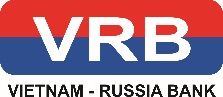 MẪU SỐ 03/01553/2019/QĐ-TTTGIẤY ĐỀ NGHỊ PHÁT HÀNH THẺ TÍN DỤNG VRBFORM 03/01553/2019/QĐ-TTT REQUEST ON VRB CREDIT CARD ISSUANCEKính gửi: Ngân hàng liên doanh Việt - Nga (VRB) – Chi nhánh: ……………………….Respectfully to: Vietnam – Russia Joint Venture Bank (VRB) – Branch: …………………Kính gửi: Ngân hàng liên doanh Việt - Nga (VRB) – Chi nhánh: ……………………….Respectfully to: Vietnam – Russia Joint Venture Bank (VRB) – Branch: …………………YÊU CẦU PHÁT HÀNH THẺ/REQUEST ON CARD ISSUANCEYÊU CẦU PHÁT HÀNH THẺ/REQUEST ON CARD ISSUANCEYÊU CẦU PHÁT HÀNH THẺ/REQUEST ON CARD ISSUANCEYÊU CẦU PHÁT HÀNH THẺ/REQUEST ON CARD ISSUANCEYÊU CẦU PHÁT HÀNH THẺ/REQUEST ON CARD ISSUANCEYÊU CẦU PHÁT HÀNH THẺ/REQUEST ON CARD ISSUANCEYÊU CẦU PHÁT HÀNH THẺ/REQUEST ON CARD ISSUANCEYÊU CẦU PHÁT HÀNH THẺ/REQUEST ON CARD ISSUANCEYÊU CẦU PHÁT HÀNH THẺ/REQUEST ON CARD ISSUANCEYÊU CẦU PHÁT HÀNH THẺ/REQUEST ON CARD ISSUANCEYÊU CẦU PHÁT HÀNH THẺ/REQUEST ON CARD ISSUANCEYÊU CẦU PHÁT HÀNH THẺ/REQUEST ON CARD ISSUANCEYÊU CẦU PHÁT HÀNH THẺ/REQUEST ON CARD ISSUANCEYÊU CẦU PHÁT HÀNH THẺ/REQUEST ON CARD ISSUANCEYÊU CẦU PHÁT HÀNH THẺ/REQUEST ON CARD ISSUANCEYÊU CẦU PHÁT HÀNH THẺ/REQUEST ON CARD ISSUANCEYÊU CẦU PHÁT HÀNH THẺ/REQUEST ON CARD ISSUANCEYÊU CẦU PHÁT HÀNH THẺ/REQUEST ON CARD ISSUANCEYÊU CẦU PHÁT HÀNH THẺ/REQUEST ON CARD ISSUANCEHạn mức tín dụng đề nghị/Proposed credit limit: 	…………………………………………(VND)Hạn mức tín dụng đề nghị/Proposed credit limit: 	…………………………………………(VND)Hạn mức tín dụng đề nghị/Proposed credit limit: 	…………………………………………(VND)Hạn mức tín dụng đề nghị/Proposed credit limit: 	…………………………………………(VND)Hạn mức tín dụng đề nghị/Proposed credit limit: 	…………………………………………(VND)Hạn mức tín dụng đề nghị/Proposed credit limit: 	…………………………………………(VND)Hạn mức tín dụng đề nghị/Proposed credit limit: 	…………………………………………(VND)Hạn mức tín dụng đề nghị/Proposed credit limit: 	…………………………………………(VND)Hạng thẻ/Card prefix:              Chuẩn              VàngTrong trường hợp không được cấp thẻ Vàng, tôi đồng ý được cấp thẻ Chuẩn/In case of being refused to issue Gold card, I accept to issue Classic card:                         Có/Yes               Không/NoHạng thẻ/Card prefix:              Chuẩn              VàngTrong trường hợp không được cấp thẻ Vàng, tôi đồng ý được cấp thẻ Chuẩn/In case of being refused to issue Gold card, I accept to issue Classic card:                         Có/Yes               Không/NoHạng thẻ/Card prefix:              Chuẩn              VàngTrong trường hợp không được cấp thẻ Vàng, tôi đồng ý được cấp thẻ Chuẩn/In case of being refused to issue Gold card, I accept to issue Classic card:                         Có/Yes               Không/NoHạng thẻ/Card prefix:              Chuẩn              VàngTrong trường hợp không được cấp thẻ Vàng, tôi đồng ý được cấp thẻ Chuẩn/In case of being refused to issue Gold card, I accept to issue Classic card:                         Có/Yes               Không/NoHạng thẻ/Card prefix:              Chuẩn              VàngTrong trường hợp không được cấp thẻ Vàng, tôi đồng ý được cấp thẻ Chuẩn/In case of being refused to issue Gold card, I accept to issue Classic card:                         Có/Yes               Không/NoHạng thẻ/Card prefix:              Chuẩn              VàngTrong trường hợp không được cấp thẻ Vàng, tôi đồng ý được cấp thẻ Chuẩn/In case of being refused to issue Gold card, I accept to issue Classic card:                         Có/Yes               Không/NoHạng thẻ/Card prefix:              Chuẩn              VàngTrong trường hợp không được cấp thẻ Vàng, tôi đồng ý được cấp thẻ Chuẩn/In case of being refused to issue Gold card, I accept to issue Classic card:                         Có/Yes               Không/NoHạng thẻ/Card prefix:              Chuẩn              VàngTrong trường hợp không được cấp thẻ Vàng, tôi đồng ý được cấp thẻ Chuẩn/In case of being refused to issue Gold card, I accept to issue Classic card:                         Có/Yes               Không/NoHạng thẻ/Card prefix:              Chuẩn              VàngTrong trường hợp không được cấp thẻ Vàng, tôi đồng ý được cấp thẻ Chuẩn/In case of being refused to issue Gold card, I accept to issue Classic card:                         Có/Yes               Không/NoHạng thẻ/Card prefix:              Chuẩn              VàngTrong trường hợp không được cấp thẻ Vàng, tôi đồng ý được cấp thẻ Chuẩn/In case of being refused to issue Gold card, I accept to issue Classic card:                         Có/Yes               Không/NoHạng thẻ/Card prefix:              Chuẩn              VàngTrong trường hợp không được cấp thẻ Vàng, tôi đồng ý được cấp thẻ Chuẩn/In case of being refused to issue Gold card, I accept to issue Classic card:                         Có/Yes               Không/NoHình thức bảo đảm phát hành thẻ/Guarantee Method for card issuance: Hình thức bảo đảm phát hành thẻ/Guarantee Method for card issuance: Hình thức bảo đảm phát hành thẻ/Guarantee Method for card issuance: Hình thức bảo đảm phát hành thẻ/Guarantee Method for card issuance: Hình thức bảo đảm phát hành thẻ/Guarantee Method for card issuance: Hình thức bảo đảm phát hành thẻ/Guarantee Method for card issuance: Hình thức bảo đảm phát hành thẻ/Guarantee Method for card issuance: Hình thức bảo đảm phát hành thẻ/Guarantee Method for card issuance: Hình thức bảo đảm phát hành thẻ/Guarantee Method for card issuance: Hình thức bảo đảm phát hành thẻ/Guarantee Method for card issuance: Hình thức bảo đảm phát hành thẻ/Guarantee Method for card issuance: Hình thức bảo đảm phát hành thẻ/Guarantee Method for card issuance: Hình thức bảo đảm phát hành thẻ/Guarantee Method for card issuance: Hình thức bảo đảm phát hành thẻ/Guarantee Method for card issuance: Hình thức bảo đảm phát hành thẻ/Guarantee Method for card issuance: Hình thức bảo đảm phát hành thẻ/Guarantee Method for card issuance: Hình thức bảo đảm phát hành thẻ/Guarantee Method for card issuance: Hình thức bảo đảm phát hành thẻ/Guarantee Method for card issuance: Hình thức bảo đảm phát hành thẻ/Guarantee Method for card issuance: Đăng ký phát hành nhanh (dịch vụ có thu phí) /Fast issuance (with fee and charge)Đăng ký phát hành nhanh (dịch vụ có thu phí) /Fast issuance (with fee and charge)Đăng ký phát hành nhanh (dịch vụ có thu phí) /Fast issuance (with fee and charge)Đăng ký phát hành nhanh (dịch vụ có thu phí) /Fast issuance (with fee and charge)Đăng ký phát hành nhanh (dịch vụ có thu phí) /Fast issuance (with fee and charge)Đăng ký phát hành nhanh (dịch vụ có thu phí) /Fast issuance (with fee and charge)Đăng ký phát hành nhanh (dịch vụ có thu phí) /Fast issuance (with fee and charge)Đăng ký phát hành nhanh (dịch vụ có thu phí) /Fast issuance (with fee and charge)Đăng ký nhận sao kê qua bưu điện (theo địa chỉ nhận sao kê) (VRB mặc định gửi sao kê qua email trường hợp KH không đăng ký nhận sao kê qua bưu điện)/Receive statement by post  office(as statement address) (VRB sends statements via email by default in case you do not register to receive statement by post office)Đăng ký nhận sao kê qua bưu điện (theo địa chỉ nhận sao kê) (VRB mặc định gửi sao kê qua email trường hợp KH không đăng ký nhận sao kê qua bưu điện)/Receive statement by post  office(as statement address) (VRB sends statements via email by default in case you do not register to receive statement by post office)Đăng ký nhận sao kê qua bưu điện (theo địa chỉ nhận sao kê) (VRB mặc định gửi sao kê qua email trường hợp KH không đăng ký nhận sao kê qua bưu điện)/Receive statement by post  office(as statement address) (VRB sends statements via email by default in case you do not register to receive statement by post office)Đăng ký nhận sao kê qua bưu điện (theo địa chỉ nhận sao kê) (VRB mặc định gửi sao kê qua email trường hợp KH không đăng ký nhận sao kê qua bưu điện)/Receive statement by post  office(as statement address) (VRB sends statements via email by default in case you do not register to receive statement by post office)Đăng ký nhận sao kê qua bưu điện (theo địa chỉ nhận sao kê) (VRB mặc định gửi sao kê qua email trường hợp KH không đăng ký nhận sao kê qua bưu điện)/Receive statement by post  office(as statement address) (VRB sends statements via email by default in case you do not register to receive statement by post office)Đăng ký nhận sao kê qua bưu điện (theo địa chỉ nhận sao kê) (VRB mặc định gửi sao kê qua email trường hợp KH không đăng ký nhận sao kê qua bưu điện)/Receive statement by post  office(as statement address) (VRB sends statements via email by default in case you do not register to receive statement by post office)Đăng ký nhận sao kê qua bưu điện (theo địa chỉ nhận sao kê) (VRB mặc định gửi sao kê qua email trường hợp KH không đăng ký nhận sao kê qua bưu điện)/Receive statement by post  office(as statement address) (VRB sends statements via email by default in case you do not register to receive statement by post office)Đăng ký nhận sao kê qua bưu điện (theo địa chỉ nhận sao kê) (VRB mặc định gửi sao kê qua email trường hợp KH không đăng ký nhận sao kê qua bưu điện)/Receive statement by post  office(as statement address) (VRB sends statements via email by default in case you do not register to receive statement by post office)Đăng ký nhận sao kê qua bưu điện (theo địa chỉ nhận sao kê) (VRB mặc định gửi sao kê qua email trường hợp KH không đăng ký nhận sao kê qua bưu điện)/Receive statement by post  office(as statement address) (VRB sends statements via email by default in case you do not register to receive statement by post office)Đăng ký nhận sao kê qua bưu điện (theo địa chỉ nhận sao kê) (VRB mặc định gửi sao kê qua email trường hợp KH không đăng ký nhận sao kê qua bưu điện)/Receive statement by post  office(as statement address) (VRB sends statements via email by default in case you do not register to receive statement by post office)Đăng ký nhận sao kê qua bưu điện (theo địa chỉ nhận sao kê) (VRB mặc định gửi sao kê qua email trường hợp KH không đăng ký nhận sao kê qua bưu điện)/Receive statement by post  office(as statement address) (VRB sends statements via email by default in case you do not register to receive statement by post office)Tính năng thanh toán trực tuyến được mặc định cung cấp khi thẻ được kích hoạt. Đăng ký đóng tính năng này nếu không có nhu cầu:/ Online payment Function is provided by default when cards are activated. Please close this function in case of no demand:Tính năng thanh toán trực tuyến được mặc định cung cấp khi thẻ được kích hoạt. Đăng ký đóng tính năng này nếu không có nhu cầu:/ Online payment Function is provided by default when cards are activated. Please close this function in case of no demand:Tính năng thanh toán trực tuyến được mặc định cung cấp khi thẻ được kích hoạt. Đăng ký đóng tính năng này nếu không có nhu cầu:/ Online payment Function is provided by default when cards are activated. Please close this function in case of no demand:Tính năng thanh toán trực tuyến được mặc định cung cấp khi thẻ được kích hoạt. Đăng ký đóng tính năng này nếu không có nhu cầu:/ Online payment Function is provided by default when cards are activated. Please close this function in case of no demand:Tính năng thanh toán trực tuyến được mặc định cung cấp khi thẻ được kích hoạt. Đăng ký đóng tính năng này nếu không có nhu cầu:/ Online payment Function is provided by default when cards are activated. Please close this function in case of no demand:Tính năng thanh toán trực tuyến được mặc định cung cấp khi thẻ được kích hoạt. Đăng ký đóng tính năng này nếu không có nhu cầu:/ Online payment Function is provided by default when cards are activated. Please close this function in case of no demand:Tính năng thanh toán trực tuyến được mặc định cung cấp khi thẻ được kích hoạt. Đăng ký đóng tính năng này nếu không có nhu cầu:/ Online payment Function is provided by default when cards are activated. Please close this function in case of no demand:Tính năng thanh toán trực tuyến được mặc định cung cấp khi thẻ được kích hoạt. Đăng ký đóng tính năng này nếu không có nhu cầu:/ Online payment Function is provided by default when cards are activated. Please close this function in case of no demand:         Thẻ chính / Primary card          Thẻ phụ 01/1st supplementary card                    Thẻ phụ 02/2nd  supplementary card         Thẻ chính / Primary card          Thẻ phụ 01/1st supplementary card                    Thẻ phụ 02/2nd  supplementary card         Thẻ chính / Primary card          Thẻ phụ 01/1st supplementary card                    Thẻ phụ 02/2nd  supplementary card         Thẻ chính / Primary card          Thẻ phụ 01/1st supplementary card                    Thẻ phụ 02/2nd  supplementary card         Thẻ chính / Primary card          Thẻ phụ 01/1st supplementary card                    Thẻ phụ 02/2nd  supplementary card         Thẻ chính / Primary card          Thẻ phụ 01/1st supplementary card                    Thẻ phụ 02/2nd  supplementary card         Thẻ chính / Primary card          Thẻ phụ 01/1st supplementary card                    Thẻ phụ 02/2nd  supplementary card         Thẻ chính / Primary card          Thẻ phụ 01/1st supplementary card                    Thẻ phụ 02/2nd  supplementary card         Thẻ chính / Primary card          Thẻ phụ 01/1st supplementary card                    Thẻ phụ 02/2nd  supplementary card         Thẻ chính / Primary card          Thẻ phụ 01/1st supplementary card                    Thẻ phụ 02/2nd  supplementary card         Thẻ chính / Primary card          Thẻ phụ 01/1st supplementary card                    Thẻ phụ 02/2nd  supplementary cardDịch vụ nhận thông báo qua tin nhắn điện thoại (sms Visa) được mặc định cung cấp khi thẻ được kích hoạt (theo số di động của chủ thẻ chính khai báo với VRB) Đăng ký đóng dịch vụ này nếu không có nhu cầu: /Receive announcement via sms (sms Visa service) is provided by default when cards activated (as primary cardholder’s phone number declared with VRB). Please close this function in case of no demand:         Thẻ chính / Primary card          Thẻ phụ 01/1st supplementary card                    Thẻ phụ 02/2nd  supplementary cardDịch vụ nhận thông báo qua tin nhắn điện thoại (sms Visa) được mặc định cung cấp khi thẻ được kích hoạt (theo số di động của chủ thẻ chính khai báo với VRB) Đăng ký đóng dịch vụ này nếu không có nhu cầu: /Receive announcement via sms (sms Visa service) is provided by default when cards activated (as primary cardholder’s phone number declared with VRB). Please close this function in case of no demand:         Thẻ chính / Primary card          Thẻ phụ 01/1st supplementary card                    Thẻ phụ 02/2nd  supplementary cardDịch vụ nhận thông báo qua tin nhắn điện thoại (sms Visa) được mặc định cung cấp khi thẻ được kích hoạt (theo số di động của chủ thẻ chính khai báo với VRB) Đăng ký đóng dịch vụ này nếu không có nhu cầu: /Receive announcement via sms (sms Visa service) is provided by default when cards activated (as primary cardholder’s phone number declared with VRB). Please close this function in case of no demand:         Thẻ chính / Primary card          Thẻ phụ 01/1st supplementary card                    Thẻ phụ 02/2nd  supplementary cardDịch vụ nhận thông báo qua tin nhắn điện thoại (sms Visa) được mặc định cung cấp khi thẻ được kích hoạt (theo số di động của chủ thẻ chính khai báo với VRB) Đăng ký đóng dịch vụ này nếu không có nhu cầu: /Receive announcement via sms (sms Visa service) is provided by default when cards activated (as primary cardholder’s phone number declared with VRB). Please close this function in case of no demand:         Thẻ chính / Primary card          Thẻ phụ 01/1st supplementary card                    Thẻ phụ 02/2nd  supplementary cardDịch vụ nhận thông báo qua tin nhắn điện thoại (sms Visa) được mặc định cung cấp khi thẻ được kích hoạt (theo số di động của chủ thẻ chính khai báo với VRB) Đăng ký đóng dịch vụ này nếu không có nhu cầu: /Receive announcement via sms (sms Visa service) is provided by default when cards activated (as primary cardholder’s phone number declared with VRB). Please close this function in case of no demand:         Thẻ chính / Primary card          Thẻ phụ 01/1st supplementary card                    Thẻ phụ 02/2nd  supplementary cardDịch vụ nhận thông báo qua tin nhắn điện thoại (sms Visa) được mặc định cung cấp khi thẻ được kích hoạt (theo số di động của chủ thẻ chính khai báo với VRB) Đăng ký đóng dịch vụ này nếu không có nhu cầu: /Receive announcement via sms (sms Visa service) is provided by default when cards activated (as primary cardholder’s phone number declared with VRB). Please close this function in case of no demand:         Thẻ chính / Primary card          Thẻ phụ 01/1st supplementary card                    Thẻ phụ 02/2nd  supplementary cardDịch vụ nhận thông báo qua tin nhắn điện thoại (sms Visa) được mặc định cung cấp khi thẻ được kích hoạt (theo số di động của chủ thẻ chính khai báo với VRB) Đăng ký đóng dịch vụ này nếu không có nhu cầu: /Receive announcement via sms (sms Visa service) is provided by default when cards activated (as primary cardholder’s phone number declared with VRB). Please close this function in case of no demand:         Thẻ chính / Primary card          Thẻ phụ 01/1st supplementary card                    Thẻ phụ 02/2nd  supplementary cardDịch vụ nhận thông báo qua tin nhắn điện thoại (sms Visa) được mặc định cung cấp khi thẻ được kích hoạt (theo số di động của chủ thẻ chính khai báo với VRB) Đăng ký đóng dịch vụ này nếu không có nhu cầu: /Receive announcement via sms (sms Visa service) is provided by default when cards activated (as primary cardholder’s phone number declared with VRB). Please close this function in case of no demand:         Thẻ chính / Primary card          Thẻ phụ 01/1st supplementary card                    Thẻ phụ 02/2nd  supplementary cardDịch vụ nhận thông báo qua tin nhắn điện thoại (sms Visa) được mặc định cung cấp khi thẻ được kích hoạt (theo số di động của chủ thẻ chính khai báo với VRB) Đăng ký đóng dịch vụ này nếu không có nhu cầu: /Receive announcement via sms (sms Visa service) is provided by default when cards activated (as primary cardholder’s phone number declared with VRB). Please close this function in case of no demand:         Thẻ chính / Primary card          Thẻ phụ 01/1st supplementary card                    Thẻ phụ 02/2nd  supplementary cardDịch vụ nhận thông báo qua tin nhắn điện thoại (sms Visa) được mặc định cung cấp khi thẻ được kích hoạt (theo số di động của chủ thẻ chính khai báo với VRB) Đăng ký đóng dịch vụ này nếu không có nhu cầu: /Receive announcement via sms (sms Visa service) is provided by default when cards activated (as primary cardholder’s phone number declared with VRB). Please close this function in case of no demand:         Thẻ chính / Primary card          Thẻ phụ 01/1st supplementary card                    Thẻ phụ 02/2nd  supplementary cardDịch vụ nhận thông báo qua tin nhắn điện thoại (sms Visa) được mặc định cung cấp khi thẻ được kích hoạt (theo số di động của chủ thẻ chính khai báo với VRB) Đăng ký đóng dịch vụ này nếu không có nhu cầu: /Receive announcement via sms (sms Visa service) is provided by default when cards activated (as primary cardholder’s phone number declared with VRB). Please close this function in case of no demand:         Thẻ chính / Primary card          Thẻ phụ 01/1st supplementary card                    Thẻ phụ 02/2nd  supplementary cardDịch vụ nhận thông báo qua tin nhắn điện thoại (sms Visa) được mặc định cung cấp khi thẻ được kích hoạt (theo số di động của chủ thẻ chính khai báo với VRB) Đăng ký đóng dịch vụ này nếu không có nhu cầu: /Receive announcement via sms (sms Visa service) is provided by default when cards activated (as primary cardholder’s phone number declared with VRB). Please close this function in case of no demand:         Thẻ chính / Primary card          Thẻ phụ 01/1st supplementary card                    Thẻ phụ 02/2nd  supplementary cardDịch vụ nhận thông báo qua tin nhắn điện thoại (sms Visa) được mặc định cung cấp khi thẻ được kích hoạt (theo số di động của chủ thẻ chính khai báo với VRB) Đăng ký đóng dịch vụ này nếu không có nhu cầu: /Receive announcement via sms (sms Visa service) is provided by default when cards activated (as primary cardholder’s phone number declared with VRB). Please close this function in case of no demand:         Thẻ chính / Primary card          Thẻ phụ 01/1st supplementary card                    Thẻ phụ 02/2nd  supplementary cardDịch vụ nhận thông báo qua tin nhắn điện thoại (sms Visa) được mặc định cung cấp khi thẻ được kích hoạt (theo số di động của chủ thẻ chính khai báo với VRB) Đăng ký đóng dịch vụ này nếu không có nhu cầu: /Receive announcement via sms (sms Visa service) is provided by default when cards activated (as primary cardholder’s phone number declared with VRB). Please close this function in case of no demand:         Thẻ chính / Primary card          Thẻ phụ 01/1st supplementary card                    Thẻ phụ 02/2nd  supplementary cardDịch vụ nhận thông báo qua tin nhắn điện thoại (sms Visa) được mặc định cung cấp khi thẻ được kích hoạt (theo số di động của chủ thẻ chính khai báo với VRB) Đăng ký đóng dịch vụ này nếu không có nhu cầu: /Receive announcement via sms (sms Visa service) is provided by default when cards activated (as primary cardholder’s phone number declared with VRB). Please close this function in case of no demand:         Thẻ chính / Primary card          Thẻ phụ 01/1st supplementary card                    Thẻ phụ 02/2nd  supplementary cardDịch vụ nhận thông báo qua tin nhắn điện thoại (sms Visa) được mặc định cung cấp khi thẻ được kích hoạt (theo số di động của chủ thẻ chính khai báo với VRB) Đăng ký đóng dịch vụ này nếu không có nhu cầu: /Receive announcement via sms (sms Visa service) is provided by default when cards activated (as primary cardholder’s phone number declared with VRB). Please close this function in case of no demand:         Thẻ chính / Primary card          Thẻ phụ 01/1st supplementary card                    Thẻ phụ 02/2nd  supplementary cardDịch vụ nhận thông báo qua tin nhắn điện thoại (sms Visa) được mặc định cung cấp khi thẻ được kích hoạt (theo số di động của chủ thẻ chính khai báo với VRB) Đăng ký đóng dịch vụ này nếu không có nhu cầu: /Receive announcement via sms (sms Visa service) is provided by default when cards activated (as primary cardholder’s phone number declared with VRB). Please close this function in case of no demand:         Thẻ chính / Primary card          Thẻ phụ 01/1st supplementary card                    Thẻ phụ 02/2nd  supplementary cardDịch vụ nhận thông báo qua tin nhắn điện thoại (sms Visa) được mặc định cung cấp khi thẻ được kích hoạt (theo số di động của chủ thẻ chính khai báo với VRB) Đăng ký đóng dịch vụ này nếu không có nhu cầu: /Receive announcement via sms (sms Visa service) is provided by default when cards activated (as primary cardholder’s phone number declared with VRB). Please close this function in case of no demand:         Thẻ chính / Primary card          Thẻ phụ 01/1st supplementary card                    Thẻ phụ 02/2nd  supplementary cardDịch vụ nhận thông báo qua tin nhắn điện thoại (sms Visa) được mặc định cung cấp khi thẻ được kích hoạt (theo số di động của chủ thẻ chính khai báo với VRB) Đăng ký đóng dịch vụ này nếu không có nhu cầu: /Receive announcement via sms (sms Visa service) is provided by default when cards activated (as primary cardholder’s phone number declared with VRB). Please close this function in case of no demand:         Thẻ chính / Primary card          Thẻ phụ 01/1st supplementary card                    Thẻ phụ 02/2nd  supplementary cardĐăng ký trích nợ tự động Dư nợ sao kê với thông tin như sau (Bỏ trống nếu không đăng ký)/Auto-debit statement outstanding balance with following information (Skip if you do not register)Đăng ký trích nợ tự động Dư nợ sao kê với thông tin như sau (Bỏ trống nếu không đăng ký)/Auto-debit statement outstanding balance with following information (Skip if you do not register)Đăng ký trích nợ tự động Dư nợ sao kê với thông tin như sau (Bỏ trống nếu không đăng ký)/Auto-debit statement outstanding balance with following information (Skip if you do not register)Đăng ký trích nợ tự động Dư nợ sao kê với thông tin như sau (Bỏ trống nếu không đăng ký)/Auto-debit statement outstanding balance with following information (Skip if you do not register)Đăng ký trích nợ tự động Dư nợ sao kê với thông tin như sau (Bỏ trống nếu không đăng ký)/Auto-debit statement outstanding balance with following information (Skip if you do not register)Đăng ký trích nợ tự động Dư nợ sao kê với thông tin như sau (Bỏ trống nếu không đăng ký)/Auto-debit statement outstanding balance with following information (Skip if you do not register)Đăng ký trích nợ tự động Dư nợ sao kê với thông tin như sau (Bỏ trống nếu không đăng ký)/Auto-debit statement outstanding balance with following information (Skip if you do not register)Đăng ký trích nợ tự động Dư nợ sao kê với thông tin như sau (Bỏ trống nếu không đăng ký)/Auto-debit statement outstanding balance with following information (Skip if you do not register)Đăng ký trích nợ tự động Dư nợ sao kê với thông tin như sau (Bỏ trống nếu không đăng ký)/Auto-debit statement outstanding balance with following information (Skip if you do not register)Đăng ký trích nợ tự động Dư nợ sao kê với thông tin như sau (Bỏ trống nếu không đăng ký)/Auto-debit statement outstanding balance with following information (Skip if you do not register)Đăng ký trích nợ tự động Dư nợ sao kê với thông tin như sau (Bỏ trống nếu không đăng ký)/Auto-debit statement outstanding balance with following information (Skip if you do not register)Đăng ký trích nợ tự động Dư nợ sao kê với thông tin như sau (Bỏ trống nếu không đăng ký)/Auto-debit statement outstanding balance with following information (Skip if you do not register)Đăng ký trích nợ tự động Dư nợ sao kê với thông tin như sau (Bỏ trống nếu không đăng ký)/Auto-debit statement outstanding balance with following information (Skip if you do not register)Đăng ký trích nợ tự động Dư nợ sao kê với thông tin như sau (Bỏ trống nếu không đăng ký)/Auto-debit statement outstanding balance with following information (Skip if you do not register)Đăng ký trích nợ tự động Dư nợ sao kê với thông tin như sau (Bỏ trống nếu không đăng ký)/Auto-debit statement outstanding balance with following information (Skip if you do not register)Đăng ký trích nợ tự động Dư nợ sao kê với thông tin như sau (Bỏ trống nếu không đăng ký)/Auto-debit statement outstanding balance with following information (Skip if you do not register)Đăng ký trích nợ tự động Dư nợ sao kê với thông tin như sau (Bỏ trống nếu không đăng ký)/Auto-debit statement outstanding balance with following information (Skip if you do not register)Đăng ký trích nợ tự động Dư nợ sao kê với thông tin như sau (Bỏ trống nếu không đăng ký)/Auto-debit statement outstanding balance with following information (Skip if you do not register)Đăng ký trích nợ tự động Dư nợ sao kê với thông tin như sau (Bỏ trống nếu không đăng ký)/Auto-debit statement outstanding balance with following information (Skip if you do not register)Số tài khoản tiền gửi thanh toán của chủ thẻ chính tại VRB/VRB primary carholder’s current account Số tài khoản tiền gửi thanh toán của chủ thẻ chính tại VRB/VRB primary carholder’s current account Số tài khoản tiền gửi thanh toán của chủ thẻ chính tại VRB/VRB primary carholder’s current account Số tài khoản tiền gửi thanh toán của chủ thẻ chính tại VRB/VRB primary carholder’s current account Số tài khoản tiền gửi thanh toán của chủ thẻ chính tại VRB/VRB primary carholder’s current account Số tài khoản tiền gửi thanh toán của chủ thẻ chính tại VRB/VRB primary carholder’s current account Số tài khoản tiền gửi thanh toán của chủ thẻ chính tại VRB/VRB primary carholder’s current account Số tài khoản tiền gửi thanh toán của chủ thẻ chính tại VRB/VRB primary carholder’s current account Số tiền tự động ghi nợ/Auto-debit amount:              Giá trị thanh toán tối thiểu/Mininum payment              Số dư nợ sao kê/Statement outstanding balaceSố tiền tự động ghi nợ/Auto-debit amount:              Giá trị thanh toán tối thiểu/Mininum payment              Số dư nợ sao kê/Statement outstanding balaceSố tiền tự động ghi nợ/Auto-debit amount:              Giá trị thanh toán tối thiểu/Mininum payment              Số dư nợ sao kê/Statement outstanding balaceSố tiền tự động ghi nợ/Auto-debit amount:              Giá trị thanh toán tối thiểu/Mininum payment              Số dư nợ sao kê/Statement outstanding balaceSố tiền tự động ghi nợ/Auto-debit amount:              Giá trị thanh toán tối thiểu/Mininum payment              Số dư nợ sao kê/Statement outstanding balaceSố tiền tự động ghi nợ/Auto-debit amount:              Giá trị thanh toán tối thiểu/Mininum payment              Số dư nợ sao kê/Statement outstanding balaceSố tiền tự động ghi nợ/Auto-debit amount:              Giá trị thanh toán tối thiểu/Mininum payment              Số dư nợ sao kê/Statement outstanding balaceSố tiền tự động ghi nợ/Auto-debit amount:              Giá trị thanh toán tối thiểu/Mininum payment              Số dư nợ sao kê/Statement outstanding balaceSố tiền tự động ghi nợ/Auto-debit amount:              Giá trị thanh toán tối thiểu/Mininum payment              Số dư nợ sao kê/Statement outstanding balaceSố tiền tự động ghi nợ/Auto-debit amount:              Giá trị thanh toán tối thiểu/Mininum payment              Số dư nợ sao kê/Statement outstanding balaceSố tiền tự động ghi nợ/Auto-debit amount:              Giá trị thanh toán tối thiểu/Mininum payment              Số dư nợ sao kê/Statement outstanding balaceTHÔNG TIN CÁ NHÂN CHỦ THẺ CHÍNH – PRIMARY CARDHOLDER INFORMATIONTHÔNG TIN CÁ NHÂN CHỦ THẺ CHÍNH – PRIMARY CARDHOLDER INFORMATIONTHÔNG TIN CÁ NHÂN CHỦ THẺ CHÍNH – PRIMARY CARDHOLDER INFORMATIONTHÔNG TIN CÁ NHÂN CHỦ THẺ CHÍNH – PRIMARY CARDHOLDER INFORMATIONTHÔNG TIN CÁ NHÂN CHỦ THẺ CHÍNH – PRIMARY CARDHOLDER INFORMATIONTHÔNG TIN CÁ NHÂN CHỦ THẺ CHÍNH – PRIMARY CARDHOLDER INFORMATIONTHÔNG TIN CÁ NHÂN CHỦ THẺ CHÍNH – PRIMARY CARDHOLDER INFORMATIONTHÔNG TIN CÁ NHÂN CHỦ THẺ CHÍNH – PRIMARY CARDHOLDER INFORMATIONTHÔNG TIN CÁ NHÂN CHỦ THẺ CHÍNH – PRIMARY CARDHOLDER INFORMATIONTHÔNG TIN CÁ NHÂN CHỦ THẺ CHÍNH – PRIMARY CARDHOLDER INFORMATIONTHÔNG TIN CÁ NHÂN CHỦ THẺ CHÍNH – PRIMARY CARDHOLDER INFORMATIONTHÔNG TIN CÁ NHÂN CHỦ THẺ CHÍNH – PRIMARY CARDHOLDER INFORMATIONTHÔNG TIN CÁ NHÂN CHỦ THẺ CHÍNH – PRIMARY CARDHOLDER INFORMATIONTHÔNG TIN CÁ NHÂN CHỦ THẺ CHÍNH – PRIMARY CARDHOLDER INFORMATIONTHÔNG TIN CÁ NHÂN CHỦ THẺ CHÍNH – PRIMARY CARDHOLDER INFORMATIONTHÔNG TIN CÁ NHÂN CHỦ THẺ CHÍNH – PRIMARY CARDHOLDER INFORMATIONTHÔNG TIN CÁ NHÂN CHỦ THẺ CHÍNH – PRIMARY CARDHOLDER INFORMATIONTHÔNG TIN CÁ NHÂN CHỦ THẺ CHÍNH – PRIMARY CARDHOLDER INFORMATIONTHÔNG TIN CÁ NHÂN CHỦ THẺ CHÍNH – PRIMARY CARDHOLDER INFORMATIONHọ và tên (Chữ in hoa) / Full  name (Capitalized letters)Họ và tên (Chữ in hoa) / Full  name (Capitalized letters)Họ và tên (Chữ in hoa) / Full  name (Capitalized letters)Họ và tên (Chữ in hoa) / Full  name (Capitalized letters)Họ và tên (Chữ in hoa) / Full  name (Capitalized letters)Họ và tên (Chữ in hoa) / Full  name (Capitalized letters)Họ và tên (Chữ in hoa) / Full  name (Capitalized letters)Họ và tên (Chữ in hoa) / Full  name (Capitalized letters)Họ và tên (Chữ in hoa) / Full  name (Capitalized letters)Họ và tên (Chữ in hoa) / Full  name (Capitalized letters)Họ và tên (Chữ in hoa) / Full  name (Capitalized letters)Họ và tên (Chữ in hoa) / Full  name (Capitalized letters)Họ và tên (Chữ in hoa) / Full  name (Capitalized letters)Họ và tên (Chữ in hoa) / Full  name (Capitalized letters)Họ và tên (Chữ in hoa) / Full  name (Capitalized letters)Họ và tên (Chữ in hoa) / Full  name (Capitalized letters)Họ và tên (Chữ in hoa) / Full  name (Capitalized letters)Họ và tên (Chữ in hoa) / Full  name (Capitalized letters)Họ và tên (Chữ in hoa) / Full  name (Capitalized letters)Tên in nổi trên thẻ/ Name to be Printed on CardTên in nổi trên thẻ/ Name to be Printed on CardTên in nổi trên thẻ/ Name to be Printed on CardTên in nổi trên thẻ/ Name to be Printed on CardTên in nổi trên thẻ/ Name to be Printed on CardTên in nổi trên thẻ/ Name to be Printed on CardTên in nổi trên thẻ/ Name to be Printed on CardTên in nổi trên thẻ/ Name to be Printed on CardTên cũ khác/ Former nameTên cũ khác/ Former nameTên cũ khác/ Former nameTên cũ khác/ Former nameTên cũ khác/ Former nameTên cũ khác/ Former nameTên cũ khác/ Former nameTên cũ khác/ Former nameTên cũ khác/ Former nameTên cũ khác/ Former nameTên cũ khác/ Former nameDanh xưng/ Title                                        Ông/Mr     Ông/Mr      Bà/Mrs      Bà/Mrs     Cô/Ms     Cô/Ms     Cô/MsQuốc tịch/ NationalityQuốc tịch/ NationalityQuốc tịch/ NationalityQuốc tịch/ NationalityQuốc tịch/ NationalityQuốc tịch/ NationalityQuốc tịch/ NationalityQuốc tịch/ NationalityQuốc tịch/ NationalityQuốc tịch/ NationalityQuốc tịch/ NationalityNgày sinh/ Date of Birth Ngày sinh/ Date of Birth Ngày sinh/ Date of Birth Ngày sinh/ Date of Birth Ngày sinh/ Date of Birth Ngày sinh/ Date of Birth Ngày sinh/ Date of Birth Ngày sinh/ Date of Birth Nơi sinh/ BirthplaceNơi sinh/ BirthplaceNơi sinh/ BirthplaceNơi sinh/ BirthplaceNơi sinh/ BirthplaceNơi sinh/ BirthplaceNơi sinh/ BirthplaceNơi sinh/ BirthplaceNơi sinh/ BirthplaceNơi sinh/ BirthplaceNơi sinh/ BirthplaceSố CMND/Hộ chiếu/Căn cước/ ID-passport/Citizen card No.Số CMND/Hộ chiếu/Căn cước/ ID-passport/Citizen card No.Số CMND/Hộ chiếu/Căn cước/ ID-passport/Citizen card No.Số CMND/Hộ chiếu/Căn cước/ ID-passport/Citizen card No.Số CMND/Hộ chiếu/Căn cước/ ID-passport/Citizen card No.Số CMND/Hộ chiếu/Căn cước/ ID-passport/Citizen card No.Ngày cấp CMND/Hộ chiếu/Issued date(dd/mm/yyyy)Ngày cấp CMND/Hộ chiếu/Issued date(dd/mm/yyyy)Ngày cấp CMND/Hộ chiếu/Issued date(dd/mm/yyyy)Ngày cấp CMND/Hộ chiếu/Issued date(dd/mm/yyyy)Ngày cấp CMND/Hộ chiếu/Issued date(dd/mm/yyyy)Ngày cấp CMND/Hộ chiếu/Issued date(dd/mm/yyyy)Ngày cấp CMND/Hộ chiếu/Issued date(dd/mm/yyyy)Ngày cấp CMND/Hộ chiếu/Issued date(dd/mm/yyyy)Nơi cấp CMND/Hộ chiếu/Issued placeNơi cấp CMND/Hộ chiếu/Issued placeNơi cấp CMND/Hộ chiếu/Issued placeNơi cấp CMND/Hộ chiếu/Issued placeNơi cấp CMND/Hộ chiếu/Issued placeTrình độ học vấn/ Education        Dưới PTTH/ Under high school        Trường dạy nghề/Trung cấp /PTTH/ Training school/Vocational school/High school        Cao đẳng/đại học / College/university           Sau đại học/ Post graduate        Khác (Ghi rõ)/Other (clarify): ………………Trình độ học vấn/ Education        Dưới PTTH/ Under high school        Trường dạy nghề/Trung cấp /PTTH/ Training school/Vocational school/High school        Cao đẳng/đại học / College/university           Sau đại học/ Post graduate        Khác (Ghi rõ)/Other (clarify): ………………Trình độ học vấn/ Education        Dưới PTTH/ Under high school        Trường dạy nghề/Trung cấp /PTTH/ Training school/Vocational school/High school        Cao đẳng/đại học / College/university           Sau đại học/ Post graduate        Khác (Ghi rõ)/Other (clarify): ………………Trình độ học vấn/ Education        Dưới PTTH/ Under high school        Trường dạy nghề/Trung cấp /PTTH/ Training school/Vocational school/High school        Cao đẳng/đại học / College/university           Sau đại học/ Post graduate        Khác (Ghi rõ)/Other (clarify): ………………Trình độ học vấn/ Education        Dưới PTTH/ Under high school        Trường dạy nghề/Trung cấp /PTTH/ Training school/Vocational school/High school        Cao đẳng/đại học / College/university           Sau đại học/ Post graduate        Khác (Ghi rõ)/Other (clarify): ………………Trình độ học vấn/ Education        Dưới PTTH/ Under high school        Trường dạy nghề/Trung cấp /PTTH/ Training school/Vocational school/High school        Cao đẳng/đại học / College/university           Sau đại học/ Post graduate        Khác (Ghi rõ)/Other (clarify): ………………Trình độ học vấn/ Education        Dưới PTTH/ Under high school        Trường dạy nghề/Trung cấp /PTTH/ Training school/Vocational school/High school        Cao đẳng/đại học / College/university           Sau đại học/ Post graduate        Khác (Ghi rõ)/Other (clarify): ………………Trình độ học vấn/ Education        Dưới PTTH/ Under high school        Trường dạy nghề/Trung cấp /PTTH/ Training school/Vocational school/High school        Cao đẳng/đại học / College/university           Sau đại học/ Post graduate        Khác (Ghi rõ)/Other (clarify): ………………Tình trạng hôn nhân/Marriage Status         Độc thân/Single         Đã kết hôn/Married         Li dị/Divorced - Separated         Góa phụ/Widowed         Khác/Others: ……………………………….Tình trạng hôn nhân/Marriage Status         Độc thân/Single         Đã kết hôn/Married         Li dị/Divorced - Separated         Góa phụ/Widowed         Khác/Others: ……………………………….Tình trạng hôn nhân/Marriage Status         Độc thân/Single         Đã kết hôn/Married         Li dị/Divorced - Separated         Góa phụ/Widowed         Khác/Others: ……………………………….Tình trạng hôn nhân/Marriage Status         Độc thân/Single         Đã kết hôn/Married         Li dị/Divorced - Separated         Góa phụ/Widowed         Khác/Others: ……………………………….Tình trạng hôn nhân/Marriage Status         Độc thân/Single         Đã kết hôn/Married         Li dị/Divorced - Separated         Góa phụ/Widowed         Khác/Others: ……………………………….Tình trạng hôn nhân/Marriage Status         Độc thân/Single         Đã kết hôn/Married         Li dị/Divorced - Separated         Góa phụ/Widowed         Khác/Others: ……………………………….Tình trạng hôn nhân/Marriage Status         Độc thân/Single         Đã kết hôn/Married         Li dị/Divorced - Separated         Góa phụ/Widowed         Khác/Others: ……………………………….Tình trạng hôn nhân/Marriage Status         Độc thân/Single         Đã kết hôn/Married         Li dị/Divorced - Separated         Góa phụ/Widowed         Khác/Others: ……………………………….Tình trạng hôn nhân/Marriage Status         Độc thân/Single         Đã kết hôn/Married         Li dị/Divorced - Separated         Góa phụ/Widowed         Khác/Others: ……………………………….Tình trạng hôn nhân/Marriage Status         Độc thân/Single         Đã kết hôn/Married         Li dị/Divorced - Separated         Góa phụ/Widowed         Khác/Others: ……………………………….Tình trạng hôn nhân/Marriage Status         Độc thân/Single         Đã kết hôn/Married         Li dị/Divorced - Separated         Góa phụ/Widowed         Khác/Others: ……………………………….Số người phụ thuộc/ Number of dependents: ………….Số người phụ thuộc/ Number of dependents: ………….Số người phụ thuộc/ Number of dependents: ………….Số người phụ thuộc/ Number of dependents: ………….Số người phụ thuộc/ Number of dependents: ………….Số người phụ thuộc/ Number of dependents: ………….Số người phụ thuộc/ Number of dependents: ………….Số người phụ thuộc/ Number of dependents: ………….Số người phụ thuộc/ Number of dependents: ………….Số người phụ thuộc/ Number of dependents: ………….Số người phụ thuộc/ Number of dependents: ………….Số người phụ thuộc/ Number of dependents: ………….Số người phụ thuộc/ Number of dependents: ………….Số người phụ thuộc/ Number of dependents: ………….Số người phụ thuộc/ Number of dependents: ………….Số người phụ thuộc/ Number of dependents: ………….Số người phụ thuộc/ Number of dependents: ………….Số người phụ thuộc/ Number of dependents: ………….Số người phụ thuộc/ Number of dependents: ………….Câu hỏi bí mật (thông tin để xác nhận Chủ thẻ/ Security password (for security verification)Câu hỏi bí mật (thông tin để xác nhận Chủ thẻ/ Security password (for security verification)Câu hỏi bí mật (thông tin để xác nhận Chủ thẻ/ Security password (for security verification)Câu hỏi bí mật (thông tin để xác nhận Chủ thẻ/ Security password (for security verification)Câu hỏi bí mật (thông tin để xác nhận Chủ thẻ/ Security password (for security verification)Câu hỏi bí mật (thông tin để xác nhận Chủ thẻ/ Security password (for security verification)Câu hỏi bí mật (thông tin để xác nhận Chủ thẻ/ Security password (for security verification)Câu hỏi bí mật (thông tin để xác nhận Chủ thẻ/ Security password (for security verification)Câu hỏi bí mật (thông tin để xác nhận Chủ thẻ/ Security password (for security verification)Câu hỏi bí mật (thông tin để xác nhận Chủ thẻ/ Security password (for security verification)Câu hỏi bí mật (thông tin để xác nhận Chủ thẻ/ Security password (for security verification)Câu hỏi bí mật (thông tin để xác nhận Chủ thẻ/ Security password (for security verification)Câu hỏi bí mật (thông tin để xác nhận Chủ thẻ/ Security password (for security verification)Câu hỏi bí mật (thông tin để xác nhận Chủ thẻ/ Security password (for security verification)Câu hỏi bí mật (thông tin để xác nhận Chủ thẻ/ Security password (for security verification)Câu hỏi bí mật (thông tin để xác nhận Chủ thẻ/ Security password (for security verification)Câu hỏi bí mật (thông tin để xác nhận Chủ thẻ/ Security password (for security verification)Câu hỏi bí mật (thông tin để xác nhận Chủ thẻ/ Security password (for security verification)Câu hỏi bí mật (thông tin để xác nhận Chủ thẻ/ Security password (for security verification)         Tên trường học đầu tiên/Name of 1st school?         Họ tên bố/Name of father?         Họ tên mẹ/Name of mother?         Họ tên vợ/chồng/          Tên trường học đầu tiên/Name of 1st school?         Họ tên bố/Name of father?         Họ tên mẹ/Name of mother?         Họ tên vợ/chồng/          Tên trường học đầu tiên/Name of 1st school?         Họ tên bố/Name of father?         Họ tên mẹ/Name of mother?         Họ tên vợ/chồng/          Tên trường học đầu tiên/Name of 1st school?         Họ tên bố/Name of father?         Họ tên mẹ/Name of mother?         Họ tên vợ/chồng/          Tên trường học đầu tiên/Name of 1st school?         Họ tên bố/Name of father?         Họ tên mẹ/Name of mother?         Họ tên vợ/chồng/          Tên trường học đầu tiên/Name of 1st school?         Họ tên bố/Name of father?         Họ tên mẹ/Name of mother?         Họ tên vợ/chồng/          Tên trường học đầu tiên/Name of 1st school?         Họ tên bố/Name of father?         Họ tên mẹ/Name of mother?         Họ tên vợ/chồng/          Tên trường học đầu tiên/Name of 1st school?         Họ tên bố/Name of father?         Họ tên mẹ/Name of mother?         Họ tên vợ/chồng/ Đáp án/ Answer:Đáp án/ Answer:Đáp án/ Answer:Đáp án/ Answer:Đáp án/ Answer:Đáp án/ Answer:Đáp án/ Answer:Đáp án/ Answer:Đáp án/ Answer:Đáp án/ Answer:Đáp án/ Answer:Loại nhà đang ở/ Residential TypeLoại nhà đang ở/ Residential TypeLoại nhà đang ở/ Residential TypeLoại nhà đang ở/ Residential TypeLoại nhà đang ở/ Residential TypeLoại nhà đang ở/ Residential TypeLoại nhà đang ở/ Residential TypeLoại nhà đang ở/ Residential TypeLoại nhà đang ở/ Residential TypeLoại nhà đang ở/ Residential TypeLoại nhà đang ở/ Residential TypeLoại nhà đang ở/ Residential TypeLoại nhà đang ở/ Residential TypeLoại nhà đang ở/ Residential TypeLoại nhà đang ở/ Residential TypeLoại nhà đang ở/ Residential TypeLoại nhà đang ở/ Residential TypeLoại nhà đang ở/ Residential TypeLoại nhà đang ở/ Residential Type        Sở hữu/Owned        Sở hữu một phần/Partially Owned        Mua trả góp/Mortgage        Sở hữu/Owned        Sở hữu một phần/Partially Owned        Mua trả góp/Mortgage        Sở hữu/Owned        Sở hữu một phần/Partially Owned        Mua trả góp/Mortgage        Sở hữu/Owned        Sở hữu một phần/Partially Owned        Mua trả góp/Mortgage        Sở hữu/Owned        Sở hữu một phần/Partially Owned        Mua trả góp/Mortgage        Sở hữu/Owned        Sở hữu một phần/Partially Owned        Mua trả góp/Mortgage        Sở hữu/Owned        Sở hữu một phần/Partially Owned        Mua trả góp/Mortgage        Sở hữu/Owned        Sở hữu một phần/Partially Owned        Mua trả góp/Mortgage        Nhà bố mẹ/With parents        Nhà thuê/Rented        Khác/Other:……………..        Nhà bố mẹ/With parents        Nhà thuê/Rented        Khác/Other:……………..        Nhà bố mẹ/With parents        Nhà thuê/Rented        Khác/Other:……………..        Nhà bố mẹ/With parents        Nhà thuê/Rented        Khác/Other:……………..        Nhà bố mẹ/With parents        Nhà thuê/Rented        Khác/Other:……………..        Nhà bố mẹ/With parents        Nhà thuê/Rented        Khác/Other:……………..        Nhà bố mẹ/With parents        Nhà thuê/Rented        Khác/Other:……………..        Nhà bố mẹ/With parents        Nhà thuê/Rented        Khác/Other:……………..        Nhà bố mẹ/With parents        Nhà thuê/Rented        Khác/Other:……………..        Nhà bố mẹ/With parents        Nhà thuê/Rented        Khác/Other:……………..        Nhà bố mẹ/With parents        Nhà thuê/Rented        Khác/Other:……………..Địa chỉ theo hộ khẩu (số nhà, phường, quận)/ residential book address (No and name of str, Ward, District)Địa chỉ theo hộ khẩu (số nhà, phường, quận)/ residential book address (No and name of str, Ward, District)Địa chỉ theo hộ khẩu (số nhà, phường, quận)/ residential book address (No and name of str, Ward, District)Địa chỉ theo hộ khẩu (số nhà, phường, quận)/ residential book address (No and name of str, Ward, District)Địa chỉ theo hộ khẩu (số nhà, phường, quận)/ residential book address (No and name of str, Ward, District)Địa chỉ theo hộ khẩu (số nhà, phường, quận)/ residential book address (No and name of str, Ward, District)Địa chỉ theo hộ khẩu (số nhà, phường, quận)/ residential book address (No and name of str, Ward, District)Địa chỉ theo hộ khẩu (số nhà, phường, quận)/ residential book address (No and name of str, Ward, District)Địa chỉ đang sinh sống (số nhà, phường, quận) Địa chỉ tạm trú nếu KH không số tại địa chỉ theo hộ khẩu/ Current residential address (No and name of str, Ward, District) – must be temporarily residential address if it is not the one as in residential bookĐịa chỉ đang sinh sống (số nhà, phường, quận) Địa chỉ tạm trú nếu KH không số tại địa chỉ theo hộ khẩu/ Current residential address (No and name of str, Ward, District) – must be temporarily residential address if it is not the one as in residential bookĐịa chỉ đang sinh sống (số nhà, phường, quận) Địa chỉ tạm trú nếu KH không số tại địa chỉ theo hộ khẩu/ Current residential address (No and name of str, Ward, District) – must be temporarily residential address if it is not the one as in residential bookĐịa chỉ đang sinh sống (số nhà, phường, quận) Địa chỉ tạm trú nếu KH không số tại địa chỉ theo hộ khẩu/ Current residential address (No and name of str, Ward, District) – must be temporarily residential address if it is not the one as in residential bookĐịa chỉ đang sinh sống (số nhà, phường, quận) Địa chỉ tạm trú nếu KH không số tại địa chỉ theo hộ khẩu/ Current residential address (No and name of str, Ward, District) – must be temporarily residential address if it is not the one as in residential bookĐịa chỉ đang sinh sống (số nhà, phường, quận) Địa chỉ tạm trú nếu KH không số tại địa chỉ theo hộ khẩu/ Current residential address (No and name of str, Ward, District) – must be temporarily residential address if it is not the one as in residential bookĐịa chỉ đang sinh sống (số nhà, phường, quận) Địa chỉ tạm trú nếu KH không số tại địa chỉ theo hộ khẩu/ Current residential address (No and name of str, Ward, District) – must be temporarily residential address if it is not the one as in residential bookĐịa chỉ đang sinh sống (số nhà, phường, quận) Địa chỉ tạm trú nếu KH không số tại địa chỉ theo hộ khẩu/ Current residential address (No and name of str, Ward, District) – must be temporarily residential address if it is not the one as in residential bookLà địa chỉ theo hộ khẩu/as residential bookLà địa chỉ đang sinh sống/Current resident addressKhác, cụ thể/Others, clarify: ………………………………………………………………………………………….Là địa chỉ theo hộ khẩu/as residential bookLà địa chỉ đang sinh sống/Current resident addressKhác, cụ thể/Others, clarify: ………………………………………………………………………………………….Là địa chỉ theo hộ khẩu/as residential bookLà địa chỉ đang sinh sống/Current resident addressKhác, cụ thể/Others, clarify: ………………………………………………………………………………………….Là địa chỉ theo hộ khẩu/as residential bookLà địa chỉ đang sinh sống/Current resident addressKhác, cụ thể/Others, clarify: ………………………………………………………………………………………….Là địa chỉ theo hộ khẩu/as residential bookLà địa chỉ đang sinh sống/Current resident addressKhác, cụ thể/Others, clarify: ………………………………………………………………………………………….Là địa chỉ theo hộ khẩu/as residential bookLà địa chỉ đang sinh sống/Current resident addressKhác, cụ thể/Others, clarify: ………………………………………………………………………………………….Là địa chỉ theo hộ khẩu/as residential bookLà địa chỉ đang sinh sống/Current resident addressKhác, cụ thể/Others, clarify: ………………………………………………………………………………………….Là địa chỉ theo hộ khẩu/as residential bookLà địa chỉ đang sinh sống/Current resident addressKhác, cụ thể/Others, clarify: ………………………………………………………………………………………….Là địa chỉ theo hộ khẩu/as residential bookLà địa chỉ đang sinh sống/Current resident addressKhác, cụ thể/Others, clarify: ………………………………………………………………………………………….Là địa chỉ theo hộ khẩu/as residential bookLà địa chỉ đang sinh sống/Current resident addressKhác, cụ thể/Others, clarify: ………………………………………………………………………………………….Là địa chỉ theo hộ khẩu/as residential bookLà địa chỉ đang sinh sống/Current resident addressKhác, cụ thể/Others, clarify: ………………………………………………………………………………………….Địa chỉ liên lạc/Địa chỉ nhận sao kê (số nhà, phường, quận)/ Contact address/Billing address (No. and name of str, Ward, District)Địa chỉ liên lạc/Địa chỉ nhận sao kê (số nhà, phường, quận)/ Contact address/Billing address (No. and name of str, Ward, District)Địa chỉ liên lạc/Địa chỉ nhận sao kê (số nhà, phường, quận)/ Contact address/Billing address (No. and name of str, Ward, District)Địa chỉ liên lạc/Địa chỉ nhận sao kê (số nhà, phường, quận)/ Contact address/Billing address (No. and name of str, Ward, District)Địa chỉ liên lạc/Địa chỉ nhận sao kê (số nhà, phường, quận)/ Contact address/Billing address (No. and name of str, Ward, District)Địa chỉ liên lạc/Địa chỉ nhận sao kê (số nhà, phường, quận)/ Contact address/Billing address (No. and name of str, Ward, District)Địa chỉ liên lạc/Địa chỉ nhận sao kê (số nhà, phường, quận)/ Contact address/Billing address (No. and name of str, Ward, District)Địa chỉ liên lạc/Địa chỉ nhận sao kê (số nhà, phường, quận)/ Contact address/Billing address (No. and name of str, Ward, District)Thành phố/CityThành phố/CityThành phố/CityThành phố/CityNước/ Country Nước/ Country Nước/ Country Nước/ Country Nước/ Country Nước/ Country Nước/ Country Nước/ Country Nước/ Country Thời gian ở nơi ở hiện tại (tháng)/Period of the residence (month): ……..Thời gian ở nơi ở hiện tại (tháng)/Period of the residence (month): ……..Thời gian ở nơi ở hiện tại (tháng)/Period of the residence (month): ……..Thời gian ở nơi ở hiện tại (tháng)/Period of the residence (month): ……..Thời gian ở nơi ở hiện tại (tháng)/Period of the residence (month): ……..Thời gian ở nơi ở hiện tại (tháng)/Period of the residence (month): ……..Địa chỉ nơi ở dài hạn – Nếu khác địa chỉ trên/ Permanent address (if different):Địa chỉ nơi ở dài hạn – Nếu khác địa chỉ trên/ Permanent address (if different):Địa chỉ nơi ở dài hạn – Nếu khác địa chỉ trên/ Permanent address (if different):Địa chỉ nơi ở dài hạn – Nếu khác địa chỉ trên/ Permanent address (if different):Địa chỉ nơi ở dài hạn – Nếu khác địa chỉ trên/ Permanent address (if different):Địa chỉ nơi ở dài hạn – Nếu khác địa chỉ trên/ Permanent address (if different):Địa chỉ nơi ở dài hạn – Nếu khác địa chỉ trên/ Permanent address (if different):Địa chỉ nơi ở dài hạn – Nếu khác địa chỉ trên/ Permanent address (if different):Thành phố/City  Thành phố/City  Thành phố/City  Thành phố/City  Thành phố/City  Thành phố/City  Thành phố/City  Thành phố/City  Nước/CountryNước/CountryNước/CountryNước/CountryNước/CountryNước/CountryNước/CountryNước/CountryNước/CountryNước/CountryNước/CountryĐiện thoại nhà/ Home phoneĐiện thoại nhà/ Home phoneĐiện thoại nhà/ Home phoneĐiện thoại nhà/ Home phoneDi động/ Mobile phoneDi động/ Mobile phoneDi động/ Mobile phoneDi động/ Mobile phoneDi động/ Mobile phoneDi động/ Mobile phoneDi động/ Mobile phoneDi động/ Mobile phoneDi động/ Mobile phoneThư điện tử/ E-mailThư điện tử/ E-mailThư điện tử/ E-mailThư điện tử/ E-mailThư điện tử/ E-mailThư điện tử/ E-mailNgười tham chiếu/ Reference supplied:Người tham chiếu/ Reference supplied:Người tham chiếu/ Reference supplied:Người tham chiếu/ Reference supplied:Người tham chiếu/ Reference supplied:Người tham chiếu/ Reference supplied:Người tham chiếu/ Reference supplied:Người tham chiếu/ Reference supplied:Người tham chiếu/ Reference supplied:Người tham chiếu/ Reference supplied:Người tham chiếu/ Reference supplied:Người tham chiếu/ Reference supplied:Người tham chiếu/ Reference supplied:Người tham chiếu/ Reference supplied:Người tham chiếu/ Reference supplied:Người tham chiếu/ Reference supplied:Người tham chiếu/ Reference supplied:Người tham chiếu/ Reference supplied:Người tham chiếu/ Reference supplied:Họ tên/Name: Họ tên/Name: Họ tên/Name: Họ tên/Name: Quan hệ/Relation: Quan hệ/Relation: Quan hệ/Relation: Quan hệ/Relation: Quan hệ/Relation: Quan hệ/Relation: Quan hệ/Relation: Địa chỉ/Address: Địa chỉ/Address: Địa chỉ/Address: Địa chỉ/Address: Địa chỉ/Address: Số điện thoại/Phone:Số điện thoại/Phone:Số điện thoại/Phone:Từ đâu mà bạn biết đến thẻ tín dụng của VRB/ How do you know about VRB credit card?Từ đâu mà bạn biết đến thẻ tín dụng của VRB/ How do you know about VRB credit card?Từ đâu mà bạn biết đến thẻ tín dụng của VRB/ How do you know about VRB credit card?Từ đâu mà bạn biết đến thẻ tín dụng của VRB/ How do you know about VRB credit card?Từ đâu mà bạn biết đến thẻ tín dụng của VRB/ How do you know about VRB credit card?Từ đâu mà bạn biết đến thẻ tín dụng của VRB/ How do you know about VRB credit card?Từ đâu mà bạn biết đến thẻ tín dụng của VRB/ How do you know about VRB credit card?Từ đâu mà bạn biết đến thẻ tín dụng của VRB/ How do you know about VRB credit card?Từ đâu mà bạn biết đến thẻ tín dụng của VRB/ How do you know about VRB credit card?Từ đâu mà bạn biết đến thẻ tín dụng của VRB/ How do you know about VRB credit card?Từ đâu mà bạn biết đến thẻ tín dụng của VRB/ How do you know about VRB credit card?Từ đâu mà bạn biết đến thẻ tín dụng của VRB/ How do you know about VRB credit card?Từ đâu mà bạn biết đến thẻ tín dụng của VRB/ How do you know about VRB credit card?Từ đâu mà bạn biết đến thẻ tín dụng của VRB/ How do you know about VRB credit card?Từ đâu mà bạn biết đến thẻ tín dụng của VRB/ How do you know about VRB credit card?Từ đâu mà bạn biết đến thẻ tín dụng của VRB/ How do you know about VRB credit card?Từ đâu mà bạn biết đến thẻ tín dụng của VRB/ How do you know about VRB credit card?Từ đâu mà bạn biết đến thẻ tín dụng của VRB/ How do you know about VRB credit card?Từ đâu mà bạn biết đến thẻ tín dụng của VRB/ How do you know about VRB credit card?        Chi nhánh VRB/VRB Branch        Truyền hình/Báo/Tạp chí/TV/Newspaper/Magazine        Chi nhánh VRB/VRB Branch        Truyền hình/Báo/Tạp chí/TV/Newspaper/Magazine        Chi nhánh VRB/VRB Branch        Truyền hình/Báo/Tạp chí/TV/Newspaper/Magazine        Chi nhánh VRB/VRB Branch        Truyền hình/Báo/Tạp chí/TV/Newspaper/Magazine        Chi nhánh VRB/VRB Branch        Truyền hình/Báo/Tạp chí/TV/Newspaper/Magazine        Chi nhánh VRB/VRB Branch        Truyền hình/Báo/Tạp chí/TV/Newspaper/Magazine        Chi nhánh VRB/VRB Branch        Truyền hình/Báo/Tạp chí/TV/Newspaper/Magazine        Chi nhánh VRB/VRB Branch        Truyền hình/Báo/Tạp chí/TV/Newspaper/Magazine        Bạn bè và người thân/Friends and family         Quảng cáo ngoài trời/Outdoor Signs           Khác/Other: ………………………………….        Bạn bè và người thân/Friends and family         Quảng cáo ngoài trời/Outdoor Signs           Khác/Other: ………………………………….        Bạn bè và người thân/Friends and family         Quảng cáo ngoài trời/Outdoor Signs           Khác/Other: ………………………………….        Bạn bè và người thân/Friends and family         Quảng cáo ngoài trời/Outdoor Signs           Khác/Other: ………………………………….        Bạn bè và người thân/Friends and family         Quảng cáo ngoài trời/Outdoor Signs           Khác/Other: ………………………………….        Bạn bè và người thân/Friends and family         Quảng cáo ngoài trời/Outdoor Signs           Khác/Other: ………………………………….        Bạn bè và người thân/Friends and family         Quảng cáo ngoài trời/Outdoor Signs           Khác/Other: ………………………………….        Bạn bè và người thân/Friends and family         Quảng cáo ngoài trời/Outdoor Signs           Khác/Other: ………………………………….        Bạn bè và người thân/Friends and family         Quảng cáo ngoài trời/Outdoor Signs           Khác/Other: ………………………………….        Bạn bè và người thân/Friends and family         Quảng cáo ngoài trời/Outdoor Signs           Khác/Other: ………………………………….        Bạn bè và người thân/Friends and family         Quảng cáo ngoài trời/Outdoor Signs           Khác/Other: ………………………………….Bạn đã từng sử dụng sản phẩm/dịch vụ của VRB chưa?/ Have you been banking with VRB?Bạn đã từng sử dụng sản phẩm/dịch vụ của VRB chưa?/ Have you been banking with VRB?Bạn đã từng sử dụng sản phẩm/dịch vụ của VRB chưa?/ Have you been banking with VRB?Bạn đã từng sử dụng sản phẩm/dịch vụ của VRB chưa?/ Have you been banking with VRB?Bạn đã từng sử dụng sản phẩm/dịch vụ của VRB chưa?/ Have you been banking with VRB?Bạn đã từng sử dụng sản phẩm/dịch vụ của VRB chưa?/ Have you been banking with VRB?Bạn đã từng sử dụng sản phẩm/dịch vụ của VRB chưa?/ Have you been banking with VRB?Bạn đã từng sử dụng sản phẩm/dịch vụ của VRB chưa?/ Have you been banking with VRB?Bạn đã từng sử dụng sản phẩm/dịch vụ của VRB chưa?/ Have you been banking with VRB?Bạn đã từng sử dụng sản phẩm/dịch vụ của VRB chưa?/ Have you been banking with VRB?Bạn đã từng sử dụng sản phẩm/dịch vụ của VRB chưa?/ Have you been banking with VRB?Bạn đã từng sử dụng sản phẩm/dịch vụ của VRB chưa?/ Have you been banking with VRB?Bạn đã từng sử dụng sản phẩm/dịch vụ của VRB chưa?/ Have you been banking with VRB?Bạn đã từng sử dụng sản phẩm/dịch vụ của VRB chưa?/ Have you been banking with VRB?Bạn đã từng sử dụng sản phẩm/dịch vụ của VRB chưa?/ Have you been banking with VRB?Bạn đã từng sử dụng sản phẩm/dịch vụ của VRB chưa?/ Have you been banking with VRB?Bạn đã từng sử dụng sản phẩm/dịch vụ của VRB chưa?/ Have you been banking with VRB?Bạn đã từng sử dụng sản phẩm/dịch vụ của VRB chưa?/ Have you been banking with VRB?Bạn đã từng sử dụng sản phẩm/dịch vụ của VRB chưa?/ Have you been banking with VRB?Chưa sử dụng/ NoChưa sử dụng/ NoChưa sử dụng/ NoChưa sử dụng/ NoChưa sử dụng/ NoChưa sử dụng/ NoChưa sử dụng/ NoChưa sử dụng/ NoĐã sử dụng, trong ….. năm/ Yes, in….. year(s)               Tài khoản thanh toán/Current account               Khoản vay/Loan               Tiết kiệm/SavingsĐã sử dụng, trong ….. năm/ Yes, in….. year(s)               Tài khoản thanh toán/Current account               Khoản vay/Loan               Tiết kiệm/SavingsĐã sử dụng, trong ….. năm/ Yes, in….. year(s)               Tài khoản thanh toán/Current account               Khoản vay/Loan               Tiết kiệm/SavingsĐã sử dụng, trong ….. năm/ Yes, in….. year(s)               Tài khoản thanh toán/Current account               Khoản vay/Loan               Tiết kiệm/SavingsĐã sử dụng, trong ….. năm/ Yes, in….. year(s)               Tài khoản thanh toán/Current account               Khoản vay/Loan               Tiết kiệm/SavingsĐã sử dụng, trong ….. năm/ Yes, in….. year(s)               Tài khoản thanh toán/Current account               Khoản vay/Loan               Tiết kiệm/SavingsĐã sử dụng, trong ….. năm/ Yes, in….. year(s)               Tài khoản thanh toán/Current account               Khoản vay/Loan               Tiết kiệm/SavingsĐã sử dụng, trong ….. năm/ Yes, in….. year(s)               Tài khoản thanh toán/Current account               Khoản vay/Loan               Tiết kiệm/SavingsĐã sử dụng, trong ….. năm/ Yes, in….. year(s)               Tài khoản thanh toán/Current account               Khoản vay/Loan               Tiết kiệm/SavingsĐã sử dụng, trong ….. năm/ Yes, in….. year(s)               Tài khoản thanh toán/Current account               Khoản vay/Loan               Tiết kiệm/SavingsĐã sử dụng, trong ….. năm/ Yes, in….. year(s)               Tài khoản thanh toán/Current account               Khoản vay/Loan               Tiết kiệm/SavingsTHÔNG TIN NGHỀ NGHIỆP – EMPLOYMENT DETAILSTHÔNG TIN NGHỀ NGHIỆP – EMPLOYMENT DETAILSTHÔNG TIN NGHỀ NGHIỆP – EMPLOYMENT DETAILSTHÔNG TIN NGHỀ NGHIỆP – EMPLOYMENT DETAILSTHÔNG TIN NGHỀ NGHIỆP – EMPLOYMENT DETAILSTHÔNG TIN NGHỀ NGHIỆP – EMPLOYMENT DETAILSTHÔNG TIN NGHỀ NGHIỆP – EMPLOYMENT DETAILSTHÔNG TIN NGHỀ NGHIỆP – EMPLOYMENT DETAILSTHÔNG TIN NGHỀ NGHIỆP – EMPLOYMENT DETAILSTHÔNG TIN NGHỀ NGHIỆP – EMPLOYMENT DETAILSTHÔNG TIN NGHỀ NGHIỆP – EMPLOYMENT DETAILSTHÔNG TIN NGHỀ NGHIỆP – EMPLOYMENT DETAILSTHÔNG TIN NGHỀ NGHIỆP – EMPLOYMENT DETAILSTHÔNG TIN NGHỀ NGHIỆP – EMPLOYMENT DETAILSTHÔNG TIN NGHỀ NGHIỆP – EMPLOYMENT DETAILSTHÔNG TIN NGHỀ NGHIỆP – EMPLOYMENT DETAILSTHÔNG TIN NGHỀ NGHIỆP – EMPLOYMENT DETAILSTHÔNG TIN NGHỀ NGHIỆP – EMPLOYMENT DETAILSTHÔNG TIN NGHỀ NGHIỆP – EMPLOYMENT DETAILSTHÔNG TIN NGHỀ NGHIỆP – EMPLOYMENT DETAILSTình trạng việc làm/ Employment Status        Toàn thời gian/Full time employed        Bán thời gian/Part-time employed        Chủ doanh nghiệp/Self-employed        Sinh viên/Student        Nội trợ/Housewife        Về hưu/Retired        Khác/OtherTình trạng việc làm/ Employment Status        Toàn thời gian/Full time employed        Bán thời gian/Part-time employed        Chủ doanh nghiệp/Self-employed        Sinh viên/Student        Nội trợ/Housewife        Về hưu/Retired        Khác/OtherTình trạng việc làm/ Employment Status        Toàn thời gian/Full time employed        Bán thời gian/Part-time employed        Chủ doanh nghiệp/Self-employed        Sinh viên/Student        Nội trợ/Housewife        Về hưu/Retired        Khác/OtherTình trạng việc làm/ Employment Status        Toàn thời gian/Full time employed        Bán thời gian/Part-time employed        Chủ doanh nghiệp/Self-employed        Sinh viên/Student        Nội trợ/Housewife        Về hưu/Retired        Khác/OtherTình trạng việc làm/ Employment Status        Toàn thời gian/Full time employed        Bán thời gian/Part-time employed        Chủ doanh nghiệp/Self-employed        Sinh viên/Student        Nội trợ/Housewife        Về hưu/Retired        Khác/OtherTình trạng việc làm/ Employment Status        Toàn thời gian/Full time employed        Bán thời gian/Part-time employed        Chủ doanh nghiệp/Self-employed        Sinh viên/Student        Nội trợ/Housewife        Về hưu/Retired        Khác/OtherTình trạng việc làm/ Employment Status        Toàn thời gian/Full time employed        Bán thời gian/Part-time employed        Chủ doanh nghiệp/Self-employed        Sinh viên/Student        Nội trợ/Housewife        Về hưu/Retired        Khác/OtherTình trạng việc làm/ Employment Status        Toàn thời gian/Full time employed        Bán thời gian/Part-time employed        Chủ doanh nghiệp/Self-employed        Sinh viên/Student        Nội trợ/Housewife        Về hưu/Retired        Khác/OtherLoại hình công ty đang công tác/ Company type         Sở hữu nhà nước/State Owned         Công ty liên doanh nước ngoài/Fully foreign owned/JV         Cổ phần/Joint stock         TNHH trong nước/Local limited         Tư nhân/Partnership/Sole         Hộ gia đình/Household         Khác/OtherLoại hình công ty đang công tác/ Company type         Sở hữu nhà nước/State Owned         Công ty liên doanh nước ngoài/Fully foreign owned/JV         Cổ phần/Joint stock         TNHH trong nước/Local limited         Tư nhân/Partnership/Sole         Hộ gia đình/Household         Khác/OtherLoại hình công ty đang công tác/ Company type         Sở hữu nhà nước/State Owned         Công ty liên doanh nước ngoài/Fully foreign owned/JV         Cổ phần/Joint stock         TNHH trong nước/Local limited         Tư nhân/Partnership/Sole         Hộ gia đình/Household         Khác/OtherLoại hình công ty đang công tác/ Company type         Sở hữu nhà nước/State Owned         Công ty liên doanh nước ngoài/Fully foreign owned/JV         Cổ phần/Joint stock         TNHH trong nước/Local limited         Tư nhân/Partnership/Sole         Hộ gia đình/Household         Khác/OtherLoại hình công ty đang công tác/ Company type         Sở hữu nhà nước/State Owned         Công ty liên doanh nước ngoài/Fully foreign owned/JV         Cổ phần/Joint stock         TNHH trong nước/Local limited         Tư nhân/Partnership/Sole         Hộ gia đình/Household         Khác/OtherLoại hình công ty đang công tác/ Company type         Sở hữu nhà nước/State Owned         Công ty liên doanh nước ngoài/Fully foreign owned/JV         Cổ phần/Joint stock         TNHH trong nước/Local limited         Tư nhân/Partnership/Sole         Hộ gia đình/Household         Khác/OtherLoại hình công ty đang công tác/ Company type         Sở hữu nhà nước/State Owned         Công ty liên doanh nước ngoài/Fully foreign owned/JV         Cổ phần/Joint stock         TNHH trong nước/Local limited         Tư nhân/Partnership/Sole         Hộ gia đình/Household         Khác/OtherLoại hình công ty đang công tác/ Company type         Sở hữu nhà nước/State Owned         Công ty liên doanh nước ngoài/Fully foreign owned/JV         Cổ phần/Joint stock         TNHH trong nước/Local limited         Tư nhân/Partnership/Sole         Hộ gia đình/Household         Khác/OtherLoại hình công ty đang công tác/ Company type         Sở hữu nhà nước/State Owned         Công ty liên doanh nước ngoài/Fully foreign owned/JV         Cổ phần/Joint stock         TNHH trong nước/Local limited         Tư nhân/Partnership/Sole         Hộ gia đình/Household         Khác/OtherLoại hình công ty đang công tác/ Company type         Sở hữu nhà nước/State Owned         Công ty liên doanh nước ngoài/Fully foreign owned/JV         Cổ phần/Joint stock         TNHH trong nước/Local limited         Tư nhân/Partnership/Sole         Hộ gia đình/Household         Khác/OtherLoại hình công ty đang công tác/ Company type         Sở hữu nhà nước/State Owned         Công ty liên doanh nước ngoài/Fully foreign owned/JV         Cổ phần/Joint stock         TNHH trong nước/Local limited         Tư nhân/Partnership/Sole         Hộ gia đình/Household         Khác/OtherLoại hình công ty đang công tác/ Company type         Sở hữu nhà nước/State Owned         Công ty liên doanh nước ngoài/Fully foreign owned/JV         Cổ phần/Joint stock         TNHH trong nước/Local limited         Tư nhân/Partnership/Sole         Hộ gia đình/Household         Khác/OtherTên công ty đang công tác/ Current employerTên công ty đang công tác/ Current employerTên công ty đang công tác/ Current employerTên công ty đang công tác/ Current employerTên công ty đang công tác/ Current employerTên công ty đang công tác/ Current employerTên công ty đang công tác/ Current employerTên công ty đang công tác/ Current employerLĩnh vực hoạt động của công ty/ Industry of current company         Nông nghiệp/Agriculture         Ngư nghiệp/Fishery         Công nghiệp năng lượng (điện, ga,…)/Energy industry (electricity, gas,etc.)Mỏ/ MiningThương mại/ TradingGiáo dục/ EducationViễn thông/ TelecommunicationTài chính/Ngân hàng/ Finance/BankingLĩnh vực hoạt động của công ty/ Industry of current company         Nông nghiệp/Agriculture         Ngư nghiệp/Fishery         Công nghiệp năng lượng (điện, ga,…)/Energy industry (electricity, gas,etc.)Mỏ/ MiningThương mại/ TradingGiáo dục/ EducationViễn thông/ TelecommunicationTài chính/Ngân hàng/ Finance/BankingLĩnh vực hoạt động của công ty/ Industry of current company         Nông nghiệp/Agriculture         Ngư nghiệp/Fishery         Công nghiệp năng lượng (điện, ga,…)/Energy industry (electricity, gas,etc.)Mỏ/ MiningThương mại/ TradingGiáo dục/ EducationViễn thông/ TelecommunicationTài chính/Ngân hàng/ Finance/BankingLĩnh vực hoạt động của công ty/ Industry of current company         Nông nghiệp/Agriculture         Ngư nghiệp/Fishery         Công nghiệp năng lượng (điện, ga,…)/Energy industry (electricity, gas,etc.)Mỏ/ MiningThương mại/ TradingGiáo dục/ EducationViễn thông/ TelecommunicationTài chính/Ngân hàng/ Finance/BankingLĩnh vực hoạt động của công ty/ Industry of current company         Nông nghiệp/Agriculture         Ngư nghiệp/Fishery         Công nghiệp năng lượng (điện, ga,…)/Energy industry (electricity, gas,etc.)Mỏ/ MiningThương mại/ TradingGiáo dục/ EducationViễn thông/ TelecommunicationTài chính/Ngân hàng/ Finance/BankingLĩnh vực hoạt động của công ty/ Industry of current company         Nông nghiệp/Agriculture         Ngư nghiệp/Fishery         Công nghiệp năng lượng (điện, ga,…)/Energy industry (electricity, gas,etc.)Mỏ/ MiningThương mại/ TradingGiáo dục/ EducationViễn thông/ TelecommunicationTài chính/Ngân hàng/ Finance/BankingLĩnh vực hoạt động của công ty/ Industry of current company         Nông nghiệp/Agriculture         Ngư nghiệp/Fishery         Công nghiệp năng lượng (điện, ga,…)/Energy industry (electricity, gas,etc.)Mỏ/ MiningThương mại/ TradingGiáo dục/ EducationViễn thông/ TelecommunicationTài chính/Ngân hàng/ Finance/BankingLĩnh vực hoạt động của công ty/ Industry of current company         Nông nghiệp/Agriculture         Ngư nghiệp/Fishery         Công nghiệp năng lượng (điện, ga,…)/Energy industry (electricity, gas,etc.)Mỏ/ MiningThương mại/ TradingGiáo dục/ EducationViễn thông/ TelecommunicationTài chính/Ngân hàng/ Finance/Banking         Sản xuất và gia công/May mặc/ Manufacturing and Processing/Textile/Garment         Địa ốc/Construction/Real estate         Vật liệu xây dựng/Building materialsDu lịch/nhà hàng/khách sạn/ăn uống/Tourism/restaurant/hotel/food & beverageY tế/ MedicineVận tải/Kho bãi/ Transportation/WarehousingKhác/ Others         Sản xuất và gia công/May mặc/ Manufacturing and Processing/Textile/Garment         Địa ốc/Construction/Real estate         Vật liệu xây dựng/Building materialsDu lịch/nhà hàng/khách sạn/ăn uống/Tourism/restaurant/hotel/food & beverageY tế/ MedicineVận tải/Kho bãi/ Transportation/WarehousingKhác/ Others         Sản xuất và gia công/May mặc/ Manufacturing and Processing/Textile/Garment         Địa ốc/Construction/Real estate         Vật liệu xây dựng/Building materialsDu lịch/nhà hàng/khách sạn/ăn uống/Tourism/restaurant/hotel/food & beverageY tế/ MedicineVận tải/Kho bãi/ Transportation/WarehousingKhác/ Others         Sản xuất và gia công/May mặc/ Manufacturing and Processing/Textile/Garment         Địa ốc/Construction/Real estate         Vật liệu xây dựng/Building materialsDu lịch/nhà hàng/khách sạn/ăn uống/Tourism/restaurant/hotel/food & beverageY tế/ MedicineVận tải/Kho bãi/ Transportation/WarehousingKhác/ Others         Sản xuất và gia công/May mặc/ Manufacturing and Processing/Textile/Garment         Địa ốc/Construction/Real estate         Vật liệu xây dựng/Building materialsDu lịch/nhà hàng/khách sạn/ăn uống/Tourism/restaurant/hotel/food & beverageY tế/ MedicineVận tải/Kho bãi/ Transportation/WarehousingKhác/ Others         Sản xuất và gia công/May mặc/ Manufacturing and Processing/Textile/Garment         Địa ốc/Construction/Real estate         Vật liệu xây dựng/Building materialsDu lịch/nhà hàng/khách sạn/ăn uống/Tourism/restaurant/hotel/food & beverageY tế/ MedicineVận tải/Kho bãi/ Transportation/WarehousingKhác/ Others         Sản xuất và gia công/May mặc/ Manufacturing and Processing/Textile/Garment         Địa ốc/Construction/Real estate         Vật liệu xây dựng/Building materialsDu lịch/nhà hàng/khách sạn/ăn uống/Tourism/restaurant/hotel/food & beverageY tế/ MedicineVận tải/Kho bãi/ Transportation/WarehousingKhác/ Others         Sản xuất và gia công/May mặc/ Manufacturing and Processing/Textile/Garment         Địa ốc/Construction/Real estate         Vật liệu xây dựng/Building materialsDu lịch/nhà hàng/khách sạn/ăn uống/Tourism/restaurant/hotel/food & beverageY tế/ MedicineVận tải/Kho bãi/ Transportation/WarehousingKhác/ Others         Sản xuất và gia công/May mặc/ Manufacturing and Processing/Textile/Garment         Địa ốc/Construction/Real estate         Vật liệu xây dựng/Building materialsDu lịch/nhà hàng/khách sạn/ăn uống/Tourism/restaurant/hotel/food & beverageY tế/ MedicineVận tải/Kho bãi/ Transportation/WarehousingKhác/ Others         Sản xuất và gia công/May mặc/ Manufacturing and Processing/Textile/Garment         Địa ốc/Construction/Real estate         Vật liệu xây dựng/Building materialsDu lịch/nhà hàng/khách sạn/ăn uống/Tourism/restaurant/hotel/food & beverageY tế/ MedicineVận tải/Kho bãi/ Transportation/WarehousingKhác/ Others         Sản xuất và gia công/May mặc/ Manufacturing and Processing/Textile/Garment         Địa ốc/Construction/Real estate         Vật liệu xây dựng/Building materialsDu lịch/nhà hàng/khách sạn/ăn uống/Tourism/restaurant/hotel/food & beverageY tế/ MedicineVận tải/Kho bãi/ Transportation/WarehousingKhác/ Others         Sản xuất và gia công/May mặc/ Manufacturing and Processing/Textile/Garment         Địa ốc/Construction/Real estate         Vật liệu xây dựng/Building materialsDu lịch/nhà hàng/khách sạn/ăn uống/Tourism/restaurant/hotel/food & beverageY tế/ MedicineVận tải/Kho bãi/ Transportation/WarehousingKhác/ OthersĐịa chỉ nơi làm việc (số nhà, phường,quận)/ Address of current company (No and name of str, Ward, District)Địa chỉ nơi làm việc (số nhà, phường,quận)/ Address of current company (No and name of str, Ward, District)Địa chỉ nơi làm việc (số nhà, phường,quận)/ Address of current company (No and name of str, Ward, District)Địa chỉ nơi làm việc (số nhà, phường,quận)/ Address of current company (No and name of str, Ward, District)Địa chỉ nơi làm việc (số nhà, phường,quận)/ Address of current company (No and name of str, Ward, District)Địa chỉ nơi làm việc (số nhà, phường,quận)/ Address of current company (No and name of str, Ward, District)Địa chỉ nơi làm việc (số nhà, phường,quận)/ Address of current company (No and name of str, Ward, District)Địa chỉ nơi làm việc (số nhà, phường,quận)/ Address of current company (No and name of str, Ward, District)Địa chỉ nơi làm việc (số nhà, phường,quận)/ Address of current company (No and name of str, Ward, District)Địa chỉ nơi làm việc (số nhà, phường,quận)/ Address of current company (No and name of str, Ward, District)Thành phố/City……………………………Thành phố/City……………………………Thành phố/City……………………………Thành phố/City……………………………Thành phố/City……………………………Nước/ Country…………………Nước/ Country…………………Nước/ Country…………………Nước/ Country…………………Nước/ Country…………………Điện thoại công ty/ Office telĐiện thoại công ty/ Office telĐiện thoại công ty/ Office telĐiện thoại công ty/ Office telĐiện thoại công ty/ Office telĐiện thoại công ty/ Office telĐiện thoại công ty/ Office telĐiện thoại công ty/ Office telSố Fax/ Fax numberSố Fax/ Fax numberSố Fax/ Fax numberSố Fax/ Fax numberSố Fax/ Fax numberSố Fax/ Fax numberSố Fax/ Fax numberSố Fax/ Fax numberSố Fax/ Fax numberSố Fax/ Fax numberSố Fax/ Fax numberSố Fax/ Fax numberNghề nghiệp/ Occupation code        Nhân sự/Hành chính/HR/Administrator        Marketing/Quan hệ công chúng/Phát triển sản phẩm/Marketing/PR/Product Development         Công nghệ thông tin/IT        Kế toán/Accountants        Kinh doanh/Sales        Kỹ sư/Bác sĩ/Engineer/Physician        Giáo viên/Teacher        Luật sư/Lawyer        Khác/Other:…………………………………………Nghề nghiệp/ Occupation code        Nhân sự/Hành chính/HR/Administrator        Marketing/Quan hệ công chúng/Phát triển sản phẩm/Marketing/PR/Product Development         Công nghệ thông tin/IT        Kế toán/Accountants        Kinh doanh/Sales        Kỹ sư/Bác sĩ/Engineer/Physician        Giáo viên/Teacher        Luật sư/Lawyer        Khác/Other:…………………………………………Nghề nghiệp/ Occupation code        Nhân sự/Hành chính/HR/Administrator        Marketing/Quan hệ công chúng/Phát triển sản phẩm/Marketing/PR/Product Development         Công nghệ thông tin/IT        Kế toán/Accountants        Kinh doanh/Sales        Kỹ sư/Bác sĩ/Engineer/Physician        Giáo viên/Teacher        Luật sư/Lawyer        Khác/Other:…………………………………………Nghề nghiệp/ Occupation code        Nhân sự/Hành chính/HR/Administrator        Marketing/Quan hệ công chúng/Phát triển sản phẩm/Marketing/PR/Product Development         Công nghệ thông tin/IT        Kế toán/Accountants        Kinh doanh/Sales        Kỹ sư/Bác sĩ/Engineer/Physician        Giáo viên/Teacher        Luật sư/Lawyer        Khác/Other:…………………………………………Nghề nghiệp/ Occupation code        Nhân sự/Hành chính/HR/Administrator        Marketing/Quan hệ công chúng/Phát triển sản phẩm/Marketing/PR/Product Development         Công nghệ thông tin/IT        Kế toán/Accountants        Kinh doanh/Sales        Kỹ sư/Bác sĩ/Engineer/Physician        Giáo viên/Teacher        Luật sư/Lawyer        Khác/Other:…………………………………………Nghề nghiệp/ Occupation code        Nhân sự/Hành chính/HR/Administrator        Marketing/Quan hệ công chúng/Phát triển sản phẩm/Marketing/PR/Product Development         Công nghệ thông tin/IT        Kế toán/Accountants        Kinh doanh/Sales        Kỹ sư/Bác sĩ/Engineer/Physician        Giáo viên/Teacher        Luật sư/Lawyer        Khác/Other:…………………………………………Nghề nghiệp/ Occupation code        Nhân sự/Hành chính/HR/Administrator        Marketing/Quan hệ công chúng/Phát triển sản phẩm/Marketing/PR/Product Development         Công nghệ thông tin/IT        Kế toán/Accountants        Kinh doanh/Sales        Kỹ sư/Bác sĩ/Engineer/Physician        Giáo viên/Teacher        Luật sư/Lawyer        Khác/Other:…………………………………………Nghề nghiệp/ Occupation code        Nhân sự/Hành chính/HR/Administrator        Marketing/Quan hệ công chúng/Phát triển sản phẩm/Marketing/PR/Product Development         Công nghệ thông tin/IT        Kế toán/Accountants        Kinh doanh/Sales        Kỹ sư/Bác sĩ/Engineer/Physician        Giáo viên/Teacher        Luật sư/Lawyer        Khác/Other:…………………………………………Chức vụ/ Current Position        Nhân viên/Clerk        Chuyên viên/Officer        Giám sát/Trưởng phòng/ Supervisor/manager        Chủ doanh nghiệp/Business owner        Tổng Giám đốc/Quản lý cấp cao/Managing director/Senior management        Lao động lành nghề/Skilled labour        Khác/Other:…………………………………………Chức vụ/ Current Position        Nhân viên/Clerk        Chuyên viên/Officer        Giám sát/Trưởng phòng/ Supervisor/manager        Chủ doanh nghiệp/Business owner        Tổng Giám đốc/Quản lý cấp cao/Managing director/Senior management        Lao động lành nghề/Skilled labour        Khác/Other:…………………………………………Chức vụ/ Current Position        Nhân viên/Clerk        Chuyên viên/Officer        Giám sát/Trưởng phòng/ Supervisor/manager        Chủ doanh nghiệp/Business owner        Tổng Giám đốc/Quản lý cấp cao/Managing director/Senior management        Lao động lành nghề/Skilled labour        Khác/Other:…………………………………………Chức vụ/ Current Position        Nhân viên/Clerk        Chuyên viên/Officer        Giám sát/Trưởng phòng/ Supervisor/manager        Chủ doanh nghiệp/Business owner        Tổng Giám đốc/Quản lý cấp cao/Managing director/Senior management        Lao động lành nghề/Skilled labour        Khác/Other:…………………………………………Chức vụ/ Current Position        Nhân viên/Clerk        Chuyên viên/Officer        Giám sát/Trưởng phòng/ Supervisor/manager        Chủ doanh nghiệp/Business owner        Tổng Giám đốc/Quản lý cấp cao/Managing director/Senior management        Lao động lành nghề/Skilled labour        Khác/Other:…………………………………………Chức vụ/ Current Position        Nhân viên/Clerk        Chuyên viên/Officer        Giám sát/Trưởng phòng/ Supervisor/manager        Chủ doanh nghiệp/Business owner        Tổng Giám đốc/Quản lý cấp cao/Managing director/Senior management        Lao động lành nghề/Skilled labour        Khác/Other:…………………………………………Chức vụ/ Current Position        Nhân viên/Clerk        Chuyên viên/Officer        Giám sát/Trưởng phòng/ Supervisor/manager        Chủ doanh nghiệp/Business owner        Tổng Giám đốc/Quản lý cấp cao/Managing director/Senior management        Lao động lành nghề/Skilled labour        Khác/Other:…………………………………………Chức vụ/ Current Position        Nhân viên/Clerk        Chuyên viên/Officer        Giám sát/Trưởng phòng/ Supervisor/manager        Chủ doanh nghiệp/Business owner        Tổng Giám đốc/Quản lý cấp cao/Managing director/Senior management        Lao động lành nghề/Skilled labour        Khác/Other:…………………………………………Chức vụ/ Current Position        Nhân viên/Clerk        Chuyên viên/Officer        Giám sát/Trưởng phòng/ Supervisor/manager        Chủ doanh nghiệp/Business owner        Tổng Giám đốc/Quản lý cấp cao/Managing director/Senior management        Lao động lành nghề/Skilled labour        Khác/Other:…………………………………………Chức vụ/ Current Position        Nhân viên/Clerk        Chuyên viên/Officer        Giám sát/Trưởng phòng/ Supervisor/manager        Chủ doanh nghiệp/Business owner        Tổng Giám đốc/Quản lý cấp cao/Managing director/Senior management        Lao động lành nghề/Skilled labour        Khác/Other:…………………………………………Chức vụ/ Current Position        Nhân viên/Clerk        Chuyên viên/Officer        Giám sát/Trưởng phòng/ Supervisor/manager        Chủ doanh nghiệp/Business owner        Tổng Giám đốc/Quản lý cấp cao/Managing director/Senior management        Lao động lành nghề/Skilled labour        Khác/Other:…………………………………………Chức vụ/ Current Position        Nhân viên/Clerk        Chuyên viên/Officer        Giám sát/Trưởng phòng/ Supervisor/manager        Chủ doanh nghiệp/Business owner        Tổng Giám đốc/Quản lý cấp cao/Managing director/Senior management        Lao động lành nghề/Skilled labour        Khác/Other:…………………………………………Loại Hợp đồng lao động/Type of labor contract         <1 năm/year        1-3 năm/year        Không xác định thời hạn/Not defined         Khác (Ghi rõ)/Other (clarify): ……………Loại Hợp đồng lao động/Type of labor contract         <1 năm/year        1-3 năm/year        Không xác định thời hạn/Not defined         Khác (Ghi rõ)/Other (clarify): ……………Loại Hợp đồng lao động/Type of labor contract         <1 năm/year        1-3 năm/year        Không xác định thời hạn/Not defined         Khác (Ghi rõ)/Other (clarify): ……………Loại Hợp đồng lao động/Type of labor contract         <1 năm/year        1-3 năm/year        Không xác định thời hạn/Not defined         Khác (Ghi rõ)/Other (clarify): ……………Loại Hợp đồng lao động/Type of labor contract         <1 năm/year        1-3 năm/year        Không xác định thời hạn/Not defined         Khác (Ghi rõ)/Other (clarify): ……………Loại Hợp đồng lao động/Type of labor contract         <1 năm/year        1-3 năm/year        Không xác định thời hạn/Not defined         Khác (Ghi rõ)/Other (clarify): ……………Loại Hợp đồng lao động/Type of labor contract         <1 năm/year        1-3 năm/year        Không xác định thời hạn/Not defined         Khác (Ghi rõ)/Other (clarify): ……………Loại Hợp đồng lao động/Type of labor contract         <1 năm/year        1-3 năm/year        Không xác định thời hạn/Not defined         Khác (Ghi rõ)/Other (clarify): ……………Thời gian công tác ở đơn vị hiện tại (tháng)/ Duration of current employment (months): ………Thời gian công tác ở đơn vị hiện tại (tháng)/ Duration of current employment (months): ………Thời gian công tác ở đơn vị hiện tại (tháng)/ Duration of current employment (months): ………Thời gian công tác ở đơn vị hiện tại (tháng)/ Duration of current employment (months): ………Thời gian công tác ở đơn vị hiện tại (tháng)/ Duration of current employment (months): ………Thời gian công tác ở đơn vị hiện tại (tháng)/ Duration of current employment (months): ………Thời gian công tác ở đơn vị hiện tại (tháng)/ Duration of current employment (months): ………Thời gian công tác ở đơn vị hiện tại (tháng)/ Duration of current employment (months): ………Thời gian công tác ở đơn vị hiện tại (tháng)/ Duration of current employment (months): ………Thời gian công tác ở đơn vị hiện tại (tháng)/ Duration of current employment (months): ………Thời gian công tác ở đơn vị hiện tại (tháng)/ Duration of current employment (months): ………Thời gian công tác ở đơn vị hiện tại (tháng)/ Duration of current employment (months): ………Hình thức trả lương/ Form of salary payment         Tài khoản mở tại VRB/Paid through accounts in VRB         Tài khoản mở tại ngân hàng khác/Paid through accounts in other banks         Tiền mặt/Cash         Khác/OtherHình thức trả lương/ Form of salary payment         Tài khoản mở tại VRB/Paid through accounts in VRB         Tài khoản mở tại ngân hàng khác/Paid through accounts in other banks         Tiền mặt/Cash         Khác/OtherHình thức trả lương/ Form of salary payment         Tài khoản mở tại VRB/Paid through accounts in VRB         Tài khoản mở tại ngân hàng khác/Paid through accounts in other banks         Tiền mặt/Cash         Khác/OtherHình thức trả lương/ Form of salary payment         Tài khoản mở tại VRB/Paid through accounts in VRB         Tài khoản mở tại ngân hàng khác/Paid through accounts in other banks         Tiền mặt/Cash         Khác/OtherHình thức trả lương/ Form of salary payment         Tài khoản mở tại VRB/Paid through accounts in VRB         Tài khoản mở tại ngân hàng khác/Paid through accounts in other banks         Tiền mặt/Cash         Khác/OtherHình thức trả lương/ Form of salary payment         Tài khoản mở tại VRB/Paid through accounts in VRB         Tài khoản mở tại ngân hàng khác/Paid through accounts in other banks         Tiền mặt/Cash         Khác/OtherHình thức trả lương/ Form of salary payment         Tài khoản mở tại VRB/Paid through accounts in VRB         Tài khoản mở tại ngân hàng khác/Paid through accounts in other banks         Tiền mặt/Cash         Khác/OtherHình thức trả lương/ Form of salary payment         Tài khoản mở tại VRB/Paid through accounts in VRB         Tài khoản mở tại ngân hàng khác/Paid through accounts in other banks         Tiền mặt/Cash         Khác/OtherSố dư tài khoản 03 tháng gần nhất tại NH/ Balance of accounts for last 03 months in other credit institutions        <3 triệu VNĐ/mln VND        >3-5 triệu VNĐ/mln VND        >5-10 triệu VNĐ/mln VND        > 10 triệu VNĐ/mln VNDSố dư tài khoản 03 tháng gần nhất tại NH/ Balance of accounts for last 03 months in other credit institutions        <3 triệu VNĐ/mln VND        >3-5 triệu VNĐ/mln VND        >5-10 triệu VNĐ/mln VND        > 10 triệu VNĐ/mln VNDSố dư tài khoản 03 tháng gần nhất tại NH/ Balance of accounts for last 03 months in other credit institutions        <3 triệu VNĐ/mln VND        >3-5 triệu VNĐ/mln VND        >5-10 triệu VNĐ/mln VND        > 10 triệu VNĐ/mln VNDSố dư tài khoản 03 tháng gần nhất tại NH/ Balance of accounts for last 03 months in other credit institutions        <3 triệu VNĐ/mln VND        >3-5 triệu VNĐ/mln VND        >5-10 triệu VNĐ/mln VND        > 10 triệu VNĐ/mln VNDSố dư tài khoản 03 tháng gần nhất tại NH/ Balance of accounts for last 03 months in other credit institutions        <3 triệu VNĐ/mln VND        >3-5 triệu VNĐ/mln VND        >5-10 triệu VNĐ/mln VND        > 10 triệu VNĐ/mln VNDSố dư tài khoản 03 tháng gần nhất tại NH/ Balance of accounts for last 03 months in other credit institutions        <3 triệu VNĐ/mln VND        >3-5 triệu VNĐ/mln VND        >5-10 triệu VNĐ/mln VND        > 10 triệu VNĐ/mln VNDSố dư tài khoản 03 tháng gần nhất tại NH/ Balance of accounts for last 03 months in other credit institutions        <3 triệu VNĐ/mln VND        >3-5 triệu VNĐ/mln VND        >5-10 triệu VNĐ/mln VND        > 10 triệu VNĐ/mln VNDSố dư tài khoản 03 tháng gần nhất tại NH/ Balance of accounts for last 03 months in other credit institutions        <3 triệu VNĐ/mln VND        >3-5 triệu VNĐ/mln VND        >5-10 triệu VNĐ/mln VND        > 10 triệu VNĐ/mln VNDSố dư tài khoản 03 tháng gần nhất tại NH/ Balance of accounts for last 03 months in other credit institutions        <3 triệu VNĐ/mln VND        >3-5 triệu VNĐ/mln VND        >5-10 triệu VNĐ/mln VND        > 10 triệu VNĐ/mln VNDSố dư tài khoản 03 tháng gần nhất tại NH/ Balance of accounts for last 03 months in other credit institutions        <3 triệu VNĐ/mln VND        >3-5 triệu VNĐ/mln VND        >5-10 triệu VNĐ/mln VND        > 10 triệu VNĐ/mln VNDSố dư tài khoản 03 tháng gần nhất tại NH/ Balance of accounts for last 03 months in other credit institutions        <3 triệu VNĐ/mln VND        >3-5 triệu VNĐ/mln VND        >5-10 triệu VNĐ/mln VND        > 10 triệu VNĐ/mln VNDSố dư tài khoản 03 tháng gần nhất tại NH/ Balance of accounts for last 03 months in other credit institutions        <3 triệu VNĐ/mln VND        >3-5 triệu VNĐ/mln VND        >5-10 triệu VNĐ/mln VND        > 10 triệu VNĐ/mln VNDTHÔNG TIN TÀI CHÍNH – FINANCE INFORMATIONTHÔNG TIN TÀI CHÍNH – FINANCE INFORMATIONTHÔNG TIN TÀI CHÍNH – FINANCE INFORMATIONTHÔNG TIN TÀI CHÍNH – FINANCE INFORMATIONTHÔNG TIN TÀI CHÍNH – FINANCE INFORMATIONTHÔNG TIN TÀI CHÍNH – FINANCE INFORMATIONTHÔNG TIN TÀI CHÍNH – FINANCE INFORMATIONTHÔNG TIN TÀI CHÍNH – FINANCE INFORMATIONTHÔNG TIN TÀI CHÍNH – FINANCE INFORMATIONTHÔNG TIN TÀI CHÍNH – FINANCE INFORMATIONTHÔNG TIN TÀI CHÍNH – FINANCE INFORMATIONTHÔNG TIN TÀI CHÍNH – FINANCE INFORMATIONTHÔNG TIN TÀI CHÍNH – FINANCE INFORMATIONTHÔNG TIN TÀI CHÍNH – FINANCE INFORMATIONTHÔNG TIN TÀI CHÍNH – FINANCE INFORMATIONTHÔNG TIN TÀI CHÍNH – FINANCE INFORMATIONTHÔNG TIN TÀI CHÍNH – FINANCE INFORMATIONTHÔNG TIN TÀI CHÍNH – FINANCE INFORMATIONTHÔNG TIN TÀI CHÍNH – FINANCE INFORMATIONTHÔNG TIN TÀI CHÍNH – FINANCE INFORMATIONNguồn thu nhập/ Source of income        Lương cố định/Salary only        Lương cố định và hoa hồng/ Salary and CommissionsNguồn thu nhập/ Source of income        Lương cố định/Salary only        Lương cố định và hoa hồng/ Salary and CommissionsNguồn thu nhập/ Source of income        Lương cố định/Salary only        Lương cố định và hoa hồng/ Salary and CommissionsNguồn thu nhập/ Source of income        Lương cố định/Salary only        Lương cố định và hoa hồng/ Salary and CommissionsNguồn thu nhập/ Source of income        Lương cố định/Salary only        Lương cố định và hoa hồng/ Salary and CommissionsNguồn thu nhập/ Source of income        Lương cố định/Salary only        Lương cố định và hoa hồng/ Salary and CommissionsNguồn thu nhập/ Source of income        Lương cố định/Salary only        Lương cố định và hoa hồng/ Salary and CommissionsNguồn thu nhập/ Source of income        Lương cố định/Salary only        Lương cố định và hoa hồng/ Salary and Commissions        Hoa hồng/ Commissions only        Hoa hồng/ Commissions only        Hoa hồng/ Commissions only        Hoa hồng/ Commissions only        Hoa hồng/ Commissions only        Hoa hồng/ Commissions only        Hoa hồng/ Commissions only        Hoa hồng/ Commissions only        Hoa hồng/ Commissions only        Hoa hồng/ Commissions only        Hoa hồng/ Commissions only        Hoa hồng/ Commissions onlyThu nhập hàng tháng/Monthly net income (VND)Thu nhập hàng tháng/Monthly net income (VND)Thu nhập hàng tháng/Monthly net income (VND)Thu nhập hàng tháng/Monthly net income (VND)Thu nhập hàng tháng/Monthly net income (VND)Thu nhập hàng tháng/Monthly net income (VND)Thu nhập hàng tháng/Monthly net income (VND)Thu nhập hàng tháng/Monthly net income (VND)Tiền thưởng, phụ cấp,khác hàng tháng/ Monthly bonus, allowance in VNDTiền thưởng, phụ cấp,khác hàng tháng/ Monthly bonus, allowance in VNDTiền thưởng, phụ cấp,khác hàng tháng/ Monthly bonus, allowance in VNDTiền thưởng, phụ cấp,khác hàng tháng/ Monthly bonus, allowance in VNDTiền thưởng, phụ cấp,khác hàng tháng/ Monthly bonus, allowance in VNDTiền thưởng, phụ cấp,khác hàng tháng/ Monthly bonus, allowance in VNDTiền thưởng, phụ cấp,khác hàng tháng/ Monthly bonus, allowance in VNDTiền thưởng, phụ cấp,khác hàng tháng/ Monthly bonus, allowance in VNDTiền thưởng, phụ cấp,khác hàng tháng/ Monthly bonus, allowance in VNDTiền thưởng, phụ cấp,khác hàng tháng/ Monthly bonus, allowance in VNDTiền thưởng, phụ cấp,khác hàng tháng/ Monthly bonus, allowance in VNDTiền thưởng, phụ cấp,khác hàng tháng/ Monthly bonus, allowance in VNDChi tiêu hàng tháng/ Monthly expenses (VND)Chi tiêu hàng tháng/ Monthly expenses (VND)Chi tiêu hàng tháng/ Monthly expenses (VND)Chi tiêu hàng tháng/ Monthly expenses (VND)Chi tiêu hàng tháng/ Monthly expenses (VND)Chi tiêu hàng tháng/ Monthly expenses (VND)Chi tiêu hàng tháng/ Monthly expenses (VND)Chi tiêu hàng tháng/ Monthly expenses (VND)Chi tiêu hộ gia đình / Monthly family expense (VND)Chi tiêu hộ gia đình / Monthly family expense (VND)Chi tiêu hộ gia đình / Monthly family expense (VND)Chi tiêu hộ gia đình / Monthly family expense (VND)Chi tiêu hộ gia đình / Monthly family expense (VND)Chi tiêu hộ gia đình / Monthly family expense (VND)Chi tiêu hộ gia đình / Monthly family expense (VND)Chi tiêu hộ gia đình / Monthly family expense (VND)Chi tiêu hộ gia đình / Monthly family expense (VND)Chi tiêu hộ gia đình / Monthly family expense (VND)Chi tiêu hộ gia đình / Monthly family expense (VND)Chi tiêu hộ gia đình / Monthly family expense (VND)Thu nhập hộ gia đình/Monthly family income (VND)Thu nhập hộ gia đình/Monthly family income (VND)Thu nhập hộ gia đình/Monthly family income (VND)Thu nhập hộ gia đình/Monthly family income (VND)Thu nhập hộ gia đình/Monthly family income (VND)Thu nhập hộ gia đình/Monthly family income (VND)Thu nhập hộ gia đình/Monthly family income (VND)Thu nhập hộ gia đình/Monthly family income (VND)Khoản vay/ Credit Facility            Có/ Yes                           Không/ NoKhoản vay/ Credit Facility            Có/ Yes                           Không/ NoKhoản vay/ Credit Facility            Có/ Yes                           Không/ NoKhoản vay/ Credit Facility            Có/ Yes                           Không/ NoKhoản vay/ Credit Facility            Có/ Yes                           Không/ NoKhoản vay/ Credit Facility            Có/ Yes                           Không/ NoKhoản vay/ Credit Facility            Có/ Yes                           Không/ NoKhoản vay/ Credit Facility            Có/ Yes                           Không/ NoSố khoản vay/ Number of loan accounts:…………..Số khoản vay/ Number of loan accounts:…………..Số khoản vay/ Number of loan accounts:…………..Số khoản vay/ Number of loan accounts:…………..Số khoản vay/ Number of loan accounts:…………..Số khoản vay/ Number of loan accounts:…………..Số khoản vay/ Number of loan accounts:…………..Số khoản vay/ Number of loan accounts:…………..Số khoản vay/ Number of loan accounts:…………..Số khoản vay/ Number of loan accounts:…………..Số khoản vay/ Number of loan accounts:…………..Số khoản vay/ Number of loan accounts:…………..Các khoản vay/ Credit facilitiesCác khoản vay/ Credit facilitiesCác khoản vay/ Credit facilitiesCác khoản vay/ Credit facilitiesCác khoản vay/ Credit facilitiesCác khoản vay/ Credit facilitiesCác khoản vay/ Credit facilitiesCác khoản vay/ Credit facilitiesCác khoản vay/ Credit facilitiesCác khoản vay/ Credit facilitiesCác khoản vay/ Credit facilitiesCác khoản vay/ Credit facilitiesCác khoản vay/ Credit facilitiesCác khoản vay/ Credit facilitiesCác khoản vay/ Credit facilitiesCác khoản vay/ Credit facilitiesCác khoản vay/ Credit facilitiesCác khoản vay/ Credit facilitiesCác khoản vay/ Credit facilitiesCác khoản vay/ Credit facilitiesTên ngân hàng, công ty tài chính/ Name of bank or financial companyTên ngân hàng, công ty tài chính/ Name of bank or financial companySố tiền vay/ Loan amountSố tiền vay/ Loan amountSố tiền vay/ Loan amountSố tiền vay/ Loan amountSố tiền vay/ Loan amountLoại khoản vay (Tín chấp/ Thế chấp)/ Type of facility (Unsecured/Secured)Loại khoản vay (Tín chấp/ Thế chấp)/ Type of facility (Unsecured/Secured)Loại khoản vay (Tín chấp/ Thế chấp)/ Type of facility (Unsecured/Secured)Loại khoản vay (Tín chấp/ Thế chấp)/ Type of facility (Unsecured/Secured)Loại khoản vay (Tín chấp/ Thế chấp)/ Type of facility (Unsecured/Secured)Số dư nợ hiện tại/ Outstanding AmountSố dư nợ hiện tại/ Outstanding AmountSố dư nợ hiện tại/ Outstanding AmountSố dư nợ hiện tại/ Outstanding AmountSố dư nợ hiện tại/ Outstanding AmountKhoản trả góp hàng tháng/Monthly repaymentKhoản trả góp hàng tháng/Monthly repaymentKhoản trả góp hàng tháng/Monthly repaymentCác thẻ tín dụng ở các ngân hàng khác/ Other credit card(s) at other banksCác thẻ tín dụng ở các ngân hàng khác/ Other credit card(s) at other banksCác thẻ tín dụng ở các ngân hàng khác/ Other credit card(s) at other banksCác thẻ tín dụng ở các ngân hàng khác/ Other credit card(s) at other banksCác thẻ tín dụng ở các ngân hàng khác/ Other credit card(s) at other banksCác thẻ tín dụng ở các ngân hàng khác/ Other credit card(s) at other banksCác thẻ tín dụng ở các ngân hàng khác/ Other credit card(s) at other banksCác thẻ tín dụng ở các ngân hàng khác/ Other credit card(s) at other banks         Có/Yes               Không/ No         Có/Yes               Không/ No         Có/Yes               Không/ No         Có/Yes               Không/ No         Có/Yes               Không/ No         Có/Yes               Không/ No         Có/Yes               Không/ No         Có/Yes               Không/ No         Có/Yes               Không/ No         Có/Yes               Không/ No         Có/Yes               Không/ No         Có/Yes               Không/ NoSố lượng thẻ tín dụng đang sử dụng/Number of active credit cards: …….. thẻ tín dụng/credit cardsSố lượng thẻ tín dụng đang sử dụng/Number of active credit cards: …….. thẻ tín dụng/credit cardsSố lượng thẻ tín dụng đang sử dụng/Number of active credit cards: …….. thẻ tín dụng/credit cardsSố lượng thẻ tín dụng đang sử dụng/Number of active credit cards: …….. thẻ tín dụng/credit cardsSố lượng thẻ tín dụng đang sử dụng/Number of active credit cards: …….. thẻ tín dụng/credit cardsSố lượng thẻ tín dụng đang sử dụng/Number of active credit cards: …….. thẻ tín dụng/credit cardsSố lượng thẻ tín dụng đang sử dụng/Number of active credit cards: …….. thẻ tín dụng/credit cardsSố lượng thẻ tín dụng đang sử dụng/Number of active credit cards: …….. thẻ tín dụng/credit cardsTổng hạn mức thẻ tín dụng được cấp ở thời điểm hiện tại/Total current granted card credit limit: …….… triệu đồng/ mil VNDTổng hạn mức thẻ tín dụng được cấp ở thời điểm hiện tại/Total current granted card credit limit: …….… triệu đồng/ mil VNDTổng hạn mức thẻ tín dụng được cấp ở thời điểm hiện tại/Total current granted card credit limit: …….… triệu đồng/ mil VNDTổng hạn mức thẻ tín dụng được cấp ở thời điểm hiện tại/Total current granted card credit limit: …….… triệu đồng/ mil VNDTổng hạn mức thẻ tín dụng được cấp ở thời điểm hiện tại/Total current granted card credit limit: …….… triệu đồng/ mil VNDTổng hạn mức thẻ tín dụng được cấp ở thời điểm hiện tại/Total current granted card credit limit: …….… triệu đồng/ mil VNDTổng hạn mức thẻ tín dụng được cấp ở thời điểm hiện tại/Total current granted card credit limit: …….… triệu đồng/ mil VNDTổng hạn mức thẻ tín dụng được cấp ở thời điểm hiện tại/Total current granted card credit limit: …….… triệu đồng/ mil VNDTổng hạn mức thẻ tín dụng được cấp ở thời điểm hiện tại/Total current granted card credit limit: …….… triệu đồng/ mil VNDTổng hạn mức thẻ tín dụng được cấp ở thời điểm hiện tại/Total current granted card credit limit: …….… triệu đồng/ mil VNDTổng hạn mức thẻ tín dụng được cấp ở thời điểm hiện tại/Total current granted card credit limit: …….… triệu đồng/ mil VNDTổng hạn mức thẻ tín dụng được cấp ở thời điểm hiện tại/Total current granted card credit limit: …….… triệu đồng/ mil VNDYÊU CẦU PHÁT HÀNH THẺ PHỤ 01 (NẾU CÓ) –1st SUPPLEMENTARY CARD (IF ANY)YÊU CẦU PHÁT HÀNH THẺ PHỤ 01 (NẾU CÓ) –1st SUPPLEMENTARY CARD (IF ANY)YÊU CẦU PHÁT HÀNH THẺ PHỤ 01 (NẾU CÓ) –1st SUPPLEMENTARY CARD (IF ANY)YÊU CẦU PHÁT HÀNH THẺ PHỤ 01 (NẾU CÓ) –1st SUPPLEMENTARY CARD (IF ANY)YÊU CẦU PHÁT HÀNH THẺ PHỤ 01 (NẾU CÓ) –1st SUPPLEMENTARY CARD (IF ANY)YÊU CẦU PHÁT HÀNH THẺ PHỤ 01 (NẾU CÓ) –1st SUPPLEMENTARY CARD (IF ANY)YÊU CẦU PHÁT HÀNH THẺ PHỤ 01 (NẾU CÓ) –1st SUPPLEMENTARY CARD (IF ANY)YÊU CẦU PHÁT HÀNH THẺ PHỤ 01 (NẾU CÓ) –1st SUPPLEMENTARY CARD (IF ANY)YÊU CẦU PHÁT HÀNH THẺ PHỤ 01 (NẾU CÓ) –1st SUPPLEMENTARY CARD (IF ANY)YÊU CẦU PHÁT HÀNH THẺ PHỤ 01 (NẾU CÓ) –1st SUPPLEMENTARY CARD (IF ANY)YÊU CẦU PHÁT HÀNH THẺ PHỤ 01 (NẾU CÓ) –1st SUPPLEMENTARY CARD (IF ANY)YÊU CẦU PHÁT HÀNH THẺ PHỤ 01 (NẾU CÓ) –1st SUPPLEMENTARY CARD (IF ANY)YÊU CẦU PHÁT HÀNH THẺ PHỤ 01 (NẾU CÓ) –1st SUPPLEMENTARY CARD (IF ANY)YÊU CẦU PHÁT HÀNH THẺ PHỤ 01 (NẾU CÓ) –1st SUPPLEMENTARY CARD (IF ANY)YÊU CẦU PHÁT HÀNH THẺ PHỤ 01 (NẾU CÓ) –1st SUPPLEMENTARY CARD (IF ANY)YÊU CẦU PHÁT HÀNH THẺ PHỤ 01 (NẾU CÓ) –1st SUPPLEMENTARY CARD (IF ANY)YÊU CẦU PHÁT HÀNH THẺ PHỤ 01 (NẾU CÓ) –1st SUPPLEMENTARY CARD (IF ANY)YÊU CẦU PHÁT HÀNH THẺ PHỤ 01 (NẾU CÓ) –1st SUPPLEMENTARY CARD (IF ANY)YÊU CẦU PHÁT HÀNH THẺ PHỤ 01 (NẾU CÓ) –1st SUPPLEMENTARY CARD (IF ANY)YÊU CẦU PHÁT HÀNH THẺ PHỤ 01 (NẾU CÓ) –1st SUPPLEMENTARY CARD (IF ANY)Họ và tên (Chữ in hoa) / Full name (Capitalized letters)Họ và tên (Chữ in hoa) / Full name (Capitalized letters)Họ và tên (Chữ in hoa) / Full name (Capitalized letters)Họ và tên (Chữ in hoa) / Full name (Capitalized letters)Họ và tên (Chữ in hoa) / Full name (Capitalized letters)Họ và tên (Chữ in hoa) / Full name (Capitalized letters)Họ và tên (Chữ in hoa) / Full name (Capitalized letters)Họ và tên (Chữ in hoa) / Full name (Capitalized letters)Họ và tên (Chữ in hoa) / Full name (Capitalized letters)Họ và tên (Chữ in hoa) / Full name (Capitalized letters)Họ và tên (Chữ in hoa) / Full name (Capitalized letters)Họ và tên (Chữ in hoa) / Full name (Capitalized letters)Họ và tên (Chữ in hoa) / Full name (Capitalized letters)Họ và tên (Chữ in hoa) / Full name (Capitalized letters)Họ và tên (Chữ in hoa) / Full name (Capitalized letters)Họ và tên (Chữ in hoa) / Full name (Capitalized letters)Họ và tên (Chữ in hoa) / Full name (Capitalized letters)Họ và tên (Chữ in hoa) / Full name (Capitalized letters)Họ và tên (Chữ in hoa) / Full name (Capitalized letters)Họ và tên (Chữ in hoa) / Full name (Capitalized letters)Tên in nổi trên thẻ/ Name to be Printed on CardTên in nổi trên thẻ/ Name to be Printed on CardTên in nổi trên thẻ/ Name to be Printed on CardTên in nổi trên thẻ/ Name to be Printed on CardTên in nổi trên thẻ/ Name to be Printed on CardTên in nổi trên thẻ/ Name to be Printed on CardTên in nổi trên thẻ/ Name to be Printed on CardTên in nổi trên thẻ/ Name to be Printed on CardTên in nổi trên thẻ/ Name to be Printed on CardTên gọi khác/ Former nameTên gọi khác/ Former nameTên gọi khác/ Former nameTên gọi khác/ Former nameTên gọi khác/ Former nameTên gọi khác/ Former nameTên gọi khác/ Former nameTên gọi khác/ Former nameTên gọi khác/ Former nameTên gọi khác/ Former nameTên gọi khác/ Former nameQuốc tịch/ NationalityQuốc tịch/ NationalityQuốc tịch/ NationalityQuốc tịch/ NationalityQuốc tịch/ NationalityQuốc tịch/ NationalityQuốc tịch/ NationalityQuốc tịch/ NationalityQuốc tịch/ NationalityQuốc tịch/ NationalityQuốc tịch/ NationalityNgày sinh/ Date of BirthNgày sinh/ Date of BirthNgày sinh/ Date of BirthNgày sinh/ Date of BirthNgày sinh/ Date of BirthNgày sinh/ Date of BirthNgày sinh/ Date of BirthNgày sinh/ Date of BirthNgày sinh/ Date of BirthNơi sinh/ BirthplaceNơi sinh/ BirthplaceNơi sinh/ BirthplaceNơi sinh/ BirthplaceNơi sinh/ BirthplaceNơi sinh/ BirthplaceNơi sinh/ BirthplaceNơi sinh/ BirthplaceNơi sinh/ BirthplaceNơi sinh/ BirthplaceNơi sinh/ BirthplaceSố CMND hoặc số hộ chiếu/ ID-passport numberSố CMND hoặc số hộ chiếu/ ID-passport numberSố CMND hoặc số hộ chiếu/ ID-passport numberSố CMND hoặc số hộ chiếu/ ID-passport numberSố CMND hoặc số hộ chiếu/ ID-passport numberSố CMND hoặc số hộ chiếu/ ID-passport numberNgày cấp CMND/Hộ chiếu/Issued date(dd/mm/yyyy)Ngày cấp CMND/Hộ chiếu/Issued date(dd/mm/yyyy)Ngày cấp CMND/Hộ chiếu/Issued date(dd/mm/yyyy)Ngày cấp CMND/Hộ chiếu/Issued date(dd/mm/yyyy)Ngày cấp CMND/Hộ chiếu/Issued date(dd/mm/yyyy)Ngày cấp CMND/Hộ chiếu/Issued date(dd/mm/yyyy)Ngày cấp CMND/Hộ chiếu/Issued date(dd/mm/yyyy)Ngày cấp CMND/Hộ chiếu/Issued date(dd/mm/yyyy)Nơi cấp CMND/Hộ chiếu/Issued placeNơi cấp CMND/Hộ chiếu/Issued placeNơi cấp CMND/Hộ chiếu/Issued placeNơi cấp CMND/Hộ chiếu/Issued placeNơi cấp CMND/Hộ chiếu/Issued placeĐịa chỉ nơi ở hiện tại/Current residence address:Địa chỉ nơi ở hiện tại/Current residence address:Địa chỉ nơi ở hiện tại/Current residence address:Địa chỉ nơi ở hiện tại/Current residence address:Địa chỉ nơi ở hiện tại/Current residence address:Địa chỉ nơi ở hiện tại/Current residence address:Địa chỉ nơi ở hiện tại/Current residence address:Địa chỉ nơi ở hiện tại/Current residence address:Địa chỉ nơi ở hiện tại/Current residence address:Quan hệ với chủ thẻ chính/Relationship with Primary Cardholder: ……………………………………………….Quan hệ với chủ thẻ chính/Relationship with Primary Cardholder: ……………………………………………….Quan hệ với chủ thẻ chính/Relationship with Primary Cardholder: ……………………………………………….Quan hệ với chủ thẻ chính/Relationship with Primary Cardholder: ……………………………………………….Quan hệ với chủ thẻ chính/Relationship with Primary Cardholder: ……………………………………………….Quan hệ với chủ thẻ chính/Relationship with Primary Cardholder: ……………………………………………….Quan hệ với chủ thẻ chính/Relationship with Primary Cardholder: ……………………………………………….Quan hệ với chủ thẻ chính/Relationship with Primary Cardholder: ……………………………………………….Quan hệ với chủ thẻ chính/Relationship with Primary Cardholder: ……………………………………………….Quan hệ với chủ thẻ chính/Relationship with Primary Cardholder: ……………………………………………….Quan hệ với chủ thẻ chính/Relationship with Primary Cardholder: ……………………………………………….Điện thoại di động/Handy phoneĐiện thoại di động/Handy phoneĐiện thoại di động/Handy phoneĐiện thoại di động/Handy phoneĐiện thoại di động/Handy phoneĐiện thoại di động/Handy phoneĐiện thoại di động/Handy phoneĐiện thoại di động/Handy phoneĐiện thoại di động/Handy phoneHộp thư điện tử/E-mailHộp thư điện tử/E-mailHộp thư điện tử/E-mailHộp thư điện tử/E-mailHộp thư điện tử/E-mailHộp thư điện tử/E-mailHộp thư điện tử/E-mailHộp thư điện tử/E-mailHộp thư điện tử/E-mailHộp thư điện tử/E-mailHộp thư điện tử/E-mailHạn mức tín dụng đề nghị/Proposed credit limit        Bằng thẻ chính/As credit limit of primary cardholder       Khác/Other:……………………………… triệu đồng/mil VND (Trong trường hợp, hạn mức tín dụng được cấp cho thẻ chính nhỏ hơn giá trị này, hạn mức tín dụng của thẻ phụ sẽ được VRB cấp bằng hạn mức tín dụng thẻ chính/In case, credit limit granted for primary cardholder is smaller than this amount, VRB shall grant credit limit for supplementary cardholder equally to that of primary cardholder)Hạn mức tín dụng đề nghị/Proposed credit limit        Bằng thẻ chính/As credit limit of primary cardholder       Khác/Other:……………………………… triệu đồng/mil VND (Trong trường hợp, hạn mức tín dụng được cấp cho thẻ chính nhỏ hơn giá trị này, hạn mức tín dụng của thẻ phụ sẽ được VRB cấp bằng hạn mức tín dụng thẻ chính/In case, credit limit granted for primary cardholder is smaller than this amount, VRB shall grant credit limit for supplementary cardholder equally to that of primary cardholder)Hạn mức tín dụng đề nghị/Proposed credit limit        Bằng thẻ chính/As credit limit of primary cardholder       Khác/Other:……………………………… triệu đồng/mil VND (Trong trường hợp, hạn mức tín dụng được cấp cho thẻ chính nhỏ hơn giá trị này, hạn mức tín dụng của thẻ phụ sẽ được VRB cấp bằng hạn mức tín dụng thẻ chính/In case, credit limit granted for primary cardholder is smaller than this amount, VRB shall grant credit limit for supplementary cardholder equally to that of primary cardholder)Hạn mức tín dụng đề nghị/Proposed credit limit        Bằng thẻ chính/As credit limit of primary cardholder       Khác/Other:……………………………… triệu đồng/mil VND (Trong trường hợp, hạn mức tín dụng được cấp cho thẻ chính nhỏ hơn giá trị này, hạn mức tín dụng của thẻ phụ sẽ được VRB cấp bằng hạn mức tín dụng thẻ chính/In case, credit limit granted for primary cardholder is smaller than this amount, VRB shall grant credit limit for supplementary cardholder equally to that of primary cardholder)Hạn mức tín dụng đề nghị/Proposed credit limit        Bằng thẻ chính/As credit limit of primary cardholder       Khác/Other:……………………………… triệu đồng/mil VND (Trong trường hợp, hạn mức tín dụng được cấp cho thẻ chính nhỏ hơn giá trị này, hạn mức tín dụng của thẻ phụ sẽ được VRB cấp bằng hạn mức tín dụng thẻ chính/In case, credit limit granted for primary cardholder is smaller than this amount, VRB shall grant credit limit for supplementary cardholder equally to that of primary cardholder)Hạn mức tín dụng đề nghị/Proposed credit limit        Bằng thẻ chính/As credit limit of primary cardholder       Khác/Other:……………………………… triệu đồng/mil VND (Trong trường hợp, hạn mức tín dụng được cấp cho thẻ chính nhỏ hơn giá trị này, hạn mức tín dụng của thẻ phụ sẽ được VRB cấp bằng hạn mức tín dụng thẻ chính/In case, credit limit granted for primary cardholder is smaller than this amount, VRB shall grant credit limit for supplementary cardholder equally to that of primary cardholder)Hạn mức tín dụng đề nghị/Proposed credit limit        Bằng thẻ chính/As credit limit of primary cardholder       Khác/Other:……………………………… triệu đồng/mil VND (Trong trường hợp, hạn mức tín dụng được cấp cho thẻ chính nhỏ hơn giá trị này, hạn mức tín dụng của thẻ phụ sẽ được VRB cấp bằng hạn mức tín dụng thẻ chính/In case, credit limit granted for primary cardholder is smaller than this amount, VRB shall grant credit limit for supplementary cardholder equally to that of primary cardholder)Hạn mức tín dụng đề nghị/Proposed credit limit        Bằng thẻ chính/As credit limit of primary cardholder       Khác/Other:……………………………… triệu đồng/mil VND (Trong trường hợp, hạn mức tín dụng được cấp cho thẻ chính nhỏ hơn giá trị này, hạn mức tín dụng của thẻ phụ sẽ được VRB cấp bằng hạn mức tín dụng thẻ chính/In case, credit limit granted for primary cardholder is smaller than this amount, VRB shall grant credit limit for supplementary cardholder equally to that of primary cardholder)Hạn mức tín dụng đề nghị/Proposed credit limit        Bằng thẻ chính/As credit limit of primary cardholder       Khác/Other:……………………………… triệu đồng/mil VND (Trong trường hợp, hạn mức tín dụng được cấp cho thẻ chính nhỏ hơn giá trị này, hạn mức tín dụng của thẻ phụ sẽ được VRB cấp bằng hạn mức tín dụng thẻ chính/In case, credit limit granted for primary cardholder is smaller than this amount, VRB shall grant credit limit for supplementary cardholder equally to that of primary cardholder)Hạn mức tín dụng đề nghị/Proposed credit limit        Bằng thẻ chính/As credit limit of primary cardholder       Khác/Other:……………………………… triệu đồng/mil VND (Trong trường hợp, hạn mức tín dụng được cấp cho thẻ chính nhỏ hơn giá trị này, hạn mức tín dụng của thẻ phụ sẽ được VRB cấp bằng hạn mức tín dụng thẻ chính/In case, credit limit granted for primary cardholder is smaller than this amount, VRB shall grant credit limit for supplementary cardholder equally to that of primary cardholder)Hạn mức tín dụng đề nghị/Proposed credit limit        Bằng thẻ chính/As credit limit of primary cardholder       Khác/Other:……………………………… triệu đồng/mil VND (Trong trường hợp, hạn mức tín dụng được cấp cho thẻ chính nhỏ hơn giá trị này, hạn mức tín dụng của thẻ phụ sẽ được VRB cấp bằng hạn mức tín dụng thẻ chính/In case, credit limit granted for primary cardholder is smaller than this amount, VRB shall grant credit limit for supplementary cardholder equally to that of primary cardholder)Hạn mức tín dụng đề nghị/Proposed credit limit        Bằng thẻ chính/As credit limit of primary cardholder       Khác/Other:……………………………… triệu đồng/mil VND (Trong trường hợp, hạn mức tín dụng được cấp cho thẻ chính nhỏ hơn giá trị này, hạn mức tín dụng của thẻ phụ sẽ được VRB cấp bằng hạn mức tín dụng thẻ chính/In case, credit limit granted for primary cardholder is smaller than this amount, VRB shall grant credit limit for supplementary cardholder equally to that of primary cardholder)Hạn mức tín dụng đề nghị/Proposed credit limit        Bằng thẻ chính/As credit limit of primary cardholder       Khác/Other:……………………………… triệu đồng/mil VND (Trong trường hợp, hạn mức tín dụng được cấp cho thẻ chính nhỏ hơn giá trị này, hạn mức tín dụng của thẻ phụ sẽ được VRB cấp bằng hạn mức tín dụng thẻ chính/In case, credit limit granted for primary cardholder is smaller than this amount, VRB shall grant credit limit for supplementary cardholder equally to that of primary cardholder)Hạn mức tín dụng đề nghị/Proposed credit limit        Bằng thẻ chính/As credit limit of primary cardholder       Khác/Other:……………………………… triệu đồng/mil VND (Trong trường hợp, hạn mức tín dụng được cấp cho thẻ chính nhỏ hơn giá trị này, hạn mức tín dụng của thẻ phụ sẽ được VRB cấp bằng hạn mức tín dụng thẻ chính/In case, credit limit granted for primary cardholder is smaller than this amount, VRB shall grant credit limit for supplementary cardholder equally to that of primary cardholder)Hạn mức tín dụng đề nghị/Proposed credit limit        Bằng thẻ chính/As credit limit of primary cardholder       Khác/Other:……………………………… triệu đồng/mil VND (Trong trường hợp, hạn mức tín dụng được cấp cho thẻ chính nhỏ hơn giá trị này, hạn mức tín dụng của thẻ phụ sẽ được VRB cấp bằng hạn mức tín dụng thẻ chính/In case, credit limit granted for primary cardholder is smaller than this amount, VRB shall grant credit limit for supplementary cardholder equally to that of primary cardholder)Hạn mức tín dụng đề nghị/Proposed credit limit        Bằng thẻ chính/As credit limit of primary cardholder       Khác/Other:……………………………… triệu đồng/mil VND (Trong trường hợp, hạn mức tín dụng được cấp cho thẻ chính nhỏ hơn giá trị này, hạn mức tín dụng của thẻ phụ sẽ được VRB cấp bằng hạn mức tín dụng thẻ chính/In case, credit limit granted for primary cardholder is smaller than this amount, VRB shall grant credit limit for supplementary cardholder equally to that of primary cardholder)Hạn mức tín dụng đề nghị/Proposed credit limit        Bằng thẻ chính/As credit limit of primary cardholder       Khác/Other:……………………………… triệu đồng/mil VND (Trong trường hợp, hạn mức tín dụng được cấp cho thẻ chính nhỏ hơn giá trị này, hạn mức tín dụng của thẻ phụ sẽ được VRB cấp bằng hạn mức tín dụng thẻ chính/In case, credit limit granted for primary cardholder is smaller than this amount, VRB shall grant credit limit for supplementary cardholder equally to that of primary cardholder)Hạn mức tín dụng đề nghị/Proposed credit limit        Bằng thẻ chính/As credit limit of primary cardholder       Khác/Other:……………………………… triệu đồng/mil VND (Trong trường hợp, hạn mức tín dụng được cấp cho thẻ chính nhỏ hơn giá trị này, hạn mức tín dụng của thẻ phụ sẽ được VRB cấp bằng hạn mức tín dụng thẻ chính/In case, credit limit granted for primary cardholder is smaller than this amount, VRB shall grant credit limit for supplementary cardholder equally to that of primary cardholder)Hạn mức tín dụng đề nghị/Proposed credit limit        Bằng thẻ chính/As credit limit of primary cardholder       Khác/Other:……………………………… triệu đồng/mil VND (Trong trường hợp, hạn mức tín dụng được cấp cho thẻ chính nhỏ hơn giá trị này, hạn mức tín dụng của thẻ phụ sẽ được VRB cấp bằng hạn mức tín dụng thẻ chính/In case, credit limit granted for primary cardholder is smaller than this amount, VRB shall grant credit limit for supplementary cardholder equally to that of primary cardholder)Hạn mức tín dụng đề nghị/Proposed credit limit        Bằng thẻ chính/As credit limit of primary cardholder       Khác/Other:……………………………… triệu đồng/mil VND (Trong trường hợp, hạn mức tín dụng được cấp cho thẻ chính nhỏ hơn giá trị này, hạn mức tín dụng của thẻ phụ sẽ được VRB cấp bằng hạn mức tín dụng thẻ chính/In case, credit limit granted for primary cardholder is smaller than this amount, VRB shall grant credit limit for supplementary cardholder equally to that of primary cardholder)Câu hỏi bí mật (thông tin để xác nhận Chủ thẻ)/ Security password (for security verification)Câu hỏi bí mật (thông tin để xác nhận Chủ thẻ)/ Security password (for security verification)Câu hỏi bí mật (thông tin để xác nhận Chủ thẻ)/ Security password (for security verification)Câu hỏi bí mật (thông tin để xác nhận Chủ thẻ)/ Security password (for security verification)Câu hỏi bí mật (thông tin để xác nhận Chủ thẻ)/ Security password (for security verification)Câu hỏi bí mật (thông tin để xác nhận Chủ thẻ)/ Security password (for security verification)Câu hỏi bí mật (thông tin để xác nhận Chủ thẻ)/ Security password (for security verification)Câu hỏi bí mật (thông tin để xác nhận Chủ thẻ)/ Security password (for security verification)Câu hỏi bí mật (thông tin để xác nhận Chủ thẻ)/ Security password (for security verification)Câu hỏi bí mật (thông tin để xác nhận Chủ thẻ)/ Security password (for security verification)Câu hỏi bí mật (thông tin để xác nhận Chủ thẻ)/ Security password (for security verification)Câu hỏi bí mật (thông tin để xác nhận Chủ thẻ)/ Security password (for security verification)Câu hỏi bí mật (thông tin để xác nhận Chủ thẻ)/ Security password (for security verification)Câu hỏi bí mật (thông tin để xác nhận Chủ thẻ)/ Security password (for security verification)Câu hỏi bí mật (thông tin để xác nhận Chủ thẻ)/ Security password (for security verification)Câu hỏi bí mật (thông tin để xác nhận Chủ thẻ)/ Security password (for security verification)Câu hỏi bí mật (thông tin để xác nhận Chủ thẻ)/ Security password (for security verification)Câu hỏi bí mật (thông tin để xác nhận Chủ thẻ)/ Security password (for security verification)Câu hỏi bí mật (thông tin để xác nhận Chủ thẻ)/ Security password (for security verification)Câu hỏi bí mật (thông tin để xác nhận Chủ thẻ)/ Security password (for security verification)         Tên trường học đầu tiên/Name of 1st school?         Họ tên bố/Name of father?         Họ tên mẹ/Name of mother?         Họ tên vợ/chồng/         Tên trường học đầu tiên/Name of 1st school?         Họ tên bố/Name of father?         Họ tên mẹ/Name of mother?         Họ tên vợ/chồng/         Tên trường học đầu tiên/Name of 1st school?         Họ tên bố/Name of father?         Họ tên mẹ/Name of mother?         Họ tên vợ/chồng/         Tên trường học đầu tiên/Name of 1st school?         Họ tên bố/Name of father?         Họ tên mẹ/Name of mother?         Họ tên vợ/chồng/         Tên trường học đầu tiên/Name of 1st school?         Họ tên bố/Name of father?         Họ tên mẹ/Name of mother?         Họ tên vợ/chồng/         Tên trường học đầu tiên/Name of 1st school?         Họ tên bố/Name of father?         Họ tên mẹ/Name of mother?         Họ tên vợ/chồng/         Tên trường học đầu tiên/Name of 1st school?         Họ tên bố/Name of father?         Họ tên mẹ/Name of mother?         Họ tên vợ/chồng/         Tên trường học đầu tiên/Name of 1st school?         Họ tên bố/Name of father?         Họ tên mẹ/Name of mother?         Họ tên vợ/chồng/         Tên trường học đầu tiên/Name of 1st school?         Họ tên bố/Name of father?         Họ tên mẹ/Name of mother?         Họ tên vợ/chồng/Đáp án/ Answer:Đáp án/ Answer:Đáp án/ Answer:Đáp án/ Answer:Đáp án/ Answer:Đáp án/ Answer:Đáp án/ Answer:Đáp án/ Answer:Đáp án/ Answer:Đáp án/ Answer:Đáp án/ Answer:YÊU CẦU PHÁT HÀNH THẺ PHỤ 02 (NẾU CÓ) – 2nd SUPPLEMENTARY CARD (IF ANY)YÊU CẦU PHÁT HÀNH THẺ PHỤ 02 (NẾU CÓ) – 2nd SUPPLEMENTARY CARD (IF ANY)YÊU CẦU PHÁT HÀNH THẺ PHỤ 02 (NẾU CÓ) – 2nd SUPPLEMENTARY CARD (IF ANY)YÊU CẦU PHÁT HÀNH THẺ PHỤ 02 (NẾU CÓ) – 2nd SUPPLEMENTARY CARD (IF ANY)YÊU CẦU PHÁT HÀNH THẺ PHỤ 02 (NẾU CÓ) – 2nd SUPPLEMENTARY CARD (IF ANY)YÊU CẦU PHÁT HÀNH THẺ PHỤ 02 (NẾU CÓ) – 2nd SUPPLEMENTARY CARD (IF ANY)YÊU CẦU PHÁT HÀNH THẺ PHỤ 02 (NẾU CÓ) – 2nd SUPPLEMENTARY CARD (IF ANY)YÊU CẦU PHÁT HÀNH THẺ PHỤ 02 (NẾU CÓ) – 2nd SUPPLEMENTARY CARD (IF ANY)YÊU CẦU PHÁT HÀNH THẺ PHỤ 02 (NẾU CÓ) – 2nd SUPPLEMENTARY CARD (IF ANY)YÊU CẦU PHÁT HÀNH THẺ PHỤ 02 (NẾU CÓ) – 2nd SUPPLEMENTARY CARD (IF ANY)YÊU CẦU PHÁT HÀNH THẺ PHỤ 02 (NẾU CÓ) – 2nd SUPPLEMENTARY CARD (IF ANY)YÊU CẦU PHÁT HÀNH THẺ PHỤ 02 (NẾU CÓ) – 2nd SUPPLEMENTARY CARD (IF ANY)YÊU CẦU PHÁT HÀNH THẺ PHỤ 02 (NẾU CÓ) – 2nd SUPPLEMENTARY CARD (IF ANY)YÊU CẦU PHÁT HÀNH THẺ PHỤ 02 (NẾU CÓ) – 2nd SUPPLEMENTARY CARD (IF ANY)YÊU CẦU PHÁT HÀNH THẺ PHỤ 02 (NẾU CÓ) – 2nd SUPPLEMENTARY CARD (IF ANY)YÊU CẦU PHÁT HÀNH THẺ PHỤ 02 (NẾU CÓ) – 2nd SUPPLEMENTARY CARD (IF ANY)YÊU CẦU PHÁT HÀNH THẺ PHỤ 02 (NẾU CÓ) – 2nd SUPPLEMENTARY CARD (IF ANY)YÊU CẦU PHÁT HÀNH THẺ PHỤ 02 (NẾU CÓ) – 2nd SUPPLEMENTARY CARD (IF ANY)YÊU CẦU PHÁT HÀNH THẺ PHỤ 02 (NẾU CÓ) – 2nd SUPPLEMENTARY CARD (IF ANY)YÊU CẦU PHÁT HÀNH THẺ PHỤ 02 (NẾU CÓ) – 2nd SUPPLEMENTARY CARD (IF ANY)Họ và tên (Chữ in hoa) / Full name (Capitalized letters)Họ và tên (Chữ in hoa) / Full name (Capitalized letters)Họ và tên (Chữ in hoa) / Full name (Capitalized letters)Họ và tên (Chữ in hoa) / Full name (Capitalized letters)Họ và tên (Chữ in hoa) / Full name (Capitalized letters)Họ và tên (Chữ in hoa) / Full name (Capitalized letters)Họ và tên (Chữ in hoa) / Full name (Capitalized letters)Họ và tên (Chữ in hoa) / Full name (Capitalized letters)Họ và tên (Chữ in hoa) / Full name (Capitalized letters)Họ và tên (Chữ in hoa) / Full name (Capitalized letters)Họ và tên (Chữ in hoa) / Full name (Capitalized letters)Họ và tên (Chữ in hoa) / Full name (Capitalized letters)Họ và tên (Chữ in hoa) / Full name (Capitalized letters)Họ và tên (Chữ in hoa) / Full name (Capitalized letters)Họ và tên (Chữ in hoa) / Full name (Capitalized letters)Họ và tên (Chữ in hoa) / Full name (Capitalized letters)Họ và tên (Chữ in hoa) / Full name (Capitalized letters)Họ và tên (Chữ in hoa) / Full name (Capitalized letters)Họ và tên (Chữ in hoa) / Full name (Capitalized letters)Họ và tên (Chữ in hoa) / Full name (Capitalized letters)Tên in nổi trên thẻ/ Name to be Printed on CardTên in nổi trên thẻ/ Name to be Printed on CardTên in nổi trên thẻ/ Name to be Printed on CardTên in nổi trên thẻ/ Name to be Printed on CardTên in nổi trên thẻ/ Name to be Printed on CardTên in nổi trên thẻ/ Name to be Printed on CardTên in nổi trên thẻ/ Name to be Printed on CardTên in nổi trên thẻ/ Name to be Printed on CardTên in nổi trên thẻ/ Name to be Printed on CardTên gọi khác/ Former nameTên gọi khác/ Former nameTên gọi khác/ Former nameTên gọi khác/ Former nameTên gọi khác/ Former nameTên gọi khác/ Former nameTên gọi khác/ Former nameTên gọi khác/ Former nameTên gọi khác/ Former nameTên gọi khác/ Former nameTên gọi khác/ Former nameQuốc tịch/ NationalityQuốc tịch/ NationalityQuốc tịch/ NationalityQuốc tịch/ NationalityQuốc tịch/ NationalityQuốc tịch/ NationalityQuốc tịch/ NationalityQuốc tịch/ NationalityQuốc tịch/ NationalityQuốc tịch/ NationalityQuốc tịch/ NationalityNgày sinh/ Date of BirthNgày sinh/ Date of BirthNgày sinh/ Date of BirthNgày sinh/ Date of BirthNgày sinh/ Date of BirthNgày sinh/ Date of BirthNgày sinh/ Date of BirthNgày sinh/ Date of BirthNgày sinh/ Date of BirthNơi sinh/ Birthplace Nơi sinh/ Birthplace Nơi sinh/ Birthplace Nơi sinh/ Birthplace Nơi sinh/ Birthplace Nơi sinh/ Birthplace Nơi sinh/ Birthplace Nơi sinh/ Birthplace Nơi sinh/ Birthplace Nơi sinh/ Birthplace Nơi sinh/ Birthplace Số CMND hoặc số hộ chiếu/ ID-passport numberSố CMND hoặc số hộ chiếu/ ID-passport numberSố CMND hoặc số hộ chiếu/ ID-passport numberSố CMND hoặc số hộ chiếu/ ID-passport numberSố CMND hoặc số hộ chiếu/ ID-passport numberSố CMND hoặc số hộ chiếu/ ID-passport numberNgày cấp CMND/Hộ chiếu/Issued date(dd/mm/yyyy)Ngày cấp CMND/Hộ chiếu/Issued date(dd/mm/yyyy)Ngày cấp CMND/Hộ chiếu/Issued date(dd/mm/yyyy)Ngày cấp CMND/Hộ chiếu/Issued date(dd/mm/yyyy)Ngày cấp CMND/Hộ chiếu/Issued date(dd/mm/yyyy)Ngày cấp CMND/Hộ chiếu/Issued date(dd/mm/yyyy)Ngày cấp CMND/Hộ chiếu/Issued date(dd/mm/yyyy)Ngày cấp CMND/Hộ chiếu/Issued date(dd/mm/yyyy)Nơi cấp CMND/Hộ chiếu/Issued placeNơi cấp CMND/Hộ chiếu/Issued placeNơi cấp CMND/Hộ chiếu/Issued placeNơi cấp CMND/Hộ chiếu/Issued placeNơi cấp CMND/Hộ chiếu/Issued placeQuan hệ với chủ thẻ chính/Relationship with Primary Cardholder        Quan hệ vợ chồng/Conjugal relationship        Quan hệ con cái/Sonship relationship Quan hệ với chủ thẻ chính/Relationship with Primary Cardholder        Quan hệ vợ chồng/Conjugal relationship        Quan hệ con cái/Sonship relationship Quan hệ với chủ thẻ chính/Relationship with Primary Cardholder        Quan hệ vợ chồng/Conjugal relationship        Quan hệ con cái/Sonship relationship Quan hệ với chủ thẻ chính/Relationship with Primary Cardholder        Quan hệ vợ chồng/Conjugal relationship        Quan hệ con cái/Sonship relationship Quan hệ với chủ thẻ chính/Relationship with Primary Cardholder        Quan hệ vợ chồng/Conjugal relationship        Quan hệ con cái/Sonship relationship Quan hệ với chủ thẻ chính/Relationship with Primary Cardholder        Quan hệ vợ chồng/Conjugal relationship        Quan hệ con cái/Sonship relationship Quan hệ với chủ thẻ chính/Relationship with Primary Cardholder        Quan hệ vợ chồng/Conjugal relationship        Quan hệ con cái/Sonship relationship Quan hệ với chủ thẻ chính/Relationship with Primary Cardholder        Quan hệ vợ chồng/Conjugal relationship        Quan hệ con cái/Sonship relationship Quan hệ với chủ thẻ chính/Relationship with Primary Cardholder        Quan hệ vợ chồng/Conjugal relationship        Quan hệ con cái/Sonship relationship         Quan hệ bố mẹ đẻ/Biological parents  relationship        Quan hệ bố mẹ vợ/chồng/In-law parents relationship        Quan hệ bạn bè/Friend relationship        Quan hệ bố mẹ đẻ/Biological parents  relationship        Quan hệ bố mẹ vợ/chồng/In-law parents relationship        Quan hệ bạn bè/Friend relationship        Quan hệ bố mẹ đẻ/Biological parents  relationship        Quan hệ bố mẹ vợ/chồng/In-law parents relationship        Quan hệ bạn bè/Friend relationship        Quan hệ bố mẹ đẻ/Biological parents  relationship        Quan hệ bố mẹ vợ/chồng/In-law parents relationship        Quan hệ bạn bè/Friend relationship        Quan hệ bố mẹ đẻ/Biological parents  relationship        Quan hệ bố mẹ vợ/chồng/In-law parents relationship        Quan hệ bạn bè/Friend relationship        Quan hệ bố mẹ đẻ/Biological parents  relationship        Quan hệ bố mẹ vợ/chồng/In-law parents relationship        Quan hệ bạn bè/Friend relationship        Quan hệ bố mẹ đẻ/Biological parents  relationship        Quan hệ bố mẹ vợ/chồng/In-law parents relationship        Quan hệ bạn bè/Friend relationship        Quan hệ bố mẹ đẻ/Biological parents  relationship        Quan hệ bố mẹ vợ/chồng/In-law parents relationship        Quan hệ bạn bè/Friend relationship        Quan hệ bố mẹ đẻ/Biological parents  relationship        Quan hệ bố mẹ vợ/chồng/In-law parents relationship        Quan hệ bạn bè/Friend relationship        Quan hệ bố mẹ đẻ/Biological parents  relationship        Quan hệ bố mẹ vợ/chồng/In-law parents relationship        Quan hệ bạn bè/Friend relationship        Quan hệ bố mẹ đẻ/Biological parents  relationship        Quan hệ bố mẹ vợ/chồng/In-law parents relationship        Quan hệ bạn bè/Friend relationshipĐịa chỉ nơi ở hiện tại/Current residence address:Địa chỉ nơi ở hiện tại/Current residence address:Địa chỉ nơi ở hiện tại/Current residence address:Địa chỉ nơi ở hiện tại/Current residence address:Địa chỉ nơi ở hiện tại/Current residence address:Địa chỉ nơi ở hiện tại/Current residence address:Địa chỉ nơi ở hiện tại/Current residence address:Địa chỉ nơi ở hiện tại/Current residence address:Địa chỉ nơi ở hiện tại/Current residence address:Quan hệ với chủ thẻ chính/Relationship with Primary Cardholder: ……………………………………………….Quan hệ với chủ thẻ chính/Relationship with Primary Cardholder: ……………………………………………….Quan hệ với chủ thẻ chính/Relationship with Primary Cardholder: ……………………………………………….Quan hệ với chủ thẻ chính/Relationship with Primary Cardholder: ……………………………………………….Quan hệ với chủ thẻ chính/Relationship with Primary Cardholder: ……………………………………………….Quan hệ với chủ thẻ chính/Relationship with Primary Cardholder: ……………………………………………….Quan hệ với chủ thẻ chính/Relationship with Primary Cardholder: ……………………………………………….Quan hệ với chủ thẻ chính/Relationship with Primary Cardholder: ……………………………………………….Quan hệ với chủ thẻ chính/Relationship with Primary Cardholder: ……………………………………………….Quan hệ với chủ thẻ chính/Relationship with Primary Cardholder: ……………………………………………….Quan hệ với chủ thẻ chính/Relationship with Primary Cardholder: ……………………………………………….Điện thoại di động/Handy phoneĐiện thoại di động/Handy phoneĐiện thoại di động/Handy phoneĐiện thoại di động/Handy phoneĐiện thoại di động/Handy phoneĐiện thoại di động/Handy phoneĐiện thoại di động/Handy phoneĐiện thoại di động/Handy phoneĐiện thoại di động/Handy phoneHộp thư điện tử/E-mailHộp thư điện tử/E-mailHộp thư điện tử/E-mailHộp thư điện tử/E-mailHộp thư điện tử/E-mailHộp thư điện tử/E-mailHộp thư điện tử/E-mailHộp thư điện tử/E-mailHộp thư điện tử/E-mailHộp thư điện tử/E-mailHộp thư điện tử/E-mailHạn mức tín dụng đề nghị/Proposed credit limit        Bằng thẻ chính/As credit limit of primary cardholder       Khác/Other:……………………………… triệu đồng/mil VND (Trong trường hợp, hạn mức tín dụng được cấp cho thẻ chính nhỏ hơn giá trị này, hạn mức tín dụng của thẻ phụ sẽ được VRB cấp bằng hạn mức tín dụng thẻ chính/In case, credit limit granted for primary cardholder is smaller than this amount, VRB shall grant credit limit for supplementary cardholder equally to that of primary cardholder)Hạn mức tín dụng đề nghị/Proposed credit limit        Bằng thẻ chính/As credit limit of primary cardholder       Khác/Other:……………………………… triệu đồng/mil VND (Trong trường hợp, hạn mức tín dụng được cấp cho thẻ chính nhỏ hơn giá trị này, hạn mức tín dụng của thẻ phụ sẽ được VRB cấp bằng hạn mức tín dụng thẻ chính/In case, credit limit granted for primary cardholder is smaller than this amount, VRB shall grant credit limit for supplementary cardholder equally to that of primary cardholder)Hạn mức tín dụng đề nghị/Proposed credit limit        Bằng thẻ chính/As credit limit of primary cardholder       Khác/Other:……………………………… triệu đồng/mil VND (Trong trường hợp, hạn mức tín dụng được cấp cho thẻ chính nhỏ hơn giá trị này, hạn mức tín dụng của thẻ phụ sẽ được VRB cấp bằng hạn mức tín dụng thẻ chính/In case, credit limit granted for primary cardholder is smaller than this amount, VRB shall grant credit limit for supplementary cardholder equally to that of primary cardholder)Hạn mức tín dụng đề nghị/Proposed credit limit        Bằng thẻ chính/As credit limit of primary cardholder       Khác/Other:……………………………… triệu đồng/mil VND (Trong trường hợp, hạn mức tín dụng được cấp cho thẻ chính nhỏ hơn giá trị này, hạn mức tín dụng của thẻ phụ sẽ được VRB cấp bằng hạn mức tín dụng thẻ chính/In case, credit limit granted for primary cardholder is smaller than this amount, VRB shall grant credit limit for supplementary cardholder equally to that of primary cardholder)Hạn mức tín dụng đề nghị/Proposed credit limit        Bằng thẻ chính/As credit limit of primary cardholder       Khác/Other:……………………………… triệu đồng/mil VND (Trong trường hợp, hạn mức tín dụng được cấp cho thẻ chính nhỏ hơn giá trị này, hạn mức tín dụng của thẻ phụ sẽ được VRB cấp bằng hạn mức tín dụng thẻ chính/In case, credit limit granted for primary cardholder is smaller than this amount, VRB shall grant credit limit for supplementary cardholder equally to that of primary cardholder)Hạn mức tín dụng đề nghị/Proposed credit limit        Bằng thẻ chính/As credit limit of primary cardholder       Khác/Other:……………………………… triệu đồng/mil VND (Trong trường hợp, hạn mức tín dụng được cấp cho thẻ chính nhỏ hơn giá trị này, hạn mức tín dụng của thẻ phụ sẽ được VRB cấp bằng hạn mức tín dụng thẻ chính/In case, credit limit granted for primary cardholder is smaller than this amount, VRB shall grant credit limit for supplementary cardholder equally to that of primary cardholder)Hạn mức tín dụng đề nghị/Proposed credit limit        Bằng thẻ chính/As credit limit of primary cardholder       Khác/Other:……………………………… triệu đồng/mil VND (Trong trường hợp, hạn mức tín dụng được cấp cho thẻ chính nhỏ hơn giá trị này, hạn mức tín dụng của thẻ phụ sẽ được VRB cấp bằng hạn mức tín dụng thẻ chính/In case, credit limit granted for primary cardholder is smaller than this amount, VRB shall grant credit limit for supplementary cardholder equally to that of primary cardholder)Hạn mức tín dụng đề nghị/Proposed credit limit        Bằng thẻ chính/As credit limit of primary cardholder       Khác/Other:……………………………… triệu đồng/mil VND (Trong trường hợp, hạn mức tín dụng được cấp cho thẻ chính nhỏ hơn giá trị này, hạn mức tín dụng của thẻ phụ sẽ được VRB cấp bằng hạn mức tín dụng thẻ chính/In case, credit limit granted for primary cardholder is smaller than this amount, VRB shall grant credit limit for supplementary cardholder equally to that of primary cardholder)Hạn mức tín dụng đề nghị/Proposed credit limit        Bằng thẻ chính/As credit limit of primary cardholder       Khác/Other:……………………………… triệu đồng/mil VND (Trong trường hợp, hạn mức tín dụng được cấp cho thẻ chính nhỏ hơn giá trị này, hạn mức tín dụng của thẻ phụ sẽ được VRB cấp bằng hạn mức tín dụng thẻ chính/In case, credit limit granted for primary cardholder is smaller than this amount, VRB shall grant credit limit for supplementary cardholder equally to that of primary cardholder)Hạn mức tín dụng đề nghị/Proposed credit limit        Bằng thẻ chính/As credit limit of primary cardholder       Khác/Other:……………………………… triệu đồng/mil VND (Trong trường hợp, hạn mức tín dụng được cấp cho thẻ chính nhỏ hơn giá trị này, hạn mức tín dụng của thẻ phụ sẽ được VRB cấp bằng hạn mức tín dụng thẻ chính/In case, credit limit granted for primary cardholder is smaller than this amount, VRB shall grant credit limit for supplementary cardholder equally to that of primary cardholder)Hạn mức tín dụng đề nghị/Proposed credit limit        Bằng thẻ chính/As credit limit of primary cardholder       Khác/Other:……………………………… triệu đồng/mil VND (Trong trường hợp, hạn mức tín dụng được cấp cho thẻ chính nhỏ hơn giá trị này, hạn mức tín dụng của thẻ phụ sẽ được VRB cấp bằng hạn mức tín dụng thẻ chính/In case, credit limit granted for primary cardholder is smaller than this amount, VRB shall grant credit limit for supplementary cardholder equally to that of primary cardholder)Hạn mức tín dụng đề nghị/Proposed credit limit        Bằng thẻ chính/As credit limit of primary cardholder       Khác/Other:……………………………… triệu đồng/mil VND (Trong trường hợp, hạn mức tín dụng được cấp cho thẻ chính nhỏ hơn giá trị này, hạn mức tín dụng của thẻ phụ sẽ được VRB cấp bằng hạn mức tín dụng thẻ chính/In case, credit limit granted for primary cardholder is smaller than this amount, VRB shall grant credit limit for supplementary cardholder equally to that of primary cardholder)Hạn mức tín dụng đề nghị/Proposed credit limit        Bằng thẻ chính/As credit limit of primary cardholder       Khác/Other:……………………………… triệu đồng/mil VND (Trong trường hợp, hạn mức tín dụng được cấp cho thẻ chính nhỏ hơn giá trị này, hạn mức tín dụng của thẻ phụ sẽ được VRB cấp bằng hạn mức tín dụng thẻ chính/In case, credit limit granted for primary cardholder is smaller than this amount, VRB shall grant credit limit for supplementary cardholder equally to that of primary cardholder)Hạn mức tín dụng đề nghị/Proposed credit limit        Bằng thẻ chính/As credit limit of primary cardholder       Khác/Other:……………………………… triệu đồng/mil VND (Trong trường hợp, hạn mức tín dụng được cấp cho thẻ chính nhỏ hơn giá trị này, hạn mức tín dụng của thẻ phụ sẽ được VRB cấp bằng hạn mức tín dụng thẻ chính/In case, credit limit granted for primary cardholder is smaller than this amount, VRB shall grant credit limit for supplementary cardholder equally to that of primary cardholder)Hạn mức tín dụng đề nghị/Proposed credit limit        Bằng thẻ chính/As credit limit of primary cardholder       Khác/Other:……………………………… triệu đồng/mil VND (Trong trường hợp, hạn mức tín dụng được cấp cho thẻ chính nhỏ hơn giá trị này, hạn mức tín dụng của thẻ phụ sẽ được VRB cấp bằng hạn mức tín dụng thẻ chính/In case, credit limit granted for primary cardholder is smaller than this amount, VRB shall grant credit limit for supplementary cardholder equally to that of primary cardholder)Hạn mức tín dụng đề nghị/Proposed credit limit        Bằng thẻ chính/As credit limit of primary cardholder       Khác/Other:……………………………… triệu đồng/mil VND (Trong trường hợp, hạn mức tín dụng được cấp cho thẻ chính nhỏ hơn giá trị này, hạn mức tín dụng của thẻ phụ sẽ được VRB cấp bằng hạn mức tín dụng thẻ chính/In case, credit limit granted for primary cardholder is smaller than this amount, VRB shall grant credit limit for supplementary cardholder equally to that of primary cardholder)Hạn mức tín dụng đề nghị/Proposed credit limit        Bằng thẻ chính/As credit limit of primary cardholder       Khác/Other:……………………………… triệu đồng/mil VND (Trong trường hợp, hạn mức tín dụng được cấp cho thẻ chính nhỏ hơn giá trị này, hạn mức tín dụng của thẻ phụ sẽ được VRB cấp bằng hạn mức tín dụng thẻ chính/In case, credit limit granted for primary cardholder is smaller than this amount, VRB shall grant credit limit for supplementary cardholder equally to that of primary cardholder)Hạn mức tín dụng đề nghị/Proposed credit limit        Bằng thẻ chính/As credit limit of primary cardholder       Khác/Other:……………………………… triệu đồng/mil VND (Trong trường hợp, hạn mức tín dụng được cấp cho thẻ chính nhỏ hơn giá trị này, hạn mức tín dụng của thẻ phụ sẽ được VRB cấp bằng hạn mức tín dụng thẻ chính/In case, credit limit granted for primary cardholder is smaller than this amount, VRB shall grant credit limit for supplementary cardholder equally to that of primary cardholder)Hạn mức tín dụng đề nghị/Proposed credit limit        Bằng thẻ chính/As credit limit of primary cardholder       Khác/Other:……………………………… triệu đồng/mil VND (Trong trường hợp, hạn mức tín dụng được cấp cho thẻ chính nhỏ hơn giá trị này, hạn mức tín dụng của thẻ phụ sẽ được VRB cấp bằng hạn mức tín dụng thẻ chính/In case, credit limit granted for primary cardholder is smaller than this amount, VRB shall grant credit limit for supplementary cardholder equally to that of primary cardholder)Hạn mức tín dụng đề nghị/Proposed credit limit        Bằng thẻ chính/As credit limit of primary cardholder       Khác/Other:……………………………… triệu đồng/mil VND (Trong trường hợp, hạn mức tín dụng được cấp cho thẻ chính nhỏ hơn giá trị này, hạn mức tín dụng của thẻ phụ sẽ được VRB cấp bằng hạn mức tín dụng thẻ chính/In case, credit limit granted for primary cardholder is smaller than this amount, VRB shall grant credit limit for supplementary cardholder equally to that of primary cardholder)Câu hỏi bí mật (thông tin để xác nhận Chủ thẻ)/ Security password (for security verification)Câu hỏi bí mật (thông tin để xác nhận Chủ thẻ)/ Security password (for security verification)Câu hỏi bí mật (thông tin để xác nhận Chủ thẻ)/ Security password (for security verification)Câu hỏi bí mật (thông tin để xác nhận Chủ thẻ)/ Security password (for security verification)Câu hỏi bí mật (thông tin để xác nhận Chủ thẻ)/ Security password (for security verification)Câu hỏi bí mật (thông tin để xác nhận Chủ thẻ)/ Security password (for security verification)Câu hỏi bí mật (thông tin để xác nhận Chủ thẻ)/ Security password (for security verification)Câu hỏi bí mật (thông tin để xác nhận Chủ thẻ)/ Security password (for security verification)Câu hỏi bí mật (thông tin để xác nhận Chủ thẻ)/ Security password (for security verification)Câu hỏi bí mật (thông tin để xác nhận Chủ thẻ)/ Security password (for security verification)Câu hỏi bí mật (thông tin để xác nhận Chủ thẻ)/ Security password (for security verification)Câu hỏi bí mật (thông tin để xác nhận Chủ thẻ)/ Security password (for security verification)Câu hỏi bí mật (thông tin để xác nhận Chủ thẻ)/ Security password (for security verification)Câu hỏi bí mật (thông tin để xác nhận Chủ thẻ)/ Security password (for security verification)Câu hỏi bí mật (thông tin để xác nhận Chủ thẻ)/ Security password (for security verification)Câu hỏi bí mật (thông tin để xác nhận Chủ thẻ)/ Security password (for security verification)Câu hỏi bí mật (thông tin để xác nhận Chủ thẻ)/ Security password (for security verification)Câu hỏi bí mật (thông tin để xác nhận Chủ thẻ)/ Security password (for security verification)Câu hỏi bí mật (thông tin để xác nhận Chủ thẻ)/ Security password (for security verification)Câu hỏi bí mật (thông tin để xác nhận Chủ thẻ)/ Security password (for security verification)         Tên trường học đầu tiên/Name of 1st school?         Họ tên bố/Name of father?         Họ tên mẹ/Name of mother?         Họ tên vợ/chồng/         Tên trường học đầu tiên/Name of 1st school?         Họ tên bố/Name of father?         Họ tên mẹ/Name of mother?         Họ tên vợ/chồng/         Tên trường học đầu tiên/Name of 1st school?         Họ tên bố/Name of father?         Họ tên mẹ/Name of mother?         Họ tên vợ/chồng/         Tên trường học đầu tiên/Name of 1st school?         Họ tên bố/Name of father?         Họ tên mẹ/Name of mother?         Họ tên vợ/chồng/         Tên trường học đầu tiên/Name of 1st school?         Họ tên bố/Name of father?         Họ tên mẹ/Name of mother?         Họ tên vợ/chồng/         Tên trường học đầu tiên/Name of 1st school?         Họ tên bố/Name of father?         Họ tên mẹ/Name of mother?         Họ tên vợ/chồng/         Tên trường học đầu tiên/Name of 1st school?         Họ tên bố/Name of father?         Họ tên mẹ/Name of mother?         Họ tên vợ/chồng/         Tên trường học đầu tiên/Name of 1st school?         Họ tên bố/Name of father?         Họ tên mẹ/Name of mother?         Họ tên vợ/chồng/         Tên trường học đầu tiên/Name of 1st school?         Họ tên bố/Name of father?         Họ tên mẹ/Name of mother?         Họ tên vợ/chồng/Đáp án/ Answer:Đáp án/ Answer:Đáp án/ Answer:Đáp án/ Answer:Đáp án/ Answer:Đáp án/ Answer:Đáp án/ Answer:Đáp án/ Answer:Đáp án/ Answer:Đáp án/ Answer:Đáp án/ Answer:XÁC NHẬN CỦA KHÁCH HÀNG – CUSTOMER’S DECLARATIONXÁC NHẬN CỦA KHÁCH HÀNG – CUSTOMER’S DECLARATIONXÁC NHẬN CỦA KHÁCH HÀNG – CUSTOMER’S DECLARATIONXÁC NHẬN CỦA KHÁCH HÀNG – CUSTOMER’S DECLARATIONXÁC NHẬN CỦA KHÁCH HÀNG – CUSTOMER’S DECLARATIONXÁC NHẬN CỦA KHÁCH HÀNG – CUSTOMER’S DECLARATIONXÁC NHẬN CỦA KHÁCH HÀNG – CUSTOMER’S DECLARATIONXÁC NHẬN CỦA KHÁCH HÀNG – CUSTOMER’S DECLARATIONXÁC NHẬN CỦA KHÁCH HÀNG – CUSTOMER’S DECLARATIONXÁC NHẬN CỦA KHÁCH HÀNG – CUSTOMER’S DECLARATIONXÁC NHẬN CỦA KHÁCH HÀNG – CUSTOMER’S DECLARATIONXÁC NHẬN CỦA KHÁCH HÀNG – CUSTOMER’S DECLARATIONXÁC NHẬN CỦA KHÁCH HÀNG – CUSTOMER’S DECLARATIONXÁC NHẬN CỦA KHÁCH HÀNG – CUSTOMER’S DECLARATIONXÁC NHẬN CỦA KHÁCH HÀNG – CUSTOMER’S DECLARATIONXÁC NHẬN CỦA KHÁCH HÀNG – CUSTOMER’S DECLARATIONXÁC NHẬN CỦA KHÁCH HÀNG – CUSTOMER’S DECLARATIONXÁC NHẬN CỦA KHÁCH HÀNG – CUSTOMER’S DECLARATIONXÁC NHẬN CỦA KHÁCH HÀNG – CUSTOMER’S DECLARATIONTôi/Chúng tôi xin xác nhận rằng các chi tiết thông tin cung cấp trong Đề nghị này là chính xác và đầy đủ và là những thông tin mới nhất cho dù Đề nghị của tôi/chúng tôi có được chấp thuận hay không. Tôi/Chúng tôi sẽ chịu toàn bộ trách nhiệm về tính chuẩn xác và đầy đủ của các thông tin đã khai báo. Mọi thay đổi về thông tin sẽ được tôi/chúng tôi cập nhật ngay với VRB. Tôi/Chúng tôi đồng ý để VRB kiểm tra và xác thực các thông tin nêu trên từ bất kỳ nguồn thông tin nào mà Ngân hàng muốn biết. Đồng thời, VRB có quyền sử dụng bất kỳ thông tin nào trên Đề nghị này, chia sẻ và trao đổi những thông tin liên quan, tìm kiếm thông tin liên quan đến tôi/chúng tôi cũng như của Chủ Thẻ tín dụng Phụ cho bất kỳ đơn vị thành viên nào của VRB và/hoặc bất kỳ cá nhân hoặc tổ chức mà Ngân hàng có thể xét thấy là cần thiết./ I/We declare that the information given in this application form is correct, whether successful or otherwise, updated to the Bank and no information is covered. I/we will bear full responsibilities for the accuracy and sufficiency of the declared information. Any change of my/our information shall be immediately updated to VRB. I/we also authorize VRB to check and confirm the above information from any source the Bank may choose. Besides, VRB has the rights to use any information in this form, share and exchange, find my/our related information, including those of the Supplementary Cardholders, obtained during the processing of this application from any source whatsoever, to any of the other VRB members and/or any person as the Bank may deem fit.Tôi/Chúng tôi xác nhận đã được VRB (Ngân hàng) giải thích rõ về các vấn đề liên quan đến biểu phí của thẻ tín dụng, bao gồm nhưng không giới hạn bởi các loại phí: Phí phát hành, phí thường niên, phí chậm thanh toán, Phí rút tiền./I/We declare that VRB (the Bank) did explain clearly all issues related to the tariff of credit card, including but no limit of fees and charges such as: Issuing fee, annual fee, late payment fee, withdrawal fee.Tôi/Chúng tôi xác nhận đã được VRB (Ngân hàng) giải thích rõ về lãi suất, cách tính lãi và nguyên tắc miễn lãi của thẻ tín dụng/I/We declare that VRB (The Bank) did explain clearly the interest rate, method of interest calculation and principle of waiving interest of credit card.Tôi/Chúng tôi xác nhận đã được VRB (Ngân hàng) giải thích rõ về các trường hợp chuyển nợ quá hạn, áp dụng phí chậm thanh toán, chấm dứt sử dụng thẻ và thu hồi nợ theo quy định của VRB./I/We declare that VRB (The Bank) did explain clearly all the cases of overdue debt group transformation, applying fee for late payment, terminating card usage and collecting debts as VRB regulations.Bằng việc ký tên vào mẫu đơn này, Tôi/Chúng tôi xác nhận rằng đã đọc, hiểu rõ, đồng ý bị ràng buộc bởi các quy định trong bản Điều khoản, điều kiện về phát hành và sử dụng thẻ tín dụng VRB, mà cùng với Đề nghị phát hành thẻ này tạo thành một hợp đồng ràng buộc pháp lý giữa tôi/Chúng tôi và VRB về việc phát hành và sử dụng thẻ tín dụng VRB. Tôi/Chúng tôi hiểu rằng Ngân hàng có toàn quyền sửa đổi bất kỳ quy định nào của Điều khoản, điều kiện về phát hành và sử dụng thẻ tín dụng VRB tùy từng thời điểm mà những quy định này sẽ ràng buộc tôi/chúng tôi, và Ngân hàng có thể thông báo cho tôi/chúng tôi về những thay đổi này theo cách mà Ngân hàng có thể cho là phù hợp. Chữ ký dưới đây sẽ là chữ ký mẫu mà tôi/chúng tôi dùng cho tất cả các giao dịch liên quan đến thẻ của tôi/chúng tôi. By signing this application form, I/We acknowledge to read, understand and agree to be born with the provision in the Terms and Condition of VRB credit card issuance and usage, which along with this Request on card issuance, create a legally binding contract between I/We and VRB on the VRB credit card issuance and usage. By this, I/We declare that I/We have learned, I/We accept and will follow all the contents of VRB Credit Card Terms and Conditions, including supplementations and amendments to it made by VRB at any time. The signature(s) below shall also be my/our specimen signatures for all transactions relating to my/our card(s). I/We hereby consent any waiver of my/our right and release of liability on the part of VRB as provided for in the Credit Card Terms and Conditions..Đề nghị phát hành thẻ tín dụng này được lập thành 01 bản chính và do VRB giữ. Điều khoản, điều kiện về phát hành và sử dụng thẻ tín dụng tại VRB có thể được xem tại www.vrbank.com.vn, tại bất kỳ Chi nhánh VRB nào hoặc bằng cách gọi cho Trung tâm Chăm sóc khách hàng VRB 1800 6656 hoặc +8424 39429365. Một bản sao của Điều khoản và điều kiện sẽ được cung cấp khi thẻ của khách hàng được phát hành./This request on credit card issuance is made into 01 original and kept by VRB. Terms and Conditions on VRB credit card issuance and usage can be seen on www.vrbank.com.vn, at any VRB branches or by calling to VRB Hotline on 1800 6656 or +8424 39429365. One copy of Terms and Conditions will be provided when your card is issued.Tôi/Chúng tôi xin xác nhận rằng các chi tiết thông tin cung cấp trong Đề nghị này là chính xác và đầy đủ và là những thông tin mới nhất cho dù Đề nghị của tôi/chúng tôi có được chấp thuận hay không. Tôi/Chúng tôi sẽ chịu toàn bộ trách nhiệm về tính chuẩn xác và đầy đủ của các thông tin đã khai báo. Mọi thay đổi về thông tin sẽ được tôi/chúng tôi cập nhật ngay với VRB. Tôi/Chúng tôi đồng ý để VRB kiểm tra và xác thực các thông tin nêu trên từ bất kỳ nguồn thông tin nào mà Ngân hàng muốn biết. Đồng thời, VRB có quyền sử dụng bất kỳ thông tin nào trên Đề nghị này, chia sẻ và trao đổi những thông tin liên quan, tìm kiếm thông tin liên quan đến tôi/chúng tôi cũng như của Chủ Thẻ tín dụng Phụ cho bất kỳ đơn vị thành viên nào của VRB và/hoặc bất kỳ cá nhân hoặc tổ chức mà Ngân hàng có thể xét thấy là cần thiết./ I/We declare that the information given in this application form is correct, whether successful or otherwise, updated to the Bank and no information is covered. I/we will bear full responsibilities for the accuracy and sufficiency of the declared information. Any change of my/our information shall be immediately updated to VRB. I/we also authorize VRB to check and confirm the above information from any source the Bank may choose. Besides, VRB has the rights to use any information in this form, share and exchange, find my/our related information, including those of the Supplementary Cardholders, obtained during the processing of this application from any source whatsoever, to any of the other VRB members and/or any person as the Bank may deem fit.Tôi/Chúng tôi xác nhận đã được VRB (Ngân hàng) giải thích rõ về các vấn đề liên quan đến biểu phí của thẻ tín dụng, bao gồm nhưng không giới hạn bởi các loại phí: Phí phát hành, phí thường niên, phí chậm thanh toán, Phí rút tiền./I/We declare that VRB (the Bank) did explain clearly all issues related to the tariff of credit card, including but no limit of fees and charges such as: Issuing fee, annual fee, late payment fee, withdrawal fee.Tôi/Chúng tôi xác nhận đã được VRB (Ngân hàng) giải thích rõ về lãi suất, cách tính lãi và nguyên tắc miễn lãi của thẻ tín dụng/I/We declare that VRB (The Bank) did explain clearly the interest rate, method of interest calculation and principle of waiving interest of credit card.Tôi/Chúng tôi xác nhận đã được VRB (Ngân hàng) giải thích rõ về các trường hợp chuyển nợ quá hạn, áp dụng phí chậm thanh toán, chấm dứt sử dụng thẻ và thu hồi nợ theo quy định của VRB./I/We declare that VRB (The Bank) did explain clearly all the cases of overdue debt group transformation, applying fee for late payment, terminating card usage and collecting debts as VRB regulations.Bằng việc ký tên vào mẫu đơn này, Tôi/Chúng tôi xác nhận rằng đã đọc, hiểu rõ, đồng ý bị ràng buộc bởi các quy định trong bản Điều khoản, điều kiện về phát hành và sử dụng thẻ tín dụng VRB, mà cùng với Đề nghị phát hành thẻ này tạo thành một hợp đồng ràng buộc pháp lý giữa tôi/Chúng tôi và VRB về việc phát hành và sử dụng thẻ tín dụng VRB. Tôi/Chúng tôi hiểu rằng Ngân hàng có toàn quyền sửa đổi bất kỳ quy định nào của Điều khoản, điều kiện về phát hành và sử dụng thẻ tín dụng VRB tùy từng thời điểm mà những quy định này sẽ ràng buộc tôi/chúng tôi, và Ngân hàng có thể thông báo cho tôi/chúng tôi về những thay đổi này theo cách mà Ngân hàng có thể cho là phù hợp. Chữ ký dưới đây sẽ là chữ ký mẫu mà tôi/chúng tôi dùng cho tất cả các giao dịch liên quan đến thẻ của tôi/chúng tôi. By signing this application form, I/We acknowledge to read, understand and agree to be born with the provision in the Terms and Condition of VRB credit card issuance and usage, which along with this Request on card issuance, create a legally binding contract between I/We and VRB on the VRB credit card issuance and usage. By this, I/We declare that I/We have learned, I/We accept and will follow all the contents of VRB Credit Card Terms and Conditions, including supplementations and amendments to it made by VRB at any time. The signature(s) below shall also be my/our specimen signatures for all transactions relating to my/our card(s). I/We hereby consent any waiver of my/our right and release of liability on the part of VRB as provided for in the Credit Card Terms and Conditions..Đề nghị phát hành thẻ tín dụng này được lập thành 01 bản chính và do VRB giữ. Điều khoản, điều kiện về phát hành và sử dụng thẻ tín dụng tại VRB có thể được xem tại www.vrbank.com.vn, tại bất kỳ Chi nhánh VRB nào hoặc bằng cách gọi cho Trung tâm Chăm sóc khách hàng VRB 1800 6656 hoặc +8424 39429365. Một bản sao của Điều khoản và điều kiện sẽ được cung cấp khi thẻ của khách hàng được phát hành./This request on credit card issuance is made into 01 original and kept by VRB. Terms and Conditions on VRB credit card issuance and usage can be seen on www.vrbank.com.vn, at any VRB branches or by calling to VRB Hotline on 1800 6656 or +8424 39429365. One copy of Terms and Conditions will be provided when your card is issued.Tôi/Chúng tôi xin xác nhận rằng các chi tiết thông tin cung cấp trong Đề nghị này là chính xác và đầy đủ và là những thông tin mới nhất cho dù Đề nghị của tôi/chúng tôi có được chấp thuận hay không. Tôi/Chúng tôi sẽ chịu toàn bộ trách nhiệm về tính chuẩn xác và đầy đủ của các thông tin đã khai báo. Mọi thay đổi về thông tin sẽ được tôi/chúng tôi cập nhật ngay với VRB. Tôi/Chúng tôi đồng ý để VRB kiểm tra và xác thực các thông tin nêu trên từ bất kỳ nguồn thông tin nào mà Ngân hàng muốn biết. Đồng thời, VRB có quyền sử dụng bất kỳ thông tin nào trên Đề nghị này, chia sẻ và trao đổi những thông tin liên quan, tìm kiếm thông tin liên quan đến tôi/chúng tôi cũng như của Chủ Thẻ tín dụng Phụ cho bất kỳ đơn vị thành viên nào của VRB và/hoặc bất kỳ cá nhân hoặc tổ chức mà Ngân hàng có thể xét thấy là cần thiết./ I/We declare that the information given in this application form is correct, whether successful or otherwise, updated to the Bank and no information is covered. I/we will bear full responsibilities for the accuracy and sufficiency of the declared information. Any change of my/our information shall be immediately updated to VRB. I/we also authorize VRB to check and confirm the above information from any source the Bank may choose. Besides, VRB has the rights to use any information in this form, share and exchange, find my/our related information, including those of the Supplementary Cardholders, obtained during the processing of this application from any source whatsoever, to any of the other VRB members and/or any person as the Bank may deem fit.Tôi/Chúng tôi xác nhận đã được VRB (Ngân hàng) giải thích rõ về các vấn đề liên quan đến biểu phí của thẻ tín dụng, bao gồm nhưng không giới hạn bởi các loại phí: Phí phát hành, phí thường niên, phí chậm thanh toán, Phí rút tiền./I/We declare that VRB (the Bank) did explain clearly all issues related to the tariff of credit card, including but no limit of fees and charges such as: Issuing fee, annual fee, late payment fee, withdrawal fee.Tôi/Chúng tôi xác nhận đã được VRB (Ngân hàng) giải thích rõ về lãi suất, cách tính lãi và nguyên tắc miễn lãi của thẻ tín dụng/I/We declare that VRB (The Bank) did explain clearly the interest rate, method of interest calculation and principle of waiving interest of credit card.Tôi/Chúng tôi xác nhận đã được VRB (Ngân hàng) giải thích rõ về các trường hợp chuyển nợ quá hạn, áp dụng phí chậm thanh toán, chấm dứt sử dụng thẻ và thu hồi nợ theo quy định của VRB./I/We declare that VRB (The Bank) did explain clearly all the cases of overdue debt group transformation, applying fee for late payment, terminating card usage and collecting debts as VRB regulations.Bằng việc ký tên vào mẫu đơn này, Tôi/Chúng tôi xác nhận rằng đã đọc, hiểu rõ, đồng ý bị ràng buộc bởi các quy định trong bản Điều khoản, điều kiện về phát hành và sử dụng thẻ tín dụng VRB, mà cùng với Đề nghị phát hành thẻ này tạo thành một hợp đồng ràng buộc pháp lý giữa tôi/Chúng tôi và VRB về việc phát hành và sử dụng thẻ tín dụng VRB. Tôi/Chúng tôi hiểu rằng Ngân hàng có toàn quyền sửa đổi bất kỳ quy định nào của Điều khoản, điều kiện về phát hành và sử dụng thẻ tín dụng VRB tùy từng thời điểm mà những quy định này sẽ ràng buộc tôi/chúng tôi, và Ngân hàng có thể thông báo cho tôi/chúng tôi về những thay đổi này theo cách mà Ngân hàng có thể cho là phù hợp. Chữ ký dưới đây sẽ là chữ ký mẫu mà tôi/chúng tôi dùng cho tất cả các giao dịch liên quan đến thẻ của tôi/chúng tôi. By signing this application form, I/We acknowledge to read, understand and agree to be born with the provision in the Terms and Condition of VRB credit card issuance and usage, which along with this Request on card issuance, create a legally binding contract between I/We and VRB on the VRB credit card issuance and usage. By this, I/We declare that I/We have learned, I/We accept and will follow all the contents of VRB Credit Card Terms and Conditions, including supplementations and amendments to it made by VRB at any time. The signature(s) below shall also be my/our specimen signatures for all transactions relating to my/our card(s). I/We hereby consent any waiver of my/our right and release of liability on the part of VRB as provided for in the Credit Card Terms and Conditions..Đề nghị phát hành thẻ tín dụng này được lập thành 01 bản chính và do VRB giữ. Điều khoản, điều kiện về phát hành và sử dụng thẻ tín dụng tại VRB có thể được xem tại www.vrbank.com.vn, tại bất kỳ Chi nhánh VRB nào hoặc bằng cách gọi cho Trung tâm Chăm sóc khách hàng VRB 1800 6656 hoặc +8424 39429365. Một bản sao của Điều khoản và điều kiện sẽ được cung cấp khi thẻ của khách hàng được phát hành./This request on credit card issuance is made into 01 original and kept by VRB. Terms and Conditions on VRB credit card issuance and usage can be seen on www.vrbank.com.vn, at any VRB branches or by calling to VRB Hotline on 1800 6656 or +8424 39429365. One copy of Terms and Conditions will be provided when your card is issued.Tôi/Chúng tôi xin xác nhận rằng các chi tiết thông tin cung cấp trong Đề nghị này là chính xác và đầy đủ và là những thông tin mới nhất cho dù Đề nghị của tôi/chúng tôi có được chấp thuận hay không. Tôi/Chúng tôi sẽ chịu toàn bộ trách nhiệm về tính chuẩn xác và đầy đủ của các thông tin đã khai báo. Mọi thay đổi về thông tin sẽ được tôi/chúng tôi cập nhật ngay với VRB. Tôi/Chúng tôi đồng ý để VRB kiểm tra và xác thực các thông tin nêu trên từ bất kỳ nguồn thông tin nào mà Ngân hàng muốn biết. Đồng thời, VRB có quyền sử dụng bất kỳ thông tin nào trên Đề nghị này, chia sẻ và trao đổi những thông tin liên quan, tìm kiếm thông tin liên quan đến tôi/chúng tôi cũng như của Chủ Thẻ tín dụng Phụ cho bất kỳ đơn vị thành viên nào của VRB và/hoặc bất kỳ cá nhân hoặc tổ chức mà Ngân hàng có thể xét thấy là cần thiết./ I/We declare that the information given in this application form is correct, whether successful or otherwise, updated to the Bank and no information is covered. I/we will bear full responsibilities for the accuracy and sufficiency of the declared information. Any change of my/our information shall be immediately updated to VRB. I/we also authorize VRB to check and confirm the above information from any source the Bank may choose. Besides, VRB has the rights to use any information in this form, share and exchange, find my/our related information, including those of the Supplementary Cardholders, obtained during the processing of this application from any source whatsoever, to any of the other VRB members and/or any person as the Bank may deem fit.Tôi/Chúng tôi xác nhận đã được VRB (Ngân hàng) giải thích rõ về các vấn đề liên quan đến biểu phí của thẻ tín dụng, bao gồm nhưng không giới hạn bởi các loại phí: Phí phát hành, phí thường niên, phí chậm thanh toán, Phí rút tiền./I/We declare that VRB (the Bank) did explain clearly all issues related to the tariff of credit card, including but no limit of fees and charges such as: Issuing fee, annual fee, late payment fee, withdrawal fee.Tôi/Chúng tôi xác nhận đã được VRB (Ngân hàng) giải thích rõ về lãi suất, cách tính lãi và nguyên tắc miễn lãi của thẻ tín dụng/I/We declare that VRB (The Bank) did explain clearly the interest rate, method of interest calculation and principle of waiving interest of credit card.Tôi/Chúng tôi xác nhận đã được VRB (Ngân hàng) giải thích rõ về các trường hợp chuyển nợ quá hạn, áp dụng phí chậm thanh toán, chấm dứt sử dụng thẻ và thu hồi nợ theo quy định của VRB./I/We declare that VRB (The Bank) did explain clearly all the cases of overdue debt group transformation, applying fee for late payment, terminating card usage and collecting debts as VRB regulations.Bằng việc ký tên vào mẫu đơn này, Tôi/Chúng tôi xác nhận rằng đã đọc, hiểu rõ, đồng ý bị ràng buộc bởi các quy định trong bản Điều khoản, điều kiện về phát hành và sử dụng thẻ tín dụng VRB, mà cùng với Đề nghị phát hành thẻ này tạo thành một hợp đồng ràng buộc pháp lý giữa tôi/Chúng tôi và VRB về việc phát hành và sử dụng thẻ tín dụng VRB. Tôi/Chúng tôi hiểu rằng Ngân hàng có toàn quyền sửa đổi bất kỳ quy định nào của Điều khoản, điều kiện về phát hành và sử dụng thẻ tín dụng VRB tùy từng thời điểm mà những quy định này sẽ ràng buộc tôi/chúng tôi, và Ngân hàng có thể thông báo cho tôi/chúng tôi về những thay đổi này theo cách mà Ngân hàng có thể cho là phù hợp. Chữ ký dưới đây sẽ là chữ ký mẫu mà tôi/chúng tôi dùng cho tất cả các giao dịch liên quan đến thẻ của tôi/chúng tôi. By signing this application form, I/We acknowledge to read, understand and agree to be born with the provision in the Terms and Condition of VRB credit card issuance and usage, which along with this Request on card issuance, create a legally binding contract between I/We and VRB on the VRB credit card issuance and usage. By this, I/We declare that I/We have learned, I/We accept and will follow all the contents of VRB Credit Card Terms and Conditions, including supplementations and amendments to it made by VRB at any time. The signature(s) below shall also be my/our specimen signatures for all transactions relating to my/our card(s). I/We hereby consent any waiver of my/our right and release of liability on the part of VRB as provided for in the Credit Card Terms and Conditions..Đề nghị phát hành thẻ tín dụng này được lập thành 01 bản chính và do VRB giữ. Điều khoản, điều kiện về phát hành và sử dụng thẻ tín dụng tại VRB có thể được xem tại www.vrbank.com.vn, tại bất kỳ Chi nhánh VRB nào hoặc bằng cách gọi cho Trung tâm Chăm sóc khách hàng VRB 1800 6656 hoặc +8424 39429365. Một bản sao của Điều khoản và điều kiện sẽ được cung cấp khi thẻ của khách hàng được phát hành./This request on credit card issuance is made into 01 original and kept by VRB. Terms and Conditions on VRB credit card issuance and usage can be seen on www.vrbank.com.vn, at any VRB branches or by calling to VRB Hotline on 1800 6656 or +8424 39429365. One copy of Terms and Conditions will be provided when your card is issued.Tôi/Chúng tôi xin xác nhận rằng các chi tiết thông tin cung cấp trong Đề nghị này là chính xác và đầy đủ và là những thông tin mới nhất cho dù Đề nghị của tôi/chúng tôi có được chấp thuận hay không. Tôi/Chúng tôi sẽ chịu toàn bộ trách nhiệm về tính chuẩn xác và đầy đủ của các thông tin đã khai báo. Mọi thay đổi về thông tin sẽ được tôi/chúng tôi cập nhật ngay với VRB. Tôi/Chúng tôi đồng ý để VRB kiểm tra và xác thực các thông tin nêu trên từ bất kỳ nguồn thông tin nào mà Ngân hàng muốn biết. Đồng thời, VRB có quyền sử dụng bất kỳ thông tin nào trên Đề nghị này, chia sẻ và trao đổi những thông tin liên quan, tìm kiếm thông tin liên quan đến tôi/chúng tôi cũng như của Chủ Thẻ tín dụng Phụ cho bất kỳ đơn vị thành viên nào của VRB và/hoặc bất kỳ cá nhân hoặc tổ chức mà Ngân hàng có thể xét thấy là cần thiết./ I/We declare that the information given in this application form is correct, whether successful or otherwise, updated to the Bank and no information is covered. I/we will bear full responsibilities for the accuracy and sufficiency of the declared information. Any change of my/our information shall be immediately updated to VRB. I/we also authorize VRB to check and confirm the above information from any source the Bank may choose. Besides, VRB has the rights to use any information in this form, share and exchange, find my/our related information, including those of the Supplementary Cardholders, obtained during the processing of this application from any source whatsoever, to any of the other VRB members and/or any person as the Bank may deem fit.Tôi/Chúng tôi xác nhận đã được VRB (Ngân hàng) giải thích rõ về các vấn đề liên quan đến biểu phí của thẻ tín dụng, bao gồm nhưng không giới hạn bởi các loại phí: Phí phát hành, phí thường niên, phí chậm thanh toán, Phí rút tiền./I/We declare that VRB (the Bank) did explain clearly all issues related to the tariff of credit card, including but no limit of fees and charges such as: Issuing fee, annual fee, late payment fee, withdrawal fee.Tôi/Chúng tôi xác nhận đã được VRB (Ngân hàng) giải thích rõ về lãi suất, cách tính lãi và nguyên tắc miễn lãi của thẻ tín dụng/I/We declare that VRB (The Bank) did explain clearly the interest rate, method of interest calculation and principle of waiving interest of credit card.Tôi/Chúng tôi xác nhận đã được VRB (Ngân hàng) giải thích rõ về các trường hợp chuyển nợ quá hạn, áp dụng phí chậm thanh toán, chấm dứt sử dụng thẻ và thu hồi nợ theo quy định của VRB./I/We declare that VRB (The Bank) did explain clearly all the cases of overdue debt group transformation, applying fee for late payment, terminating card usage and collecting debts as VRB regulations.Bằng việc ký tên vào mẫu đơn này, Tôi/Chúng tôi xác nhận rằng đã đọc, hiểu rõ, đồng ý bị ràng buộc bởi các quy định trong bản Điều khoản, điều kiện về phát hành và sử dụng thẻ tín dụng VRB, mà cùng với Đề nghị phát hành thẻ này tạo thành một hợp đồng ràng buộc pháp lý giữa tôi/Chúng tôi và VRB về việc phát hành và sử dụng thẻ tín dụng VRB. Tôi/Chúng tôi hiểu rằng Ngân hàng có toàn quyền sửa đổi bất kỳ quy định nào của Điều khoản, điều kiện về phát hành và sử dụng thẻ tín dụng VRB tùy từng thời điểm mà những quy định này sẽ ràng buộc tôi/chúng tôi, và Ngân hàng có thể thông báo cho tôi/chúng tôi về những thay đổi này theo cách mà Ngân hàng có thể cho là phù hợp. Chữ ký dưới đây sẽ là chữ ký mẫu mà tôi/chúng tôi dùng cho tất cả các giao dịch liên quan đến thẻ của tôi/chúng tôi. By signing this application form, I/We acknowledge to read, understand and agree to be born with the provision in the Terms and Condition of VRB credit card issuance and usage, which along with this Request on card issuance, create a legally binding contract between I/We and VRB on the VRB credit card issuance and usage. By this, I/We declare that I/We have learned, I/We accept and will follow all the contents of VRB Credit Card Terms and Conditions, including supplementations and amendments to it made by VRB at any time. The signature(s) below shall also be my/our specimen signatures for all transactions relating to my/our card(s). I/We hereby consent any waiver of my/our right and release of liability on the part of VRB as provided for in the Credit Card Terms and Conditions..Đề nghị phát hành thẻ tín dụng này được lập thành 01 bản chính và do VRB giữ. Điều khoản, điều kiện về phát hành và sử dụng thẻ tín dụng tại VRB có thể được xem tại www.vrbank.com.vn, tại bất kỳ Chi nhánh VRB nào hoặc bằng cách gọi cho Trung tâm Chăm sóc khách hàng VRB 1800 6656 hoặc +8424 39429365. Một bản sao của Điều khoản và điều kiện sẽ được cung cấp khi thẻ của khách hàng được phát hành./This request on credit card issuance is made into 01 original and kept by VRB. Terms and Conditions on VRB credit card issuance and usage can be seen on www.vrbank.com.vn, at any VRB branches or by calling to VRB Hotline on 1800 6656 or +8424 39429365. One copy of Terms and Conditions will be provided when your card is issued.Tôi/Chúng tôi xin xác nhận rằng các chi tiết thông tin cung cấp trong Đề nghị này là chính xác và đầy đủ và là những thông tin mới nhất cho dù Đề nghị của tôi/chúng tôi có được chấp thuận hay không. Tôi/Chúng tôi sẽ chịu toàn bộ trách nhiệm về tính chuẩn xác và đầy đủ của các thông tin đã khai báo. Mọi thay đổi về thông tin sẽ được tôi/chúng tôi cập nhật ngay với VRB. Tôi/Chúng tôi đồng ý để VRB kiểm tra và xác thực các thông tin nêu trên từ bất kỳ nguồn thông tin nào mà Ngân hàng muốn biết. Đồng thời, VRB có quyền sử dụng bất kỳ thông tin nào trên Đề nghị này, chia sẻ và trao đổi những thông tin liên quan, tìm kiếm thông tin liên quan đến tôi/chúng tôi cũng như của Chủ Thẻ tín dụng Phụ cho bất kỳ đơn vị thành viên nào của VRB và/hoặc bất kỳ cá nhân hoặc tổ chức mà Ngân hàng có thể xét thấy là cần thiết./ I/We declare that the information given in this application form is correct, whether successful or otherwise, updated to the Bank and no information is covered. I/we will bear full responsibilities for the accuracy and sufficiency of the declared information. Any change of my/our information shall be immediately updated to VRB. I/we also authorize VRB to check and confirm the above information from any source the Bank may choose. Besides, VRB has the rights to use any information in this form, share and exchange, find my/our related information, including those of the Supplementary Cardholders, obtained during the processing of this application from any source whatsoever, to any of the other VRB members and/or any person as the Bank may deem fit.Tôi/Chúng tôi xác nhận đã được VRB (Ngân hàng) giải thích rõ về các vấn đề liên quan đến biểu phí của thẻ tín dụng, bao gồm nhưng không giới hạn bởi các loại phí: Phí phát hành, phí thường niên, phí chậm thanh toán, Phí rút tiền./I/We declare that VRB (the Bank) did explain clearly all issues related to the tariff of credit card, including but no limit of fees and charges such as: Issuing fee, annual fee, late payment fee, withdrawal fee.Tôi/Chúng tôi xác nhận đã được VRB (Ngân hàng) giải thích rõ về lãi suất, cách tính lãi và nguyên tắc miễn lãi của thẻ tín dụng/I/We declare that VRB (The Bank) did explain clearly the interest rate, method of interest calculation and principle of waiving interest of credit card.Tôi/Chúng tôi xác nhận đã được VRB (Ngân hàng) giải thích rõ về các trường hợp chuyển nợ quá hạn, áp dụng phí chậm thanh toán, chấm dứt sử dụng thẻ và thu hồi nợ theo quy định của VRB./I/We declare that VRB (The Bank) did explain clearly all the cases of overdue debt group transformation, applying fee for late payment, terminating card usage and collecting debts as VRB regulations.Bằng việc ký tên vào mẫu đơn này, Tôi/Chúng tôi xác nhận rằng đã đọc, hiểu rõ, đồng ý bị ràng buộc bởi các quy định trong bản Điều khoản, điều kiện về phát hành và sử dụng thẻ tín dụng VRB, mà cùng với Đề nghị phát hành thẻ này tạo thành một hợp đồng ràng buộc pháp lý giữa tôi/Chúng tôi và VRB về việc phát hành và sử dụng thẻ tín dụng VRB. Tôi/Chúng tôi hiểu rằng Ngân hàng có toàn quyền sửa đổi bất kỳ quy định nào của Điều khoản, điều kiện về phát hành và sử dụng thẻ tín dụng VRB tùy từng thời điểm mà những quy định này sẽ ràng buộc tôi/chúng tôi, và Ngân hàng có thể thông báo cho tôi/chúng tôi về những thay đổi này theo cách mà Ngân hàng có thể cho là phù hợp. Chữ ký dưới đây sẽ là chữ ký mẫu mà tôi/chúng tôi dùng cho tất cả các giao dịch liên quan đến thẻ của tôi/chúng tôi. By signing this application form, I/We acknowledge to read, understand and agree to be born with the provision in the Terms and Condition of VRB credit card issuance and usage, which along with this Request on card issuance, create a legally binding contract between I/We and VRB on the VRB credit card issuance and usage. By this, I/We declare that I/We have learned, I/We accept and will follow all the contents of VRB Credit Card Terms and Conditions, including supplementations and amendments to it made by VRB at any time. The signature(s) below shall also be my/our specimen signatures for all transactions relating to my/our card(s). I/We hereby consent any waiver of my/our right and release of liability on the part of VRB as provided for in the Credit Card Terms and Conditions..Đề nghị phát hành thẻ tín dụng này được lập thành 01 bản chính và do VRB giữ. Điều khoản, điều kiện về phát hành và sử dụng thẻ tín dụng tại VRB có thể được xem tại www.vrbank.com.vn, tại bất kỳ Chi nhánh VRB nào hoặc bằng cách gọi cho Trung tâm Chăm sóc khách hàng VRB 1800 6656 hoặc +8424 39429365. Một bản sao của Điều khoản và điều kiện sẽ được cung cấp khi thẻ của khách hàng được phát hành./This request on credit card issuance is made into 01 original and kept by VRB. Terms and Conditions on VRB credit card issuance and usage can be seen on www.vrbank.com.vn, at any VRB branches or by calling to VRB Hotline on 1800 6656 or +8424 39429365. One copy of Terms and Conditions will be provided when your card is issued.Tôi/Chúng tôi xin xác nhận rằng các chi tiết thông tin cung cấp trong Đề nghị này là chính xác và đầy đủ và là những thông tin mới nhất cho dù Đề nghị của tôi/chúng tôi có được chấp thuận hay không. Tôi/Chúng tôi sẽ chịu toàn bộ trách nhiệm về tính chuẩn xác và đầy đủ của các thông tin đã khai báo. Mọi thay đổi về thông tin sẽ được tôi/chúng tôi cập nhật ngay với VRB. Tôi/Chúng tôi đồng ý để VRB kiểm tra và xác thực các thông tin nêu trên từ bất kỳ nguồn thông tin nào mà Ngân hàng muốn biết. Đồng thời, VRB có quyền sử dụng bất kỳ thông tin nào trên Đề nghị này, chia sẻ và trao đổi những thông tin liên quan, tìm kiếm thông tin liên quan đến tôi/chúng tôi cũng như của Chủ Thẻ tín dụng Phụ cho bất kỳ đơn vị thành viên nào của VRB và/hoặc bất kỳ cá nhân hoặc tổ chức mà Ngân hàng có thể xét thấy là cần thiết./ I/We declare that the information given in this application form is correct, whether successful or otherwise, updated to the Bank and no information is covered. I/we will bear full responsibilities for the accuracy and sufficiency of the declared information. Any change of my/our information shall be immediately updated to VRB. I/we also authorize VRB to check and confirm the above information from any source the Bank may choose. Besides, VRB has the rights to use any information in this form, share and exchange, find my/our related information, including those of the Supplementary Cardholders, obtained during the processing of this application from any source whatsoever, to any of the other VRB members and/or any person as the Bank may deem fit.Tôi/Chúng tôi xác nhận đã được VRB (Ngân hàng) giải thích rõ về các vấn đề liên quan đến biểu phí của thẻ tín dụng, bao gồm nhưng không giới hạn bởi các loại phí: Phí phát hành, phí thường niên, phí chậm thanh toán, Phí rút tiền./I/We declare that VRB (the Bank) did explain clearly all issues related to the tariff of credit card, including but no limit of fees and charges such as: Issuing fee, annual fee, late payment fee, withdrawal fee.Tôi/Chúng tôi xác nhận đã được VRB (Ngân hàng) giải thích rõ về lãi suất, cách tính lãi và nguyên tắc miễn lãi của thẻ tín dụng/I/We declare that VRB (The Bank) did explain clearly the interest rate, method of interest calculation and principle of waiving interest of credit card.Tôi/Chúng tôi xác nhận đã được VRB (Ngân hàng) giải thích rõ về các trường hợp chuyển nợ quá hạn, áp dụng phí chậm thanh toán, chấm dứt sử dụng thẻ và thu hồi nợ theo quy định của VRB./I/We declare that VRB (The Bank) did explain clearly all the cases of overdue debt group transformation, applying fee for late payment, terminating card usage and collecting debts as VRB regulations.Bằng việc ký tên vào mẫu đơn này, Tôi/Chúng tôi xác nhận rằng đã đọc, hiểu rõ, đồng ý bị ràng buộc bởi các quy định trong bản Điều khoản, điều kiện về phát hành và sử dụng thẻ tín dụng VRB, mà cùng với Đề nghị phát hành thẻ này tạo thành một hợp đồng ràng buộc pháp lý giữa tôi/Chúng tôi và VRB về việc phát hành và sử dụng thẻ tín dụng VRB. Tôi/Chúng tôi hiểu rằng Ngân hàng có toàn quyền sửa đổi bất kỳ quy định nào của Điều khoản, điều kiện về phát hành và sử dụng thẻ tín dụng VRB tùy từng thời điểm mà những quy định này sẽ ràng buộc tôi/chúng tôi, và Ngân hàng có thể thông báo cho tôi/chúng tôi về những thay đổi này theo cách mà Ngân hàng có thể cho là phù hợp. Chữ ký dưới đây sẽ là chữ ký mẫu mà tôi/chúng tôi dùng cho tất cả các giao dịch liên quan đến thẻ của tôi/chúng tôi. By signing this application form, I/We acknowledge to read, understand and agree to be born with the provision in the Terms and Condition of VRB credit card issuance and usage, which along with this Request on card issuance, create a legally binding contract between I/We and VRB on the VRB credit card issuance and usage. By this, I/We declare that I/We have learned, I/We accept and will follow all the contents of VRB Credit Card Terms and Conditions, including supplementations and amendments to it made by VRB at any time. The signature(s) below shall also be my/our specimen signatures for all transactions relating to my/our card(s). I/We hereby consent any waiver of my/our right and release of liability on the part of VRB as provided for in the Credit Card Terms and Conditions..Đề nghị phát hành thẻ tín dụng này được lập thành 01 bản chính và do VRB giữ. Điều khoản, điều kiện về phát hành và sử dụng thẻ tín dụng tại VRB có thể được xem tại www.vrbank.com.vn, tại bất kỳ Chi nhánh VRB nào hoặc bằng cách gọi cho Trung tâm Chăm sóc khách hàng VRB 1800 6656 hoặc +8424 39429365. Một bản sao của Điều khoản và điều kiện sẽ được cung cấp khi thẻ của khách hàng được phát hành./This request on credit card issuance is made into 01 original and kept by VRB. Terms and Conditions on VRB credit card issuance and usage can be seen on www.vrbank.com.vn, at any VRB branches or by calling to VRB Hotline on 1800 6656 or +8424 39429365. One copy of Terms and Conditions will be provided when your card is issued.Tôi/Chúng tôi xin xác nhận rằng các chi tiết thông tin cung cấp trong Đề nghị này là chính xác và đầy đủ và là những thông tin mới nhất cho dù Đề nghị của tôi/chúng tôi có được chấp thuận hay không. Tôi/Chúng tôi sẽ chịu toàn bộ trách nhiệm về tính chuẩn xác và đầy đủ của các thông tin đã khai báo. Mọi thay đổi về thông tin sẽ được tôi/chúng tôi cập nhật ngay với VRB. Tôi/Chúng tôi đồng ý để VRB kiểm tra và xác thực các thông tin nêu trên từ bất kỳ nguồn thông tin nào mà Ngân hàng muốn biết. Đồng thời, VRB có quyền sử dụng bất kỳ thông tin nào trên Đề nghị này, chia sẻ và trao đổi những thông tin liên quan, tìm kiếm thông tin liên quan đến tôi/chúng tôi cũng như của Chủ Thẻ tín dụng Phụ cho bất kỳ đơn vị thành viên nào của VRB và/hoặc bất kỳ cá nhân hoặc tổ chức mà Ngân hàng có thể xét thấy là cần thiết./ I/We declare that the information given in this application form is correct, whether successful or otherwise, updated to the Bank and no information is covered. I/we will bear full responsibilities for the accuracy and sufficiency of the declared information. Any change of my/our information shall be immediately updated to VRB. I/we also authorize VRB to check and confirm the above information from any source the Bank may choose. Besides, VRB has the rights to use any information in this form, share and exchange, find my/our related information, including those of the Supplementary Cardholders, obtained during the processing of this application from any source whatsoever, to any of the other VRB members and/or any person as the Bank may deem fit.Tôi/Chúng tôi xác nhận đã được VRB (Ngân hàng) giải thích rõ về các vấn đề liên quan đến biểu phí của thẻ tín dụng, bao gồm nhưng không giới hạn bởi các loại phí: Phí phát hành, phí thường niên, phí chậm thanh toán, Phí rút tiền./I/We declare that VRB (the Bank) did explain clearly all issues related to the tariff of credit card, including but no limit of fees and charges such as: Issuing fee, annual fee, late payment fee, withdrawal fee.Tôi/Chúng tôi xác nhận đã được VRB (Ngân hàng) giải thích rõ về lãi suất, cách tính lãi và nguyên tắc miễn lãi của thẻ tín dụng/I/We declare that VRB (The Bank) did explain clearly the interest rate, method of interest calculation and principle of waiving interest of credit card.Tôi/Chúng tôi xác nhận đã được VRB (Ngân hàng) giải thích rõ về các trường hợp chuyển nợ quá hạn, áp dụng phí chậm thanh toán, chấm dứt sử dụng thẻ và thu hồi nợ theo quy định của VRB./I/We declare that VRB (The Bank) did explain clearly all the cases of overdue debt group transformation, applying fee for late payment, terminating card usage and collecting debts as VRB regulations.Bằng việc ký tên vào mẫu đơn này, Tôi/Chúng tôi xác nhận rằng đã đọc, hiểu rõ, đồng ý bị ràng buộc bởi các quy định trong bản Điều khoản, điều kiện về phát hành và sử dụng thẻ tín dụng VRB, mà cùng với Đề nghị phát hành thẻ này tạo thành một hợp đồng ràng buộc pháp lý giữa tôi/Chúng tôi và VRB về việc phát hành và sử dụng thẻ tín dụng VRB. Tôi/Chúng tôi hiểu rằng Ngân hàng có toàn quyền sửa đổi bất kỳ quy định nào của Điều khoản, điều kiện về phát hành và sử dụng thẻ tín dụng VRB tùy từng thời điểm mà những quy định này sẽ ràng buộc tôi/chúng tôi, và Ngân hàng có thể thông báo cho tôi/chúng tôi về những thay đổi này theo cách mà Ngân hàng có thể cho là phù hợp. Chữ ký dưới đây sẽ là chữ ký mẫu mà tôi/chúng tôi dùng cho tất cả các giao dịch liên quan đến thẻ của tôi/chúng tôi. By signing this application form, I/We acknowledge to read, understand and agree to be born with the provision in the Terms and Condition of VRB credit card issuance and usage, which along with this Request on card issuance, create a legally binding contract between I/We and VRB on the VRB credit card issuance and usage. By this, I/We declare that I/We have learned, I/We accept and will follow all the contents of VRB Credit Card Terms and Conditions, including supplementations and amendments to it made by VRB at any time. The signature(s) below shall also be my/our specimen signatures for all transactions relating to my/our card(s). I/We hereby consent any waiver of my/our right and release of liability on the part of VRB as provided for in the Credit Card Terms and Conditions..Đề nghị phát hành thẻ tín dụng này được lập thành 01 bản chính và do VRB giữ. Điều khoản, điều kiện về phát hành và sử dụng thẻ tín dụng tại VRB có thể được xem tại www.vrbank.com.vn, tại bất kỳ Chi nhánh VRB nào hoặc bằng cách gọi cho Trung tâm Chăm sóc khách hàng VRB 1800 6656 hoặc +8424 39429365. Một bản sao của Điều khoản và điều kiện sẽ được cung cấp khi thẻ của khách hàng được phát hành./This request on credit card issuance is made into 01 original and kept by VRB. Terms and Conditions on VRB credit card issuance and usage can be seen on www.vrbank.com.vn, at any VRB branches or by calling to VRB Hotline on 1800 6656 or +8424 39429365. One copy of Terms and Conditions will be provided when your card is issued.Tôi/Chúng tôi xin xác nhận rằng các chi tiết thông tin cung cấp trong Đề nghị này là chính xác và đầy đủ và là những thông tin mới nhất cho dù Đề nghị của tôi/chúng tôi có được chấp thuận hay không. Tôi/Chúng tôi sẽ chịu toàn bộ trách nhiệm về tính chuẩn xác và đầy đủ của các thông tin đã khai báo. Mọi thay đổi về thông tin sẽ được tôi/chúng tôi cập nhật ngay với VRB. Tôi/Chúng tôi đồng ý để VRB kiểm tra và xác thực các thông tin nêu trên từ bất kỳ nguồn thông tin nào mà Ngân hàng muốn biết. Đồng thời, VRB có quyền sử dụng bất kỳ thông tin nào trên Đề nghị này, chia sẻ và trao đổi những thông tin liên quan, tìm kiếm thông tin liên quan đến tôi/chúng tôi cũng như của Chủ Thẻ tín dụng Phụ cho bất kỳ đơn vị thành viên nào của VRB và/hoặc bất kỳ cá nhân hoặc tổ chức mà Ngân hàng có thể xét thấy là cần thiết./ I/We declare that the information given in this application form is correct, whether successful or otherwise, updated to the Bank and no information is covered. I/we will bear full responsibilities for the accuracy and sufficiency of the declared information. Any change of my/our information shall be immediately updated to VRB. I/we also authorize VRB to check and confirm the above information from any source the Bank may choose. Besides, VRB has the rights to use any information in this form, share and exchange, find my/our related information, including those of the Supplementary Cardholders, obtained during the processing of this application from any source whatsoever, to any of the other VRB members and/or any person as the Bank may deem fit.Tôi/Chúng tôi xác nhận đã được VRB (Ngân hàng) giải thích rõ về các vấn đề liên quan đến biểu phí của thẻ tín dụng, bao gồm nhưng không giới hạn bởi các loại phí: Phí phát hành, phí thường niên, phí chậm thanh toán, Phí rút tiền./I/We declare that VRB (the Bank) did explain clearly all issues related to the tariff of credit card, including but no limit of fees and charges such as: Issuing fee, annual fee, late payment fee, withdrawal fee.Tôi/Chúng tôi xác nhận đã được VRB (Ngân hàng) giải thích rõ về lãi suất, cách tính lãi và nguyên tắc miễn lãi của thẻ tín dụng/I/We declare that VRB (The Bank) did explain clearly the interest rate, method of interest calculation and principle of waiving interest of credit card.Tôi/Chúng tôi xác nhận đã được VRB (Ngân hàng) giải thích rõ về các trường hợp chuyển nợ quá hạn, áp dụng phí chậm thanh toán, chấm dứt sử dụng thẻ và thu hồi nợ theo quy định của VRB./I/We declare that VRB (The Bank) did explain clearly all the cases of overdue debt group transformation, applying fee for late payment, terminating card usage and collecting debts as VRB regulations.Bằng việc ký tên vào mẫu đơn này, Tôi/Chúng tôi xác nhận rằng đã đọc, hiểu rõ, đồng ý bị ràng buộc bởi các quy định trong bản Điều khoản, điều kiện về phát hành và sử dụng thẻ tín dụng VRB, mà cùng với Đề nghị phát hành thẻ này tạo thành một hợp đồng ràng buộc pháp lý giữa tôi/Chúng tôi và VRB về việc phát hành và sử dụng thẻ tín dụng VRB. Tôi/Chúng tôi hiểu rằng Ngân hàng có toàn quyền sửa đổi bất kỳ quy định nào của Điều khoản, điều kiện về phát hành và sử dụng thẻ tín dụng VRB tùy từng thời điểm mà những quy định này sẽ ràng buộc tôi/chúng tôi, và Ngân hàng có thể thông báo cho tôi/chúng tôi về những thay đổi này theo cách mà Ngân hàng có thể cho là phù hợp. Chữ ký dưới đây sẽ là chữ ký mẫu mà tôi/chúng tôi dùng cho tất cả các giao dịch liên quan đến thẻ của tôi/chúng tôi. By signing this application form, I/We acknowledge to read, understand and agree to be born with the provision in the Terms and Condition of VRB credit card issuance and usage, which along with this Request on card issuance, create a legally binding contract between I/We and VRB on the VRB credit card issuance and usage. By this, I/We declare that I/We have learned, I/We accept and will follow all the contents of VRB Credit Card Terms and Conditions, including supplementations and amendments to it made by VRB at any time. The signature(s) below shall also be my/our specimen signatures for all transactions relating to my/our card(s). I/We hereby consent any waiver of my/our right and release of liability on the part of VRB as provided for in the Credit Card Terms and Conditions..Đề nghị phát hành thẻ tín dụng này được lập thành 01 bản chính và do VRB giữ. Điều khoản, điều kiện về phát hành và sử dụng thẻ tín dụng tại VRB có thể được xem tại www.vrbank.com.vn, tại bất kỳ Chi nhánh VRB nào hoặc bằng cách gọi cho Trung tâm Chăm sóc khách hàng VRB 1800 6656 hoặc +8424 39429365. Một bản sao của Điều khoản và điều kiện sẽ được cung cấp khi thẻ của khách hàng được phát hành./This request on credit card issuance is made into 01 original and kept by VRB. Terms and Conditions on VRB credit card issuance and usage can be seen on www.vrbank.com.vn, at any VRB branches or by calling to VRB Hotline on 1800 6656 or +8424 39429365. One copy of Terms and Conditions will be provided when your card is issued.Tôi/Chúng tôi xin xác nhận rằng các chi tiết thông tin cung cấp trong Đề nghị này là chính xác và đầy đủ và là những thông tin mới nhất cho dù Đề nghị của tôi/chúng tôi có được chấp thuận hay không. Tôi/Chúng tôi sẽ chịu toàn bộ trách nhiệm về tính chuẩn xác và đầy đủ của các thông tin đã khai báo. Mọi thay đổi về thông tin sẽ được tôi/chúng tôi cập nhật ngay với VRB. Tôi/Chúng tôi đồng ý để VRB kiểm tra và xác thực các thông tin nêu trên từ bất kỳ nguồn thông tin nào mà Ngân hàng muốn biết. Đồng thời, VRB có quyền sử dụng bất kỳ thông tin nào trên Đề nghị này, chia sẻ và trao đổi những thông tin liên quan, tìm kiếm thông tin liên quan đến tôi/chúng tôi cũng như của Chủ Thẻ tín dụng Phụ cho bất kỳ đơn vị thành viên nào của VRB và/hoặc bất kỳ cá nhân hoặc tổ chức mà Ngân hàng có thể xét thấy là cần thiết./ I/We declare that the information given in this application form is correct, whether successful or otherwise, updated to the Bank and no information is covered. I/we will bear full responsibilities for the accuracy and sufficiency of the declared information. Any change of my/our information shall be immediately updated to VRB. I/we also authorize VRB to check and confirm the above information from any source the Bank may choose. Besides, VRB has the rights to use any information in this form, share and exchange, find my/our related information, including those of the Supplementary Cardholders, obtained during the processing of this application from any source whatsoever, to any of the other VRB members and/or any person as the Bank may deem fit.Tôi/Chúng tôi xác nhận đã được VRB (Ngân hàng) giải thích rõ về các vấn đề liên quan đến biểu phí của thẻ tín dụng, bao gồm nhưng không giới hạn bởi các loại phí: Phí phát hành, phí thường niên, phí chậm thanh toán, Phí rút tiền./I/We declare that VRB (the Bank) did explain clearly all issues related to the tariff of credit card, including but no limit of fees and charges such as: Issuing fee, annual fee, late payment fee, withdrawal fee.Tôi/Chúng tôi xác nhận đã được VRB (Ngân hàng) giải thích rõ về lãi suất, cách tính lãi và nguyên tắc miễn lãi của thẻ tín dụng/I/We declare that VRB (The Bank) did explain clearly the interest rate, method of interest calculation and principle of waiving interest of credit card.Tôi/Chúng tôi xác nhận đã được VRB (Ngân hàng) giải thích rõ về các trường hợp chuyển nợ quá hạn, áp dụng phí chậm thanh toán, chấm dứt sử dụng thẻ và thu hồi nợ theo quy định của VRB./I/We declare that VRB (The Bank) did explain clearly all the cases of overdue debt group transformation, applying fee for late payment, terminating card usage and collecting debts as VRB regulations.Bằng việc ký tên vào mẫu đơn này, Tôi/Chúng tôi xác nhận rằng đã đọc, hiểu rõ, đồng ý bị ràng buộc bởi các quy định trong bản Điều khoản, điều kiện về phát hành và sử dụng thẻ tín dụng VRB, mà cùng với Đề nghị phát hành thẻ này tạo thành một hợp đồng ràng buộc pháp lý giữa tôi/Chúng tôi và VRB về việc phát hành và sử dụng thẻ tín dụng VRB. Tôi/Chúng tôi hiểu rằng Ngân hàng có toàn quyền sửa đổi bất kỳ quy định nào của Điều khoản, điều kiện về phát hành và sử dụng thẻ tín dụng VRB tùy từng thời điểm mà những quy định này sẽ ràng buộc tôi/chúng tôi, và Ngân hàng có thể thông báo cho tôi/chúng tôi về những thay đổi này theo cách mà Ngân hàng có thể cho là phù hợp. Chữ ký dưới đây sẽ là chữ ký mẫu mà tôi/chúng tôi dùng cho tất cả các giao dịch liên quan đến thẻ của tôi/chúng tôi. By signing this application form, I/We acknowledge to read, understand and agree to be born with the provision in the Terms and Condition of VRB credit card issuance and usage, which along with this Request on card issuance, create a legally binding contract between I/We and VRB on the VRB credit card issuance and usage. By this, I/We declare that I/We have learned, I/We accept and will follow all the contents of VRB Credit Card Terms and Conditions, including supplementations and amendments to it made by VRB at any time. The signature(s) below shall also be my/our specimen signatures for all transactions relating to my/our card(s). I/We hereby consent any waiver of my/our right and release of liability on the part of VRB as provided for in the Credit Card Terms and Conditions..Đề nghị phát hành thẻ tín dụng này được lập thành 01 bản chính và do VRB giữ. Điều khoản, điều kiện về phát hành và sử dụng thẻ tín dụng tại VRB có thể được xem tại www.vrbank.com.vn, tại bất kỳ Chi nhánh VRB nào hoặc bằng cách gọi cho Trung tâm Chăm sóc khách hàng VRB 1800 6656 hoặc +8424 39429365. Một bản sao của Điều khoản và điều kiện sẽ được cung cấp khi thẻ của khách hàng được phát hành./This request on credit card issuance is made into 01 original and kept by VRB. Terms and Conditions on VRB credit card issuance and usage can be seen on www.vrbank.com.vn, at any VRB branches or by calling to VRB Hotline on 1800 6656 or +8424 39429365. One copy of Terms and Conditions will be provided when your card is issued.Tôi/Chúng tôi xin xác nhận rằng các chi tiết thông tin cung cấp trong Đề nghị này là chính xác và đầy đủ và là những thông tin mới nhất cho dù Đề nghị của tôi/chúng tôi có được chấp thuận hay không. Tôi/Chúng tôi sẽ chịu toàn bộ trách nhiệm về tính chuẩn xác và đầy đủ của các thông tin đã khai báo. Mọi thay đổi về thông tin sẽ được tôi/chúng tôi cập nhật ngay với VRB. Tôi/Chúng tôi đồng ý để VRB kiểm tra và xác thực các thông tin nêu trên từ bất kỳ nguồn thông tin nào mà Ngân hàng muốn biết. Đồng thời, VRB có quyền sử dụng bất kỳ thông tin nào trên Đề nghị này, chia sẻ và trao đổi những thông tin liên quan, tìm kiếm thông tin liên quan đến tôi/chúng tôi cũng như của Chủ Thẻ tín dụng Phụ cho bất kỳ đơn vị thành viên nào của VRB và/hoặc bất kỳ cá nhân hoặc tổ chức mà Ngân hàng có thể xét thấy là cần thiết./ I/We declare that the information given in this application form is correct, whether successful or otherwise, updated to the Bank and no information is covered. I/we will bear full responsibilities for the accuracy and sufficiency of the declared information. Any change of my/our information shall be immediately updated to VRB. I/we also authorize VRB to check and confirm the above information from any source the Bank may choose. Besides, VRB has the rights to use any information in this form, share and exchange, find my/our related information, including those of the Supplementary Cardholders, obtained during the processing of this application from any source whatsoever, to any of the other VRB members and/or any person as the Bank may deem fit.Tôi/Chúng tôi xác nhận đã được VRB (Ngân hàng) giải thích rõ về các vấn đề liên quan đến biểu phí của thẻ tín dụng, bao gồm nhưng không giới hạn bởi các loại phí: Phí phát hành, phí thường niên, phí chậm thanh toán, Phí rút tiền./I/We declare that VRB (the Bank) did explain clearly all issues related to the tariff of credit card, including but no limit of fees and charges such as: Issuing fee, annual fee, late payment fee, withdrawal fee.Tôi/Chúng tôi xác nhận đã được VRB (Ngân hàng) giải thích rõ về lãi suất, cách tính lãi và nguyên tắc miễn lãi của thẻ tín dụng/I/We declare that VRB (The Bank) did explain clearly the interest rate, method of interest calculation and principle of waiving interest of credit card.Tôi/Chúng tôi xác nhận đã được VRB (Ngân hàng) giải thích rõ về các trường hợp chuyển nợ quá hạn, áp dụng phí chậm thanh toán, chấm dứt sử dụng thẻ và thu hồi nợ theo quy định của VRB./I/We declare that VRB (The Bank) did explain clearly all the cases of overdue debt group transformation, applying fee for late payment, terminating card usage and collecting debts as VRB regulations.Bằng việc ký tên vào mẫu đơn này, Tôi/Chúng tôi xác nhận rằng đã đọc, hiểu rõ, đồng ý bị ràng buộc bởi các quy định trong bản Điều khoản, điều kiện về phát hành và sử dụng thẻ tín dụng VRB, mà cùng với Đề nghị phát hành thẻ này tạo thành một hợp đồng ràng buộc pháp lý giữa tôi/Chúng tôi và VRB về việc phát hành và sử dụng thẻ tín dụng VRB. Tôi/Chúng tôi hiểu rằng Ngân hàng có toàn quyền sửa đổi bất kỳ quy định nào của Điều khoản, điều kiện về phát hành và sử dụng thẻ tín dụng VRB tùy từng thời điểm mà những quy định này sẽ ràng buộc tôi/chúng tôi, và Ngân hàng có thể thông báo cho tôi/chúng tôi về những thay đổi này theo cách mà Ngân hàng có thể cho là phù hợp. Chữ ký dưới đây sẽ là chữ ký mẫu mà tôi/chúng tôi dùng cho tất cả các giao dịch liên quan đến thẻ của tôi/chúng tôi. By signing this application form, I/We acknowledge to read, understand and agree to be born with the provision in the Terms and Condition of VRB credit card issuance and usage, which along with this Request on card issuance, create a legally binding contract between I/We and VRB on the VRB credit card issuance and usage. By this, I/We declare that I/We have learned, I/We accept and will follow all the contents of VRB Credit Card Terms and Conditions, including supplementations and amendments to it made by VRB at any time. The signature(s) below shall also be my/our specimen signatures for all transactions relating to my/our card(s). I/We hereby consent any waiver of my/our right and release of liability on the part of VRB as provided for in the Credit Card Terms and Conditions..Đề nghị phát hành thẻ tín dụng này được lập thành 01 bản chính và do VRB giữ. Điều khoản, điều kiện về phát hành và sử dụng thẻ tín dụng tại VRB có thể được xem tại www.vrbank.com.vn, tại bất kỳ Chi nhánh VRB nào hoặc bằng cách gọi cho Trung tâm Chăm sóc khách hàng VRB 1800 6656 hoặc +8424 39429365. Một bản sao của Điều khoản và điều kiện sẽ được cung cấp khi thẻ của khách hàng được phát hành./This request on credit card issuance is made into 01 original and kept by VRB. Terms and Conditions on VRB credit card issuance and usage can be seen on www.vrbank.com.vn, at any VRB branches or by calling to VRB Hotline on 1800 6656 or +8424 39429365. One copy of Terms and Conditions will be provided when your card is issued.Tôi/Chúng tôi xin xác nhận rằng các chi tiết thông tin cung cấp trong Đề nghị này là chính xác và đầy đủ và là những thông tin mới nhất cho dù Đề nghị của tôi/chúng tôi có được chấp thuận hay không. Tôi/Chúng tôi sẽ chịu toàn bộ trách nhiệm về tính chuẩn xác và đầy đủ của các thông tin đã khai báo. Mọi thay đổi về thông tin sẽ được tôi/chúng tôi cập nhật ngay với VRB. Tôi/Chúng tôi đồng ý để VRB kiểm tra và xác thực các thông tin nêu trên từ bất kỳ nguồn thông tin nào mà Ngân hàng muốn biết. Đồng thời, VRB có quyền sử dụng bất kỳ thông tin nào trên Đề nghị này, chia sẻ và trao đổi những thông tin liên quan, tìm kiếm thông tin liên quan đến tôi/chúng tôi cũng như của Chủ Thẻ tín dụng Phụ cho bất kỳ đơn vị thành viên nào của VRB và/hoặc bất kỳ cá nhân hoặc tổ chức mà Ngân hàng có thể xét thấy là cần thiết./ I/We declare that the information given in this application form is correct, whether successful or otherwise, updated to the Bank and no information is covered. I/we will bear full responsibilities for the accuracy and sufficiency of the declared information. Any change of my/our information shall be immediately updated to VRB. I/we also authorize VRB to check and confirm the above information from any source the Bank may choose. Besides, VRB has the rights to use any information in this form, share and exchange, find my/our related information, including those of the Supplementary Cardholders, obtained during the processing of this application from any source whatsoever, to any of the other VRB members and/or any person as the Bank may deem fit.Tôi/Chúng tôi xác nhận đã được VRB (Ngân hàng) giải thích rõ về các vấn đề liên quan đến biểu phí của thẻ tín dụng, bao gồm nhưng không giới hạn bởi các loại phí: Phí phát hành, phí thường niên, phí chậm thanh toán, Phí rút tiền./I/We declare that VRB (the Bank) did explain clearly all issues related to the tariff of credit card, including but no limit of fees and charges such as: Issuing fee, annual fee, late payment fee, withdrawal fee.Tôi/Chúng tôi xác nhận đã được VRB (Ngân hàng) giải thích rõ về lãi suất, cách tính lãi và nguyên tắc miễn lãi của thẻ tín dụng/I/We declare that VRB (The Bank) did explain clearly the interest rate, method of interest calculation and principle of waiving interest of credit card.Tôi/Chúng tôi xác nhận đã được VRB (Ngân hàng) giải thích rõ về các trường hợp chuyển nợ quá hạn, áp dụng phí chậm thanh toán, chấm dứt sử dụng thẻ và thu hồi nợ theo quy định của VRB./I/We declare that VRB (The Bank) did explain clearly all the cases of overdue debt group transformation, applying fee for late payment, terminating card usage and collecting debts as VRB regulations.Bằng việc ký tên vào mẫu đơn này, Tôi/Chúng tôi xác nhận rằng đã đọc, hiểu rõ, đồng ý bị ràng buộc bởi các quy định trong bản Điều khoản, điều kiện về phát hành và sử dụng thẻ tín dụng VRB, mà cùng với Đề nghị phát hành thẻ này tạo thành một hợp đồng ràng buộc pháp lý giữa tôi/Chúng tôi và VRB về việc phát hành và sử dụng thẻ tín dụng VRB. Tôi/Chúng tôi hiểu rằng Ngân hàng có toàn quyền sửa đổi bất kỳ quy định nào của Điều khoản, điều kiện về phát hành và sử dụng thẻ tín dụng VRB tùy từng thời điểm mà những quy định này sẽ ràng buộc tôi/chúng tôi, và Ngân hàng có thể thông báo cho tôi/chúng tôi về những thay đổi này theo cách mà Ngân hàng có thể cho là phù hợp. Chữ ký dưới đây sẽ là chữ ký mẫu mà tôi/chúng tôi dùng cho tất cả các giao dịch liên quan đến thẻ của tôi/chúng tôi. By signing this application form, I/We acknowledge to read, understand and agree to be born with the provision in the Terms and Condition of VRB credit card issuance and usage, which along with this Request on card issuance, create a legally binding contract between I/We and VRB on the VRB credit card issuance and usage. By this, I/We declare that I/We have learned, I/We accept and will follow all the contents of VRB Credit Card Terms and Conditions, including supplementations and amendments to it made by VRB at any time. The signature(s) below shall also be my/our specimen signatures for all transactions relating to my/our card(s). I/We hereby consent any waiver of my/our right and release of liability on the part of VRB as provided for in the Credit Card Terms and Conditions..Đề nghị phát hành thẻ tín dụng này được lập thành 01 bản chính và do VRB giữ. Điều khoản, điều kiện về phát hành và sử dụng thẻ tín dụng tại VRB có thể được xem tại www.vrbank.com.vn, tại bất kỳ Chi nhánh VRB nào hoặc bằng cách gọi cho Trung tâm Chăm sóc khách hàng VRB 1800 6656 hoặc +8424 39429365. Một bản sao của Điều khoản và điều kiện sẽ được cung cấp khi thẻ của khách hàng được phát hành./This request on credit card issuance is made into 01 original and kept by VRB. Terms and Conditions on VRB credit card issuance and usage can be seen on www.vrbank.com.vn, at any VRB branches or by calling to VRB Hotline on 1800 6656 or +8424 39429365. One copy of Terms and Conditions will be provided when your card is issued.Tôi/Chúng tôi xin xác nhận rằng các chi tiết thông tin cung cấp trong Đề nghị này là chính xác và đầy đủ và là những thông tin mới nhất cho dù Đề nghị của tôi/chúng tôi có được chấp thuận hay không. Tôi/Chúng tôi sẽ chịu toàn bộ trách nhiệm về tính chuẩn xác và đầy đủ của các thông tin đã khai báo. Mọi thay đổi về thông tin sẽ được tôi/chúng tôi cập nhật ngay với VRB. Tôi/Chúng tôi đồng ý để VRB kiểm tra và xác thực các thông tin nêu trên từ bất kỳ nguồn thông tin nào mà Ngân hàng muốn biết. Đồng thời, VRB có quyền sử dụng bất kỳ thông tin nào trên Đề nghị này, chia sẻ và trao đổi những thông tin liên quan, tìm kiếm thông tin liên quan đến tôi/chúng tôi cũng như của Chủ Thẻ tín dụng Phụ cho bất kỳ đơn vị thành viên nào của VRB và/hoặc bất kỳ cá nhân hoặc tổ chức mà Ngân hàng có thể xét thấy là cần thiết./ I/We declare that the information given in this application form is correct, whether successful or otherwise, updated to the Bank and no information is covered. I/we will bear full responsibilities for the accuracy and sufficiency of the declared information. Any change of my/our information shall be immediately updated to VRB. I/we also authorize VRB to check and confirm the above information from any source the Bank may choose. Besides, VRB has the rights to use any information in this form, share and exchange, find my/our related information, including those of the Supplementary Cardholders, obtained during the processing of this application from any source whatsoever, to any of the other VRB members and/or any person as the Bank may deem fit.Tôi/Chúng tôi xác nhận đã được VRB (Ngân hàng) giải thích rõ về các vấn đề liên quan đến biểu phí của thẻ tín dụng, bao gồm nhưng không giới hạn bởi các loại phí: Phí phát hành, phí thường niên, phí chậm thanh toán, Phí rút tiền./I/We declare that VRB (the Bank) did explain clearly all issues related to the tariff of credit card, including but no limit of fees and charges such as: Issuing fee, annual fee, late payment fee, withdrawal fee.Tôi/Chúng tôi xác nhận đã được VRB (Ngân hàng) giải thích rõ về lãi suất, cách tính lãi và nguyên tắc miễn lãi của thẻ tín dụng/I/We declare that VRB (The Bank) did explain clearly the interest rate, method of interest calculation and principle of waiving interest of credit card.Tôi/Chúng tôi xác nhận đã được VRB (Ngân hàng) giải thích rõ về các trường hợp chuyển nợ quá hạn, áp dụng phí chậm thanh toán, chấm dứt sử dụng thẻ và thu hồi nợ theo quy định của VRB./I/We declare that VRB (The Bank) did explain clearly all the cases of overdue debt group transformation, applying fee for late payment, terminating card usage and collecting debts as VRB regulations.Bằng việc ký tên vào mẫu đơn này, Tôi/Chúng tôi xác nhận rằng đã đọc, hiểu rõ, đồng ý bị ràng buộc bởi các quy định trong bản Điều khoản, điều kiện về phát hành và sử dụng thẻ tín dụng VRB, mà cùng với Đề nghị phát hành thẻ này tạo thành một hợp đồng ràng buộc pháp lý giữa tôi/Chúng tôi và VRB về việc phát hành và sử dụng thẻ tín dụng VRB. Tôi/Chúng tôi hiểu rằng Ngân hàng có toàn quyền sửa đổi bất kỳ quy định nào của Điều khoản, điều kiện về phát hành và sử dụng thẻ tín dụng VRB tùy từng thời điểm mà những quy định này sẽ ràng buộc tôi/chúng tôi, và Ngân hàng có thể thông báo cho tôi/chúng tôi về những thay đổi này theo cách mà Ngân hàng có thể cho là phù hợp. Chữ ký dưới đây sẽ là chữ ký mẫu mà tôi/chúng tôi dùng cho tất cả các giao dịch liên quan đến thẻ của tôi/chúng tôi. By signing this application form, I/We acknowledge to read, understand and agree to be born with the provision in the Terms and Condition of VRB credit card issuance and usage, which along with this Request on card issuance, create a legally binding contract between I/We and VRB on the VRB credit card issuance and usage. By this, I/We declare that I/We have learned, I/We accept and will follow all the contents of VRB Credit Card Terms and Conditions, including supplementations and amendments to it made by VRB at any time. The signature(s) below shall also be my/our specimen signatures for all transactions relating to my/our card(s). I/We hereby consent any waiver of my/our right and release of liability on the part of VRB as provided for in the Credit Card Terms and Conditions..Đề nghị phát hành thẻ tín dụng này được lập thành 01 bản chính và do VRB giữ. Điều khoản, điều kiện về phát hành và sử dụng thẻ tín dụng tại VRB có thể được xem tại www.vrbank.com.vn, tại bất kỳ Chi nhánh VRB nào hoặc bằng cách gọi cho Trung tâm Chăm sóc khách hàng VRB 1800 6656 hoặc +8424 39429365. Một bản sao của Điều khoản và điều kiện sẽ được cung cấp khi thẻ của khách hàng được phát hành./This request on credit card issuance is made into 01 original and kept by VRB. Terms and Conditions on VRB credit card issuance and usage can be seen on www.vrbank.com.vn, at any VRB branches or by calling to VRB Hotline on 1800 6656 or +8424 39429365. One copy of Terms and Conditions will be provided when your card is issued.Tôi/Chúng tôi xin xác nhận rằng các chi tiết thông tin cung cấp trong Đề nghị này là chính xác và đầy đủ và là những thông tin mới nhất cho dù Đề nghị của tôi/chúng tôi có được chấp thuận hay không. Tôi/Chúng tôi sẽ chịu toàn bộ trách nhiệm về tính chuẩn xác và đầy đủ của các thông tin đã khai báo. Mọi thay đổi về thông tin sẽ được tôi/chúng tôi cập nhật ngay với VRB. Tôi/Chúng tôi đồng ý để VRB kiểm tra và xác thực các thông tin nêu trên từ bất kỳ nguồn thông tin nào mà Ngân hàng muốn biết. Đồng thời, VRB có quyền sử dụng bất kỳ thông tin nào trên Đề nghị này, chia sẻ và trao đổi những thông tin liên quan, tìm kiếm thông tin liên quan đến tôi/chúng tôi cũng như của Chủ Thẻ tín dụng Phụ cho bất kỳ đơn vị thành viên nào của VRB và/hoặc bất kỳ cá nhân hoặc tổ chức mà Ngân hàng có thể xét thấy là cần thiết./ I/We declare that the information given in this application form is correct, whether successful or otherwise, updated to the Bank and no information is covered. I/we will bear full responsibilities for the accuracy and sufficiency of the declared information. Any change of my/our information shall be immediately updated to VRB. I/we also authorize VRB to check and confirm the above information from any source the Bank may choose. Besides, VRB has the rights to use any information in this form, share and exchange, find my/our related information, including those of the Supplementary Cardholders, obtained during the processing of this application from any source whatsoever, to any of the other VRB members and/or any person as the Bank may deem fit.Tôi/Chúng tôi xác nhận đã được VRB (Ngân hàng) giải thích rõ về các vấn đề liên quan đến biểu phí của thẻ tín dụng, bao gồm nhưng không giới hạn bởi các loại phí: Phí phát hành, phí thường niên, phí chậm thanh toán, Phí rút tiền./I/We declare that VRB (the Bank) did explain clearly all issues related to the tariff of credit card, including but no limit of fees and charges such as: Issuing fee, annual fee, late payment fee, withdrawal fee.Tôi/Chúng tôi xác nhận đã được VRB (Ngân hàng) giải thích rõ về lãi suất, cách tính lãi và nguyên tắc miễn lãi của thẻ tín dụng/I/We declare that VRB (The Bank) did explain clearly the interest rate, method of interest calculation and principle of waiving interest of credit card.Tôi/Chúng tôi xác nhận đã được VRB (Ngân hàng) giải thích rõ về các trường hợp chuyển nợ quá hạn, áp dụng phí chậm thanh toán, chấm dứt sử dụng thẻ và thu hồi nợ theo quy định của VRB./I/We declare that VRB (The Bank) did explain clearly all the cases of overdue debt group transformation, applying fee for late payment, terminating card usage and collecting debts as VRB regulations.Bằng việc ký tên vào mẫu đơn này, Tôi/Chúng tôi xác nhận rằng đã đọc, hiểu rõ, đồng ý bị ràng buộc bởi các quy định trong bản Điều khoản, điều kiện về phát hành và sử dụng thẻ tín dụng VRB, mà cùng với Đề nghị phát hành thẻ này tạo thành một hợp đồng ràng buộc pháp lý giữa tôi/Chúng tôi và VRB về việc phát hành và sử dụng thẻ tín dụng VRB. Tôi/Chúng tôi hiểu rằng Ngân hàng có toàn quyền sửa đổi bất kỳ quy định nào của Điều khoản, điều kiện về phát hành và sử dụng thẻ tín dụng VRB tùy từng thời điểm mà những quy định này sẽ ràng buộc tôi/chúng tôi, và Ngân hàng có thể thông báo cho tôi/chúng tôi về những thay đổi này theo cách mà Ngân hàng có thể cho là phù hợp. Chữ ký dưới đây sẽ là chữ ký mẫu mà tôi/chúng tôi dùng cho tất cả các giao dịch liên quan đến thẻ của tôi/chúng tôi. By signing this application form, I/We acknowledge to read, understand and agree to be born with the provision in the Terms and Condition of VRB credit card issuance and usage, which along with this Request on card issuance, create a legally binding contract between I/We and VRB on the VRB credit card issuance and usage. By this, I/We declare that I/We have learned, I/We accept and will follow all the contents of VRB Credit Card Terms and Conditions, including supplementations and amendments to it made by VRB at any time. The signature(s) below shall also be my/our specimen signatures for all transactions relating to my/our card(s). I/We hereby consent any waiver of my/our right and release of liability on the part of VRB as provided for in the Credit Card Terms and Conditions..Đề nghị phát hành thẻ tín dụng này được lập thành 01 bản chính và do VRB giữ. Điều khoản, điều kiện về phát hành và sử dụng thẻ tín dụng tại VRB có thể được xem tại www.vrbank.com.vn, tại bất kỳ Chi nhánh VRB nào hoặc bằng cách gọi cho Trung tâm Chăm sóc khách hàng VRB 1800 6656 hoặc +8424 39429365. Một bản sao của Điều khoản và điều kiện sẽ được cung cấp khi thẻ của khách hàng được phát hành./This request on credit card issuance is made into 01 original and kept by VRB. Terms and Conditions on VRB credit card issuance and usage can be seen on www.vrbank.com.vn, at any VRB branches or by calling to VRB Hotline on 1800 6656 or +8424 39429365. One copy of Terms and Conditions will be provided when your card is issued.Tôi/Chúng tôi xin xác nhận rằng các chi tiết thông tin cung cấp trong Đề nghị này là chính xác và đầy đủ và là những thông tin mới nhất cho dù Đề nghị của tôi/chúng tôi có được chấp thuận hay không. Tôi/Chúng tôi sẽ chịu toàn bộ trách nhiệm về tính chuẩn xác và đầy đủ của các thông tin đã khai báo. Mọi thay đổi về thông tin sẽ được tôi/chúng tôi cập nhật ngay với VRB. Tôi/Chúng tôi đồng ý để VRB kiểm tra và xác thực các thông tin nêu trên từ bất kỳ nguồn thông tin nào mà Ngân hàng muốn biết. Đồng thời, VRB có quyền sử dụng bất kỳ thông tin nào trên Đề nghị này, chia sẻ và trao đổi những thông tin liên quan, tìm kiếm thông tin liên quan đến tôi/chúng tôi cũng như của Chủ Thẻ tín dụng Phụ cho bất kỳ đơn vị thành viên nào của VRB và/hoặc bất kỳ cá nhân hoặc tổ chức mà Ngân hàng có thể xét thấy là cần thiết./ I/We declare that the information given in this application form is correct, whether successful or otherwise, updated to the Bank and no information is covered. I/we will bear full responsibilities for the accuracy and sufficiency of the declared information. Any change of my/our information shall be immediately updated to VRB. I/we also authorize VRB to check and confirm the above information from any source the Bank may choose. Besides, VRB has the rights to use any information in this form, share and exchange, find my/our related information, including those of the Supplementary Cardholders, obtained during the processing of this application from any source whatsoever, to any of the other VRB members and/or any person as the Bank may deem fit.Tôi/Chúng tôi xác nhận đã được VRB (Ngân hàng) giải thích rõ về các vấn đề liên quan đến biểu phí của thẻ tín dụng, bao gồm nhưng không giới hạn bởi các loại phí: Phí phát hành, phí thường niên, phí chậm thanh toán, Phí rút tiền./I/We declare that VRB (the Bank) did explain clearly all issues related to the tariff of credit card, including but no limit of fees and charges such as: Issuing fee, annual fee, late payment fee, withdrawal fee.Tôi/Chúng tôi xác nhận đã được VRB (Ngân hàng) giải thích rõ về lãi suất, cách tính lãi và nguyên tắc miễn lãi của thẻ tín dụng/I/We declare that VRB (The Bank) did explain clearly the interest rate, method of interest calculation and principle of waiving interest of credit card.Tôi/Chúng tôi xác nhận đã được VRB (Ngân hàng) giải thích rõ về các trường hợp chuyển nợ quá hạn, áp dụng phí chậm thanh toán, chấm dứt sử dụng thẻ và thu hồi nợ theo quy định của VRB./I/We declare that VRB (The Bank) did explain clearly all the cases of overdue debt group transformation, applying fee for late payment, terminating card usage and collecting debts as VRB regulations.Bằng việc ký tên vào mẫu đơn này, Tôi/Chúng tôi xác nhận rằng đã đọc, hiểu rõ, đồng ý bị ràng buộc bởi các quy định trong bản Điều khoản, điều kiện về phát hành và sử dụng thẻ tín dụng VRB, mà cùng với Đề nghị phát hành thẻ này tạo thành một hợp đồng ràng buộc pháp lý giữa tôi/Chúng tôi và VRB về việc phát hành và sử dụng thẻ tín dụng VRB. Tôi/Chúng tôi hiểu rằng Ngân hàng có toàn quyền sửa đổi bất kỳ quy định nào của Điều khoản, điều kiện về phát hành và sử dụng thẻ tín dụng VRB tùy từng thời điểm mà những quy định này sẽ ràng buộc tôi/chúng tôi, và Ngân hàng có thể thông báo cho tôi/chúng tôi về những thay đổi này theo cách mà Ngân hàng có thể cho là phù hợp. Chữ ký dưới đây sẽ là chữ ký mẫu mà tôi/chúng tôi dùng cho tất cả các giao dịch liên quan đến thẻ của tôi/chúng tôi. By signing this application form, I/We acknowledge to read, understand and agree to be born with the provision in the Terms and Condition of VRB credit card issuance and usage, which along with this Request on card issuance, create a legally binding contract between I/We and VRB on the VRB credit card issuance and usage. By this, I/We declare that I/We have learned, I/We accept and will follow all the contents of VRB Credit Card Terms and Conditions, including supplementations and amendments to it made by VRB at any time. The signature(s) below shall also be my/our specimen signatures for all transactions relating to my/our card(s). I/We hereby consent any waiver of my/our right and release of liability on the part of VRB as provided for in the Credit Card Terms and Conditions..Đề nghị phát hành thẻ tín dụng này được lập thành 01 bản chính và do VRB giữ. Điều khoản, điều kiện về phát hành và sử dụng thẻ tín dụng tại VRB có thể được xem tại www.vrbank.com.vn, tại bất kỳ Chi nhánh VRB nào hoặc bằng cách gọi cho Trung tâm Chăm sóc khách hàng VRB 1800 6656 hoặc +8424 39429365. Một bản sao của Điều khoản và điều kiện sẽ được cung cấp khi thẻ của khách hàng được phát hành./This request on credit card issuance is made into 01 original and kept by VRB. Terms and Conditions on VRB credit card issuance and usage can be seen on www.vrbank.com.vn, at any VRB branches or by calling to VRB Hotline on 1800 6656 or +8424 39429365. One copy of Terms and Conditions will be provided when your card is issued.Tôi/Chúng tôi xin xác nhận rằng các chi tiết thông tin cung cấp trong Đề nghị này là chính xác và đầy đủ và là những thông tin mới nhất cho dù Đề nghị của tôi/chúng tôi có được chấp thuận hay không. Tôi/Chúng tôi sẽ chịu toàn bộ trách nhiệm về tính chuẩn xác và đầy đủ của các thông tin đã khai báo. Mọi thay đổi về thông tin sẽ được tôi/chúng tôi cập nhật ngay với VRB. Tôi/Chúng tôi đồng ý để VRB kiểm tra và xác thực các thông tin nêu trên từ bất kỳ nguồn thông tin nào mà Ngân hàng muốn biết. Đồng thời, VRB có quyền sử dụng bất kỳ thông tin nào trên Đề nghị này, chia sẻ và trao đổi những thông tin liên quan, tìm kiếm thông tin liên quan đến tôi/chúng tôi cũng như của Chủ Thẻ tín dụng Phụ cho bất kỳ đơn vị thành viên nào của VRB và/hoặc bất kỳ cá nhân hoặc tổ chức mà Ngân hàng có thể xét thấy là cần thiết./ I/We declare that the information given in this application form is correct, whether successful or otherwise, updated to the Bank and no information is covered. I/we will bear full responsibilities for the accuracy and sufficiency of the declared information. Any change of my/our information shall be immediately updated to VRB. I/we also authorize VRB to check and confirm the above information from any source the Bank may choose. Besides, VRB has the rights to use any information in this form, share and exchange, find my/our related information, including those of the Supplementary Cardholders, obtained during the processing of this application from any source whatsoever, to any of the other VRB members and/or any person as the Bank may deem fit.Tôi/Chúng tôi xác nhận đã được VRB (Ngân hàng) giải thích rõ về các vấn đề liên quan đến biểu phí của thẻ tín dụng, bao gồm nhưng không giới hạn bởi các loại phí: Phí phát hành, phí thường niên, phí chậm thanh toán, Phí rút tiền./I/We declare that VRB (the Bank) did explain clearly all issues related to the tariff of credit card, including but no limit of fees and charges such as: Issuing fee, annual fee, late payment fee, withdrawal fee.Tôi/Chúng tôi xác nhận đã được VRB (Ngân hàng) giải thích rõ về lãi suất, cách tính lãi và nguyên tắc miễn lãi của thẻ tín dụng/I/We declare that VRB (The Bank) did explain clearly the interest rate, method of interest calculation and principle of waiving interest of credit card.Tôi/Chúng tôi xác nhận đã được VRB (Ngân hàng) giải thích rõ về các trường hợp chuyển nợ quá hạn, áp dụng phí chậm thanh toán, chấm dứt sử dụng thẻ và thu hồi nợ theo quy định của VRB./I/We declare that VRB (The Bank) did explain clearly all the cases of overdue debt group transformation, applying fee for late payment, terminating card usage and collecting debts as VRB regulations.Bằng việc ký tên vào mẫu đơn này, Tôi/Chúng tôi xác nhận rằng đã đọc, hiểu rõ, đồng ý bị ràng buộc bởi các quy định trong bản Điều khoản, điều kiện về phát hành và sử dụng thẻ tín dụng VRB, mà cùng với Đề nghị phát hành thẻ này tạo thành một hợp đồng ràng buộc pháp lý giữa tôi/Chúng tôi và VRB về việc phát hành và sử dụng thẻ tín dụng VRB. Tôi/Chúng tôi hiểu rằng Ngân hàng có toàn quyền sửa đổi bất kỳ quy định nào của Điều khoản, điều kiện về phát hành và sử dụng thẻ tín dụng VRB tùy từng thời điểm mà những quy định này sẽ ràng buộc tôi/chúng tôi, và Ngân hàng có thể thông báo cho tôi/chúng tôi về những thay đổi này theo cách mà Ngân hàng có thể cho là phù hợp. Chữ ký dưới đây sẽ là chữ ký mẫu mà tôi/chúng tôi dùng cho tất cả các giao dịch liên quan đến thẻ của tôi/chúng tôi. By signing this application form, I/We acknowledge to read, understand and agree to be born with the provision in the Terms and Condition of VRB credit card issuance and usage, which along with this Request on card issuance, create a legally binding contract between I/We and VRB on the VRB credit card issuance and usage. By this, I/We declare that I/We have learned, I/We accept and will follow all the contents of VRB Credit Card Terms and Conditions, including supplementations and amendments to it made by VRB at any time. The signature(s) below shall also be my/our specimen signatures for all transactions relating to my/our card(s). I/We hereby consent any waiver of my/our right and release of liability on the part of VRB as provided for in the Credit Card Terms and Conditions..Đề nghị phát hành thẻ tín dụng này được lập thành 01 bản chính và do VRB giữ. Điều khoản, điều kiện về phát hành và sử dụng thẻ tín dụng tại VRB có thể được xem tại www.vrbank.com.vn, tại bất kỳ Chi nhánh VRB nào hoặc bằng cách gọi cho Trung tâm Chăm sóc khách hàng VRB 1800 6656 hoặc +8424 39429365. Một bản sao của Điều khoản và điều kiện sẽ được cung cấp khi thẻ của khách hàng được phát hành./This request on credit card issuance is made into 01 original and kept by VRB. Terms and Conditions on VRB credit card issuance and usage can be seen on www.vrbank.com.vn, at any VRB branches or by calling to VRB Hotline on 1800 6656 or +8424 39429365. One copy of Terms and Conditions will be provided when your card is issued.Tôi/Chúng tôi xin xác nhận rằng các chi tiết thông tin cung cấp trong Đề nghị này là chính xác và đầy đủ và là những thông tin mới nhất cho dù Đề nghị của tôi/chúng tôi có được chấp thuận hay không. Tôi/Chúng tôi sẽ chịu toàn bộ trách nhiệm về tính chuẩn xác và đầy đủ của các thông tin đã khai báo. Mọi thay đổi về thông tin sẽ được tôi/chúng tôi cập nhật ngay với VRB. Tôi/Chúng tôi đồng ý để VRB kiểm tra và xác thực các thông tin nêu trên từ bất kỳ nguồn thông tin nào mà Ngân hàng muốn biết. Đồng thời, VRB có quyền sử dụng bất kỳ thông tin nào trên Đề nghị này, chia sẻ và trao đổi những thông tin liên quan, tìm kiếm thông tin liên quan đến tôi/chúng tôi cũng như của Chủ Thẻ tín dụng Phụ cho bất kỳ đơn vị thành viên nào của VRB và/hoặc bất kỳ cá nhân hoặc tổ chức mà Ngân hàng có thể xét thấy là cần thiết./ I/We declare that the information given in this application form is correct, whether successful or otherwise, updated to the Bank and no information is covered. I/we will bear full responsibilities for the accuracy and sufficiency of the declared information. Any change of my/our information shall be immediately updated to VRB. I/we also authorize VRB to check and confirm the above information from any source the Bank may choose. Besides, VRB has the rights to use any information in this form, share and exchange, find my/our related information, including those of the Supplementary Cardholders, obtained during the processing of this application from any source whatsoever, to any of the other VRB members and/or any person as the Bank may deem fit.Tôi/Chúng tôi xác nhận đã được VRB (Ngân hàng) giải thích rõ về các vấn đề liên quan đến biểu phí của thẻ tín dụng, bao gồm nhưng không giới hạn bởi các loại phí: Phí phát hành, phí thường niên, phí chậm thanh toán, Phí rút tiền./I/We declare that VRB (the Bank) did explain clearly all issues related to the tariff of credit card, including but no limit of fees and charges such as: Issuing fee, annual fee, late payment fee, withdrawal fee.Tôi/Chúng tôi xác nhận đã được VRB (Ngân hàng) giải thích rõ về lãi suất, cách tính lãi và nguyên tắc miễn lãi của thẻ tín dụng/I/We declare that VRB (The Bank) did explain clearly the interest rate, method of interest calculation and principle of waiving interest of credit card.Tôi/Chúng tôi xác nhận đã được VRB (Ngân hàng) giải thích rõ về các trường hợp chuyển nợ quá hạn, áp dụng phí chậm thanh toán, chấm dứt sử dụng thẻ và thu hồi nợ theo quy định của VRB./I/We declare that VRB (The Bank) did explain clearly all the cases of overdue debt group transformation, applying fee for late payment, terminating card usage and collecting debts as VRB regulations.Bằng việc ký tên vào mẫu đơn này, Tôi/Chúng tôi xác nhận rằng đã đọc, hiểu rõ, đồng ý bị ràng buộc bởi các quy định trong bản Điều khoản, điều kiện về phát hành và sử dụng thẻ tín dụng VRB, mà cùng với Đề nghị phát hành thẻ này tạo thành một hợp đồng ràng buộc pháp lý giữa tôi/Chúng tôi và VRB về việc phát hành và sử dụng thẻ tín dụng VRB. Tôi/Chúng tôi hiểu rằng Ngân hàng có toàn quyền sửa đổi bất kỳ quy định nào của Điều khoản, điều kiện về phát hành và sử dụng thẻ tín dụng VRB tùy từng thời điểm mà những quy định này sẽ ràng buộc tôi/chúng tôi, và Ngân hàng có thể thông báo cho tôi/chúng tôi về những thay đổi này theo cách mà Ngân hàng có thể cho là phù hợp. Chữ ký dưới đây sẽ là chữ ký mẫu mà tôi/chúng tôi dùng cho tất cả các giao dịch liên quan đến thẻ của tôi/chúng tôi. By signing this application form, I/We acknowledge to read, understand and agree to be born with the provision in the Terms and Condition of VRB credit card issuance and usage, which along with this Request on card issuance, create a legally binding contract between I/We and VRB on the VRB credit card issuance and usage. By this, I/We declare that I/We have learned, I/We accept and will follow all the contents of VRB Credit Card Terms and Conditions, including supplementations and amendments to it made by VRB at any time. The signature(s) below shall also be my/our specimen signatures for all transactions relating to my/our card(s). I/We hereby consent any waiver of my/our right and release of liability on the part of VRB as provided for in the Credit Card Terms and Conditions..Đề nghị phát hành thẻ tín dụng này được lập thành 01 bản chính và do VRB giữ. Điều khoản, điều kiện về phát hành và sử dụng thẻ tín dụng tại VRB có thể được xem tại www.vrbank.com.vn, tại bất kỳ Chi nhánh VRB nào hoặc bằng cách gọi cho Trung tâm Chăm sóc khách hàng VRB 1800 6656 hoặc +8424 39429365. Một bản sao của Điều khoản và điều kiện sẽ được cung cấp khi thẻ của khách hàng được phát hành./This request on credit card issuance is made into 01 original and kept by VRB. Terms and Conditions on VRB credit card issuance and usage can be seen on www.vrbank.com.vn, at any VRB branches or by calling to VRB Hotline on 1800 6656 or +8424 39429365. One copy of Terms and Conditions will be provided when your card is issued.Tôi/Chúng tôi xin xác nhận rằng các chi tiết thông tin cung cấp trong Đề nghị này là chính xác và đầy đủ và là những thông tin mới nhất cho dù Đề nghị của tôi/chúng tôi có được chấp thuận hay không. Tôi/Chúng tôi sẽ chịu toàn bộ trách nhiệm về tính chuẩn xác và đầy đủ của các thông tin đã khai báo. Mọi thay đổi về thông tin sẽ được tôi/chúng tôi cập nhật ngay với VRB. Tôi/Chúng tôi đồng ý để VRB kiểm tra và xác thực các thông tin nêu trên từ bất kỳ nguồn thông tin nào mà Ngân hàng muốn biết. Đồng thời, VRB có quyền sử dụng bất kỳ thông tin nào trên Đề nghị này, chia sẻ và trao đổi những thông tin liên quan, tìm kiếm thông tin liên quan đến tôi/chúng tôi cũng như của Chủ Thẻ tín dụng Phụ cho bất kỳ đơn vị thành viên nào của VRB và/hoặc bất kỳ cá nhân hoặc tổ chức mà Ngân hàng có thể xét thấy là cần thiết./ I/We declare that the information given in this application form is correct, whether successful or otherwise, updated to the Bank and no information is covered. I/we will bear full responsibilities for the accuracy and sufficiency of the declared information. Any change of my/our information shall be immediately updated to VRB. I/we also authorize VRB to check and confirm the above information from any source the Bank may choose. Besides, VRB has the rights to use any information in this form, share and exchange, find my/our related information, including those of the Supplementary Cardholders, obtained during the processing of this application from any source whatsoever, to any of the other VRB members and/or any person as the Bank may deem fit.Tôi/Chúng tôi xác nhận đã được VRB (Ngân hàng) giải thích rõ về các vấn đề liên quan đến biểu phí của thẻ tín dụng, bao gồm nhưng không giới hạn bởi các loại phí: Phí phát hành, phí thường niên, phí chậm thanh toán, Phí rút tiền./I/We declare that VRB (the Bank) did explain clearly all issues related to the tariff of credit card, including but no limit of fees and charges such as: Issuing fee, annual fee, late payment fee, withdrawal fee.Tôi/Chúng tôi xác nhận đã được VRB (Ngân hàng) giải thích rõ về lãi suất, cách tính lãi và nguyên tắc miễn lãi của thẻ tín dụng/I/We declare that VRB (The Bank) did explain clearly the interest rate, method of interest calculation and principle of waiving interest of credit card.Tôi/Chúng tôi xác nhận đã được VRB (Ngân hàng) giải thích rõ về các trường hợp chuyển nợ quá hạn, áp dụng phí chậm thanh toán, chấm dứt sử dụng thẻ và thu hồi nợ theo quy định của VRB./I/We declare that VRB (The Bank) did explain clearly all the cases of overdue debt group transformation, applying fee for late payment, terminating card usage and collecting debts as VRB regulations.Bằng việc ký tên vào mẫu đơn này, Tôi/Chúng tôi xác nhận rằng đã đọc, hiểu rõ, đồng ý bị ràng buộc bởi các quy định trong bản Điều khoản, điều kiện về phát hành và sử dụng thẻ tín dụng VRB, mà cùng với Đề nghị phát hành thẻ này tạo thành một hợp đồng ràng buộc pháp lý giữa tôi/Chúng tôi và VRB về việc phát hành và sử dụng thẻ tín dụng VRB. Tôi/Chúng tôi hiểu rằng Ngân hàng có toàn quyền sửa đổi bất kỳ quy định nào của Điều khoản, điều kiện về phát hành và sử dụng thẻ tín dụng VRB tùy từng thời điểm mà những quy định này sẽ ràng buộc tôi/chúng tôi, và Ngân hàng có thể thông báo cho tôi/chúng tôi về những thay đổi này theo cách mà Ngân hàng có thể cho là phù hợp. Chữ ký dưới đây sẽ là chữ ký mẫu mà tôi/chúng tôi dùng cho tất cả các giao dịch liên quan đến thẻ của tôi/chúng tôi. By signing this application form, I/We acknowledge to read, understand and agree to be born with the provision in the Terms and Condition of VRB credit card issuance and usage, which along with this Request on card issuance, create a legally binding contract between I/We and VRB on the VRB credit card issuance and usage. By this, I/We declare that I/We have learned, I/We accept and will follow all the contents of VRB Credit Card Terms and Conditions, including supplementations and amendments to it made by VRB at any time. The signature(s) below shall also be my/our specimen signatures for all transactions relating to my/our card(s). I/We hereby consent any waiver of my/our right and release of liability on the part of VRB as provided for in the Credit Card Terms and Conditions..Đề nghị phát hành thẻ tín dụng này được lập thành 01 bản chính và do VRB giữ. Điều khoản, điều kiện về phát hành và sử dụng thẻ tín dụng tại VRB có thể được xem tại www.vrbank.com.vn, tại bất kỳ Chi nhánh VRB nào hoặc bằng cách gọi cho Trung tâm Chăm sóc khách hàng VRB 1800 6656 hoặc +8424 39429365. Một bản sao của Điều khoản và điều kiện sẽ được cung cấp khi thẻ của khách hàng được phát hành./This request on credit card issuance is made into 01 original and kept by VRB. Terms and Conditions on VRB credit card issuance and usage can be seen on www.vrbank.com.vn, at any VRB branches or by calling to VRB Hotline on 1800 6656 or +8424 39429365. One copy of Terms and Conditions will be provided when your card is issued.Tôi/Chúng tôi xin xác nhận rằng các chi tiết thông tin cung cấp trong Đề nghị này là chính xác và đầy đủ và là những thông tin mới nhất cho dù Đề nghị của tôi/chúng tôi có được chấp thuận hay không. Tôi/Chúng tôi sẽ chịu toàn bộ trách nhiệm về tính chuẩn xác và đầy đủ của các thông tin đã khai báo. Mọi thay đổi về thông tin sẽ được tôi/chúng tôi cập nhật ngay với VRB. Tôi/Chúng tôi đồng ý để VRB kiểm tra và xác thực các thông tin nêu trên từ bất kỳ nguồn thông tin nào mà Ngân hàng muốn biết. Đồng thời, VRB có quyền sử dụng bất kỳ thông tin nào trên Đề nghị này, chia sẻ và trao đổi những thông tin liên quan, tìm kiếm thông tin liên quan đến tôi/chúng tôi cũng như của Chủ Thẻ tín dụng Phụ cho bất kỳ đơn vị thành viên nào của VRB và/hoặc bất kỳ cá nhân hoặc tổ chức mà Ngân hàng có thể xét thấy là cần thiết./ I/We declare that the information given in this application form is correct, whether successful or otherwise, updated to the Bank and no information is covered. I/we will bear full responsibilities for the accuracy and sufficiency of the declared information. Any change of my/our information shall be immediately updated to VRB. I/we also authorize VRB to check and confirm the above information from any source the Bank may choose. Besides, VRB has the rights to use any information in this form, share and exchange, find my/our related information, including those of the Supplementary Cardholders, obtained during the processing of this application from any source whatsoever, to any of the other VRB members and/or any person as the Bank may deem fit.Tôi/Chúng tôi xác nhận đã được VRB (Ngân hàng) giải thích rõ về các vấn đề liên quan đến biểu phí của thẻ tín dụng, bao gồm nhưng không giới hạn bởi các loại phí: Phí phát hành, phí thường niên, phí chậm thanh toán, Phí rút tiền./I/We declare that VRB (the Bank) did explain clearly all issues related to the tariff of credit card, including but no limit of fees and charges such as: Issuing fee, annual fee, late payment fee, withdrawal fee.Tôi/Chúng tôi xác nhận đã được VRB (Ngân hàng) giải thích rõ về lãi suất, cách tính lãi và nguyên tắc miễn lãi của thẻ tín dụng/I/We declare that VRB (The Bank) did explain clearly the interest rate, method of interest calculation and principle of waiving interest of credit card.Tôi/Chúng tôi xác nhận đã được VRB (Ngân hàng) giải thích rõ về các trường hợp chuyển nợ quá hạn, áp dụng phí chậm thanh toán, chấm dứt sử dụng thẻ và thu hồi nợ theo quy định của VRB./I/We declare that VRB (The Bank) did explain clearly all the cases of overdue debt group transformation, applying fee for late payment, terminating card usage and collecting debts as VRB regulations.Bằng việc ký tên vào mẫu đơn này, Tôi/Chúng tôi xác nhận rằng đã đọc, hiểu rõ, đồng ý bị ràng buộc bởi các quy định trong bản Điều khoản, điều kiện về phát hành và sử dụng thẻ tín dụng VRB, mà cùng với Đề nghị phát hành thẻ này tạo thành một hợp đồng ràng buộc pháp lý giữa tôi/Chúng tôi và VRB về việc phát hành và sử dụng thẻ tín dụng VRB. Tôi/Chúng tôi hiểu rằng Ngân hàng có toàn quyền sửa đổi bất kỳ quy định nào của Điều khoản, điều kiện về phát hành và sử dụng thẻ tín dụng VRB tùy từng thời điểm mà những quy định này sẽ ràng buộc tôi/chúng tôi, và Ngân hàng có thể thông báo cho tôi/chúng tôi về những thay đổi này theo cách mà Ngân hàng có thể cho là phù hợp. Chữ ký dưới đây sẽ là chữ ký mẫu mà tôi/chúng tôi dùng cho tất cả các giao dịch liên quan đến thẻ của tôi/chúng tôi. By signing this application form, I/We acknowledge to read, understand and agree to be born with the provision in the Terms and Condition of VRB credit card issuance and usage, which along with this Request on card issuance, create a legally binding contract between I/We and VRB on the VRB credit card issuance and usage. By this, I/We declare that I/We have learned, I/We accept and will follow all the contents of VRB Credit Card Terms and Conditions, including supplementations and amendments to it made by VRB at any time. The signature(s) below shall also be my/our specimen signatures for all transactions relating to my/our card(s). I/We hereby consent any waiver of my/our right and release of liability on the part of VRB as provided for in the Credit Card Terms and Conditions..Đề nghị phát hành thẻ tín dụng này được lập thành 01 bản chính và do VRB giữ. Điều khoản, điều kiện về phát hành và sử dụng thẻ tín dụng tại VRB có thể được xem tại www.vrbank.com.vn, tại bất kỳ Chi nhánh VRB nào hoặc bằng cách gọi cho Trung tâm Chăm sóc khách hàng VRB 1800 6656 hoặc +8424 39429365. Một bản sao của Điều khoản và điều kiện sẽ được cung cấp khi thẻ của khách hàng được phát hành./This request on credit card issuance is made into 01 original and kept by VRB. Terms and Conditions on VRB credit card issuance and usage can be seen on www.vrbank.com.vn, at any VRB branches or by calling to VRB Hotline on 1800 6656 or +8424 39429365. One copy of Terms and Conditions will be provided when your card is issued.……., ngày…… tháng……năm…….Chủ thẻ chính/Primary cardholder (Ký và ghi rõ họ tên/Sign and Full name)……., ngày…… tháng……năm…….Chủ thẻ phụ/Supplementary cardholders(Ký và ghi rõ họ tên/Sign and Full name)1. Kiểm tra hồ sơ/Document checkinig:Ngày giờ nhận hồ sơ/ Receiving date:Đã thực hiện kiểm tra thông tin tại Giấy đăng ký và đối chiếu bản gốc và bản sao của các giấy tờ, hồ sơ của khách hàng là/ Implement to check information on Request for card issuance and collate the originals with the copies of customer’s application criteria which: Chính xác và đầy đủ/ is accurate and sufficient Cần sửa và bổ sung/ must be amended, supplementedCụ thể/ Specify:	2. Hình thức bảo đảm phát hành thẻ/Guarantee type for card issuance:  Tín chấp/Unsecured Ký quỹ với số tiền/ Deposit with the value of: 	 Cầm cố Sổ tiết kiệm/Giấy tờ có giá với giá trị/ Mortgage (Bank Note/Valuable Note) with value of: 	3. Giấy tờ bảo đảm phát hành thẻ/ Documents:Tín chấp/Unsecured  Bản sao Hợp đồng LĐ/ Quyết định tuyển dụng/ Copy of Labour contract/Decision of recruitment   Sao kê tài khoản nhận lương/ Bank statement  Các giấy tờ khác (ghi rõ)/ Others: 	Ký quỹ/Deposit  Giấy đề nghị ký quỹ/ Request on depositCầm cố sổ tiết kiệm, giấy tờ có giá/ Mortgage (bank note/valuable note)  Sổ tiết kiệm/Giấy tờ có giá có xác nhận của tổ chức phát hành/ Bank Note/Valuable Note declared by the Issuer  Hợp đồng cầm cố Sổ tiết kiệm/Giấy tờ có giá/ Contract of Bank Note/Valuable Note Pledging   Đề nghị xác nhận Sổ tiết kiệm/Giấy tờ có giá/ Request for Bank Note/Valuable Note confirmation  Xác nhận của tổ chức phát hành Sổ tiết kiệm/Giấy tờ có giá/ Issuer Declaration of Bank Note/Valuable Note4. Đề xuất hạn mức tín dụng thẻ/ Proposal for card credit limit granting:  Không đồng ý cấp hạn mức thẻ tín dụng/ Deny granting card credit limit. Lý do/ Reason:	 Đồng ý cấp hạn mức thẻ tín dụng/ Approve to grant card credit limitXếp hạng KH/ Customer ranking:.................................Số điểm/ Point:	Hạn mức tín dụng đề xuất/ Credit limit proposed: 	.................................................................................Ngày hết hạn/ Expired date: .................................................................................Phê duyệt hạn mức tín dụng thẻ/ Card credit granting approval:  Không đồng ý cấp hạn mức thẻ tín dụng/ Deny granting card credit limit. Lý do/ Reason:	 Đồng ý cấp hạn mức thẻ tín dụng/ Approve to grant card credit limitHạn mức/Limit:	Hình thức bảo đảm/Guarantee method:	 với các điều kiện/with conditions: 	Date/Ngày………..tháng……..năm………Lãnh đạo Chi nhánh/Leader of branch